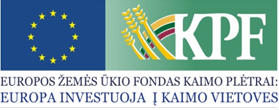 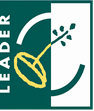 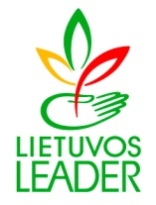 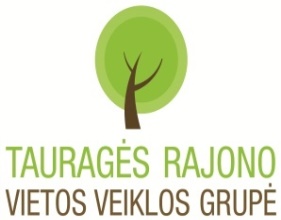 VIETOS PROJEKTŲ FINANSAVIMO SĄLYGŲ APRAŠASTAURAGĖS RAJONO VIETOS VEIKLOS GRUPĖ (toliau – VVG)Vietos plėtros strategija „Tauragės rajono vietos veiklos grupės 2016-2023 metų vietos plėtros strategija“ (toliau – VPS)kvietimo Nr. 261. BENDROJI VIETOS PROJEKTŲ FINANSAVIMO SĄLYGŲ APRAŠO DALIS1. BENDROJI VIETOS PROJEKTŲ FINANSAVIMO SĄLYGŲ APRAŠO DALIS1. BENDROJI VIETOS PROJEKTŲ FINANSAVIMO SĄLYGŲ APRAŠO DALIS1. BENDROJI VIETOS PROJEKTŲ FINANSAVIMO SĄLYGŲ APRAŠO DALIS1. BENDROJI VIETOS PROJEKTŲ FINANSAVIMO SĄLYGŲ APRAŠO DALIS1. BENDROJI VIETOS PROJEKTŲ FINANSAVIMO SĄLYGŲ APRAŠO DALIS1. BENDROJI VIETOS PROJEKTŲ FINANSAVIMO SĄLYGŲ APRAŠO DALIS1. BENDROJI VIETOS PROJEKTŲ FINANSAVIMO SĄLYGŲ APRAŠO DALIS1. BENDROJI VIETOS PROJEKTŲ FINANSAVIMO SĄLYGŲ APRAŠO DALIS1. BENDROJI VIETOS PROJEKTŲ FINANSAVIMO SĄLYGŲ APRAŠO DALIS1. BENDROJI VIETOS PROJEKTŲ FINANSAVIMO SĄLYGŲ APRAŠO DALIS1. BENDROJI VIETOS PROJEKTŲ FINANSAVIMO SĄLYGŲ APRAŠO DALIS1. BENDROJI VIETOS PROJEKTŲ FINANSAVIMO SĄLYGŲ APRAŠO DALIS1. BENDROJI VIETOS PROJEKTŲ FINANSAVIMO SĄLYGŲ APRAŠO DALIS1. BENDROJI VIETOS PROJEKTŲ FINANSAVIMO SĄLYGŲ APRAŠO DALIS1. BENDROJI VIETOS PROJEKTŲ FINANSAVIMO SĄLYGŲ APRAŠO DALIS1. BENDROJI VIETOS PROJEKTŲ FINANSAVIMO SĄLYGŲ APRAŠO DALIS1. BENDROJI VIETOS PROJEKTŲ FINANSAVIMO SĄLYGŲ APRAŠO DALIS1. BENDROJI VIETOS PROJEKTŲ FINANSAVIMO SĄLYGŲ APRAŠO DALIS1. BENDROJI VIETOS PROJEKTŲ FINANSAVIMO SĄLYGŲ APRAŠO DALIS1. BENDROJI VIETOS PROJEKTŲ FINANSAVIMO SĄLYGŲ APRAŠO DALIS1. BENDROJI VIETOS PROJEKTŲ FINANSAVIMO SĄLYGŲ APRAŠO DALIS1.1.Vietos projektų finansavimo sąlygų apraše (toliau – FSA) nustatytos vietos projektų tinkamumo finansuoti sąlygos ir reikalavimai, kurie taikomi pareiškėjui, siekiančiam gauti paramą vietos projektui įgyvendinti pagal FSA 1.2 papunktyje nurodytą VPS priemonę, sudaryti iš tinkamumo finansuoti sąlygų, pareiškėjų įsipareigojimų, vietos projektų atrankos kriterijų, kitų pareiškėjams (ir partneriams) ir vietos projektams taikomų reikalavimų. Vietos projektų atrankos ir įgyvendinimo tvarką nustato Vietos projektų, įgyvendinamų bendruomenių inicijuotos vietos plėtros būdu, administravimo taisyklės, patvirtintos Lietuvos Respublikos žemės ūkio ministro 2016 m. rugsėjo 21 d. įsakymu Nr. 3D-544 „Dėl Vietos projektų, įgyvendinamų bendruomenių inicijuotos vietos plėtros būdu, administravimo taisyklių patvirtinimo“ (Lietuvos Respublikos žemės ūkio ministro 2022 m. rugpjūčio 31 d. Nr. 3D-521 redakcija) (toliau – Vietos projektų administravimo taisyklės). FSA nustatytos vietos projektų tinkamumo finansuoti sąlygos turi būti iki galo įvykdytos iki vietos projekto atrankos vertinimo pabaigos, išskyrus atvejus, kai Vietos projektų administravimo taisyklėse ir šiame FSA nurodyta kitaip. Atitiktis vietos projekto tinkamumo finansuoti sąlygoms turi būti išlaikoma visą vietos projekto įgyvendinimo ir kontrolės laikotarpį, išskyrus atvejus, kai Vietos projektų administravimo taisyklėse ir šiame FSA nurodyta kitaip.Vietos projektų finansavimo sąlygų apraše (toliau – FSA) nustatytos vietos projektų tinkamumo finansuoti sąlygos ir reikalavimai, kurie taikomi pareiškėjui, siekiančiam gauti paramą vietos projektui įgyvendinti pagal FSA 1.2 papunktyje nurodytą VPS priemonę, sudaryti iš tinkamumo finansuoti sąlygų, pareiškėjų įsipareigojimų, vietos projektų atrankos kriterijų, kitų pareiškėjams (ir partneriams) ir vietos projektams taikomų reikalavimų. Vietos projektų atrankos ir įgyvendinimo tvarką nustato Vietos projektų, įgyvendinamų bendruomenių inicijuotos vietos plėtros būdu, administravimo taisyklės, patvirtintos Lietuvos Respublikos žemės ūkio ministro 2016 m. rugsėjo 21 d. įsakymu Nr. 3D-544 „Dėl Vietos projektų, įgyvendinamų bendruomenių inicijuotos vietos plėtros būdu, administravimo taisyklių patvirtinimo“ (Lietuvos Respublikos žemės ūkio ministro 2022 m. rugpjūčio 31 d. Nr. 3D-521 redakcija) (toliau – Vietos projektų administravimo taisyklės). FSA nustatytos vietos projektų tinkamumo finansuoti sąlygos turi būti iki galo įvykdytos iki vietos projekto atrankos vertinimo pabaigos, išskyrus atvejus, kai Vietos projektų administravimo taisyklėse ir šiame FSA nurodyta kitaip. Atitiktis vietos projekto tinkamumo finansuoti sąlygoms turi būti išlaikoma visą vietos projekto įgyvendinimo ir kontrolės laikotarpį, išskyrus atvejus, kai Vietos projektų administravimo taisyklėse ir šiame FSA nurodyta kitaip.Vietos projektų finansavimo sąlygų apraše (toliau – FSA) nustatytos vietos projektų tinkamumo finansuoti sąlygos ir reikalavimai, kurie taikomi pareiškėjui, siekiančiam gauti paramą vietos projektui įgyvendinti pagal FSA 1.2 papunktyje nurodytą VPS priemonę, sudaryti iš tinkamumo finansuoti sąlygų, pareiškėjų įsipareigojimų, vietos projektų atrankos kriterijų, kitų pareiškėjams (ir partneriams) ir vietos projektams taikomų reikalavimų. Vietos projektų atrankos ir įgyvendinimo tvarką nustato Vietos projektų, įgyvendinamų bendruomenių inicijuotos vietos plėtros būdu, administravimo taisyklės, patvirtintos Lietuvos Respublikos žemės ūkio ministro 2016 m. rugsėjo 21 d. įsakymu Nr. 3D-544 „Dėl Vietos projektų, įgyvendinamų bendruomenių inicijuotos vietos plėtros būdu, administravimo taisyklių patvirtinimo“ (Lietuvos Respublikos žemės ūkio ministro 2022 m. rugpjūčio 31 d. Nr. 3D-521 redakcija) (toliau – Vietos projektų administravimo taisyklės). FSA nustatytos vietos projektų tinkamumo finansuoti sąlygos turi būti iki galo įvykdytos iki vietos projekto atrankos vertinimo pabaigos, išskyrus atvejus, kai Vietos projektų administravimo taisyklėse ir šiame FSA nurodyta kitaip. Atitiktis vietos projekto tinkamumo finansuoti sąlygoms turi būti išlaikoma visą vietos projekto įgyvendinimo ir kontrolės laikotarpį, išskyrus atvejus, kai Vietos projektų administravimo taisyklėse ir šiame FSA nurodyta kitaip.Vietos projektų finansavimo sąlygų apraše (toliau – FSA) nustatytos vietos projektų tinkamumo finansuoti sąlygos ir reikalavimai, kurie taikomi pareiškėjui, siekiančiam gauti paramą vietos projektui įgyvendinti pagal FSA 1.2 papunktyje nurodytą VPS priemonę, sudaryti iš tinkamumo finansuoti sąlygų, pareiškėjų įsipareigojimų, vietos projektų atrankos kriterijų, kitų pareiškėjams (ir partneriams) ir vietos projektams taikomų reikalavimų. Vietos projektų atrankos ir įgyvendinimo tvarką nustato Vietos projektų, įgyvendinamų bendruomenių inicijuotos vietos plėtros būdu, administravimo taisyklės, patvirtintos Lietuvos Respublikos žemės ūkio ministro 2016 m. rugsėjo 21 d. įsakymu Nr. 3D-544 „Dėl Vietos projektų, įgyvendinamų bendruomenių inicijuotos vietos plėtros būdu, administravimo taisyklių patvirtinimo“ (Lietuvos Respublikos žemės ūkio ministro 2022 m. rugpjūčio 31 d. Nr. 3D-521 redakcija) (toliau – Vietos projektų administravimo taisyklės). FSA nustatytos vietos projektų tinkamumo finansuoti sąlygos turi būti iki galo įvykdytos iki vietos projekto atrankos vertinimo pabaigos, išskyrus atvejus, kai Vietos projektų administravimo taisyklėse ir šiame FSA nurodyta kitaip. Atitiktis vietos projekto tinkamumo finansuoti sąlygoms turi būti išlaikoma visą vietos projekto įgyvendinimo ir kontrolės laikotarpį, išskyrus atvejus, kai Vietos projektų administravimo taisyklėse ir šiame FSA nurodyta kitaip.Vietos projektų finansavimo sąlygų apraše (toliau – FSA) nustatytos vietos projektų tinkamumo finansuoti sąlygos ir reikalavimai, kurie taikomi pareiškėjui, siekiančiam gauti paramą vietos projektui įgyvendinti pagal FSA 1.2 papunktyje nurodytą VPS priemonę, sudaryti iš tinkamumo finansuoti sąlygų, pareiškėjų įsipareigojimų, vietos projektų atrankos kriterijų, kitų pareiškėjams (ir partneriams) ir vietos projektams taikomų reikalavimų. Vietos projektų atrankos ir įgyvendinimo tvarką nustato Vietos projektų, įgyvendinamų bendruomenių inicijuotos vietos plėtros būdu, administravimo taisyklės, patvirtintos Lietuvos Respublikos žemės ūkio ministro 2016 m. rugsėjo 21 d. įsakymu Nr. 3D-544 „Dėl Vietos projektų, įgyvendinamų bendruomenių inicijuotos vietos plėtros būdu, administravimo taisyklių patvirtinimo“ (Lietuvos Respublikos žemės ūkio ministro 2022 m. rugpjūčio 31 d. Nr. 3D-521 redakcija) (toliau – Vietos projektų administravimo taisyklės). FSA nustatytos vietos projektų tinkamumo finansuoti sąlygos turi būti iki galo įvykdytos iki vietos projekto atrankos vertinimo pabaigos, išskyrus atvejus, kai Vietos projektų administravimo taisyklėse ir šiame FSA nurodyta kitaip. Atitiktis vietos projekto tinkamumo finansuoti sąlygoms turi būti išlaikoma visą vietos projekto įgyvendinimo ir kontrolės laikotarpį, išskyrus atvejus, kai Vietos projektų administravimo taisyklėse ir šiame FSA nurodyta kitaip.Vietos projektų finansavimo sąlygų apraše (toliau – FSA) nustatytos vietos projektų tinkamumo finansuoti sąlygos ir reikalavimai, kurie taikomi pareiškėjui, siekiančiam gauti paramą vietos projektui įgyvendinti pagal FSA 1.2 papunktyje nurodytą VPS priemonę, sudaryti iš tinkamumo finansuoti sąlygų, pareiškėjų įsipareigojimų, vietos projektų atrankos kriterijų, kitų pareiškėjams (ir partneriams) ir vietos projektams taikomų reikalavimų. Vietos projektų atrankos ir įgyvendinimo tvarką nustato Vietos projektų, įgyvendinamų bendruomenių inicijuotos vietos plėtros būdu, administravimo taisyklės, patvirtintos Lietuvos Respublikos žemės ūkio ministro 2016 m. rugsėjo 21 d. įsakymu Nr. 3D-544 „Dėl Vietos projektų, įgyvendinamų bendruomenių inicijuotos vietos plėtros būdu, administravimo taisyklių patvirtinimo“ (Lietuvos Respublikos žemės ūkio ministro 2022 m. rugpjūčio 31 d. Nr. 3D-521 redakcija) (toliau – Vietos projektų administravimo taisyklės). FSA nustatytos vietos projektų tinkamumo finansuoti sąlygos turi būti iki galo įvykdytos iki vietos projekto atrankos vertinimo pabaigos, išskyrus atvejus, kai Vietos projektų administravimo taisyklėse ir šiame FSA nurodyta kitaip. Atitiktis vietos projekto tinkamumo finansuoti sąlygoms turi būti išlaikoma visą vietos projekto įgyvendinimo ir kontrolės laikotarpį, išskyrus atvejus, kai Vietos projektų administravimo taisyklėse ir šiame FSA nurodyta kitaip.Vietos projektų finansavimo sąlygų apraše (toliau – FSA) nustatytos vietos projektų tinkamumo finansuoti sąlygos ir reikalavimai, kurie taikomi pareiškėjui, siekiančiam gauti paramą vietos projektui įgyvendinti pagal FSA 1.2 papunktyje nurodytą VPS priemonę, sudaryti iš tinkamumo finansuoti sąlygų, pareiškėjų įsipareigojimų, vietos projektų atrankos kriterijų, kitų pareiškėjams (ir partneriams) ir vietos projektams taikomų reikalavimų. Vietos projektų atrankos ir įgyvendinimo tvarką nustato Vietos projektų, įgyvendinamų bendruomenių inicijuotos vietos plėtros būdu, administravimo taisyklės, patvirtintos Lietuvos Respublikos žemės ūkio ministro 2016 m. rugsėjo 21 d. įsakymu Nr. 3D-544 „Dėl Vietos projektų, įgyvendinamų bendruomenių inicijuotos vietos plėtros būdu, administravimo taisyklių patvirtinimo“ (Lietuvos Respublikos žemės ūkio ministro 2022 m. rugpjūčio 31 d. Nr. 3D-521 redakcija) (toliau – Vietos projektų administravimo taisyklės). FSA nustatytos vietos projektų tinkamumo finansuoti sąlygos turi būti iki galo įvykdytos iki vietos projekto atrankos vertinimo pabaigos, išskyrus atvejus, kai Vietos projektų administravimo taisyklėse ir šiame FSA nurodyta kitaip. Atitiktis vietos projekto tinkamumo finansuoti sąlygoms turi būti išlaikoma visą vietos projekto įgyvendinimo ir kontrolės laikotarpį, išskyrus atvejus, kai Vietos projektų administravimo taisyklėse ir šiame FSA nurodyta kitaip.Vietos projektų finansavimo sąlygų apraše (toliau – FSA) nustatytos vietos projektų tinkamumo finansuoti sąlygos ir reikalavimai, kurie taikomi pareiškėjui, siekiančiam gauti paramą vietos projektui įgyvendinti pagal FSA 1.2 papunktyje nurodytą VPS priemonę, sudaryti iš tinkamumo finansuoti sąlygų, pareiškėjų įsipareigojimų, vietos projektų atrankos kriterijų, kitų pareiškėjams (ir partneriams) ir vietos projektams taikomų reikalavimų. Vietos projektų atrankos ir įgyvendinimo tvarką nustato Vietos projektų, įgyvendinamų bendruomenių inicijuotos vietos plėtros būdu, administravimo taisyklės, patvirtintos Lietuvos Respublikos žemės ūkio ministro 2016 m. rugsėjo 21 d. įsakymu Nr. 3D-544 „Dėl Vietos projektų, įgyvendinamų bendruomenių inicijuotos vietos plėtros būdu, administravimo taisyklių patvirtinimo“ (Lietuvos Respublikos žemės ūkio ministro 2022 m. rugpjūčio 31 d. Nr. 3D-521 redakcija) (toliau – Vietos projektų administravimo taisyklės). FSA nustatytos vietos projektų tinkamumo finansuoti sąlygos turi būti iki galo įvykdytos iki vietos projekto atrankos vertinimo pabaigos, išskyrus atvejus, kai Vietos projektų administravimo taisyklėse ir šiame FSA nurodyta kitaip. Atitiktis vietos projekto tinkamumo finansuoti sąlygoms turi būti išlaikoma visą vietos projekto įgyvendinimo ir kontrolės laikotarpį, išskyrus atvejus, kai Vietos projektų administravimo taisyklėse ir šiame FSA nurodyta kitaip.Vietos projektų finansavimo sąlygų apraše (toliau – FSA) nustatytos vietos projektų tinkamumo finansuoti sąlygos ir reikalavimai, kurie taikomi pareiškėjui, siekiančiam gauti paramą vietos projektui įgyvendinti pagal FSA 1.2 papunktyje nurodytą VPS priemonę, sudaryti iš tinkamumo finansuoti sąlygų, pareiškėjų įsipareigojimų, vietos projektų atrankos kriterijų, kitų pareiškėjams (ir partneriams) ir vietos projektams taikomų reikalavimų. Vietos projektų atrankos ir įgyvendinimo tvarką nustato Vietos projektų, įgyvendinamų bendruomenių inicijuotos vietos plėtros būdu, administravimo taisyklės, patvirtintos Lietuvos Respublikos žemės ūkio ministro 2016 m. rugsėjo 21 d. įsakymu Nr. 3D-544 „Dėl Vietos projektų, įgyvendinamų bendruomenių inicijuotos vietos plėtros būdu, administravimo taisyklių patvirtinimo“ (Lietuvos Respublikos žemės ūkio ministro 2022 m. rugpjūčio 31 d. Nr. 3D-521 redakcija) (toliau – Vietos projektų administravimo taisyklės). FSA nustatytos vietos projektų tinkamumo finansuoti sąlygos turi būti iki galo įvykdytos iki vietos projekto atrankos vertinimo pabaigos, išskyrus atvejus, kai Vietos projektų administravimo taisyklėse ir šiame FSA nurodyta kitaip. Atitiktis vietos projekto tinkamumo finansuoti sąlygoms turi būti išlaikoma visą vietos projekto įgyvendinimo ir kontrolės laikotarpį, išskyrus atvejus, kai Vietos projektų administravimo taisyklėse ir šiame FSA nurodyta kitaip.Vietos projektų finansavimo sąlygų apraše (toliau – FSA) nustatytos vietos projektų tinkamumo finansuoti sąlygos ir reikalavimai, kurie taikomi pareiškėjui, siekiančiam gauti paramą vietos projektui įgyvendinti pagal FSA 1.2 papunktyje nurodytą VPS priemonę, sudaryti iš tinkamumo finansuoti sąlygų, pareiškėjų įsipareigojimų, vietos projektų atrankos kriterijų, kitų pareiškėjams (ir partneriams) ir vietos projektams taikomų reikalavimų. Vietos projektų atrankos ir įgyvendinimo tvarką nustato Vietos projektų, įgyvendinamų bendruomenių inicijuotos vietos plėtros būdu, administravimo taisyklės, patvirtintos Lietuvos Respublikos žemės ūkio ministro 2016 m. rugsėjo 21 d. įsakymu Nr. 3D-544 „Dėl Vietos projektų, įgyvendinamų bendruomenių inicijuotos vietos plėtros būdu, administravimo taisyklių patvirtinimo“ (Lietuvos Respublikos žemės ūkio ministro 2022 m. rugpjūčio 31 d. Nr. 3D-521 redakcija) (toliau – Vietos projektų administravimo taisyklės). FSA nustatytos vietos projektų tinkamumo finansuoti sąlygos turi būti iki galo įvykdytos iki vietos projekto atrankos vertinimo pabaigos, išskyrus atvejus, kai Vietos projektų administravimo taisyklėse ir šiame FSA nurodyta kitaip. Atitiktis vietos projekto tinkamumo finansuoti sąlygoms turi būti išlaikoma visą vietos projekto įgyvendinimo ir kontrolės laikotarpį, išskyrus atvejus, kai Vietos projektų administravimo taisyklėse ir šiame FSA nurodyta kitaip.Vietos projektų finansavimo sąlygų apraše (toliau – FSA) nustatytos vietos projektų tinkamumo finansuoti sąlygos ir reikalavimai, kurie taikomi pareiškėjui, siekiančiam gauti paramą vietos projektui įgyvendinti pagal FSA 1.2 papunktyje nurodytą VPS priemonę, sudaryti iš tinkamumo finansuoti sąlygų, pareiškėjų įsipareigojimų, vietos projektų atrankos kriterijų, kitų pareiškėjams (ir partneriams) ir vietos projektams taikomų reikalavimų. Vietos projektų atrankos ir įgyvendinimo tvarką nustato Vietos projektų, įgyvendinamų bendruomenių inicijuotos vietos plėtros būdu, administravimo taisyklės, patvirtintos Lietuvos Respublikos žemės ūkio ministro 2016 m. rugsėjo 21 d. įsakymu Nr. 3D-544 „Dėl Vietos projektų, įgyvendinamų bendruomenių inicijuotos vietos plėtros būdu, administravimo taisyklių patvirtinimo“ (Lietuvos Respublikos žemės ūkio ministro 2022 m. rugpjūčio 31 d. Nr. 3D-521 redakcija) (toliau – Vietos projektų administravimo taisyklės). FSA nustatytos vietos projektų tinkamumo finansuoti sąlygos turi būti iki galo įvykdytos iki vietos projekto atrankos vertinimo pabaigos, išskyrus atvejus, kai Vietos projektų administravimo taisyklėse ir šiame FSA nurodyta kitaip. Atitiktis vietos projekto tinkamumo finansuoti sąlygoms turi būti išlaikoma visą vietos projekto įgyvendinimo ir kontrolės laikotarpį, išskyrus atvejus, kai Vietos projektų administravimo taisyklėse ir šiame FSA nurodyta kitaip.Vietos projektų finansavimo sąlygų apraše (toliau – FSA) nustatytos vietos projektų tinkamumo finansuoti sąlygos ir reikalavimai, kurie taikomi pareiškėjui, siekiančiam gauti paramą vietos projektui įgyvendinti pagal FSA 1.2 papunktyje nurodytą VPS priemonę, sudaryti iš tinkamumo finansuoti sąlygų, pareiškėjų įsipareigojimų, vietos projektų atrankos kriterijų, kitų pareiškėjams (ir partneriams) ir vietos projektams taikomų reikalavimų. Vietos projektų atrankos ir įgyvendinimo tvarką nustato Vietos projektų, įgyvendinamų bendruomenių inicijuotos vietos plėtros būdu, administravimo taisyklės, patvirtintos Lietuvos Respublikos žemės ūkio ministro 2016 m. rugsėjo 21 d. įsakymu Nr. 3D-544 „Dėl Vietos projektų, įgyvendinamų bendruomenių inicijuotos vietos plėtros būdu, administravimo taisyklių patvirtinimo“ (Lietuvos Respublikos žemės ūkio ministro 2022 m. rugpjūčio 31 d. Nr. 3D-521 redakcija) (toliau – Vietos projektų administravimo taisyklės). FSA nustatytos vietos projektų tinkamumo finansuoti sąlygos turi būti iki galo įvykdytos iki vietos projekto atrankos vertinimo pabaigos, išskyrus atvejus, kai Vietos projektų administravimo taisyklėse ir šiame FSA nurodyta kitaip. Atitiktis vietos projekto tinkamumo finansuoti sąlygoms turi būti išlaikoma visą vietos projekto įgyvendinimo ir kontrolės laikotarpį, išskyrus atvejus, kai Vietos projektų administravimo taisyklėse ir šiame FSA nurodyta kitaip.Vietos projektų finansavimo sąlygų apraše (toliau – FSA) nustatytos vietos projektų tinkamumo finansuoti sąlygos ir reikalavimai, kurie taikomi pareiškėjui, siekiančiam gauti paramą vietos projektui įgyvendinti pagal FSA 1.2 papunktyje nurodytą VPS priemonę, sudaryti iš tinkamumo finansuoti sąlygų, pareiškėjų įsipareigojimų, vietos projektų atrankos kriterijų, kitų pareiškėjams (ir partneriams) ir vietos projektams taikomų reikalavimų. Vietos projektų atrankos ir įgyvendinimo tvarką nustato Vietos projektų, įgyvendinamų bendruomenių inicijuotos vietos plėtros būdu, administravimo taisyklės, patvirtintos Lietuvos Respublikos žemės ūkio ministro 2016 m. rugsėjo 21 d. įsakymu Nr. 3D-544 „Dėl Vietos projektų, įgyvendinamų bendruomenių inicijuotos vietos plėtros būdu, administravimo taisyklių patvirtinimo“ (Lietuvos Respublikos žemės ūkio ministro 2022 m. rugpjūčio 31 d. Nr. 3D-521 redakcija) (toliau – Vietos projektų administravimo taisyklės). FSA nustatytos vietos projektų tinkamumo finansuoti sąlygos turi būti iki galo įvykdytos iki vietos projekto atrankos vertinimo pabaigos, išskyrus atvejus, kai Vietos projektų administravimo taisyklėse ir šiame FSA nurodyta kitaip. Atitiktis vietos projekto tinkamumo finansuoti sąlygoms turi būti išlaikoma visą vietos projekto įgyvendinimo ir kontrolės laikotarpį, išskyrus atvejus, kai Vietos projektų administravimo taisyklėse ir šiame FSA nurodyta kitaip.Vietos projektų finansavimo sąlygų apraše (toliau – FSA) nustatytos vietos projektų tinkamumo finansuoti sąlygos ir reikalavimai, kurie taikomi pareiškėjui, siekiančiam gauti paramą vietos projektui įgyvendinti pagal FSA 1.2 papunktyje nurodytą VPS priemonę, sudaryti iš tinkamumo finansuoti sąlygų, pareiškėjų įsipareigojimų, vietos projektų atrankos kriterijų, kitų pareiškėjams (ir partneriams) ir vietos projektams taikomų reikalavimų. Vietos projektų atrankos ir įgyvendinimo tvarką nustato Vietos projektų, įgyvendinamų bendruomenių inicijuotos vietos plėtros būdu, administravimo taisyklės, patvirtintos Lietuvos Respublikos žemės ūkio ministro 2016 m. rugsėjo 21 d. įsakymu Nr. 3D-544 „Dėl Vietos projektų, įgyvendinamų bendruomenių inicijuotos vietos plėtros būdu, administravimo taisyklių patvirtinimo“ (Lietuvos Respublikos žemės ūkio ministro 2022 m. rugpjūčio 31 d. Nr. 3D-521 redakcija) (toliau – Vietos projektų administravimo taisyklės). FSA nustatytos vietos projektų tinkamumo finansuoti sąlygos turi būti iki galo įvykdytos iki vietos projekto atrankos vertinimo pabaigos, išskyrus atvejus, kai Vietos projektų administravimo taisyklėse ir šiame FSA nurodyta kitaip. Atitiktis vietos projekto tinkamumo finansuoti sąlygoms turi būti išlaikoma visą vietos projekto įgyvendinimo ir kontrolės laikotarpį, išskyrus atvejus, kai Vietos projektų administravimo taisyklėse ir šiame FSA nurodyta kitaip.Vietos projektų finansavimo sąlygų apraše (toliau – FSA) nustatytos vietos projektų tinkamumo finansuoti sąlygos ir reikalavimai, kurie taikomi pareiškėjui, siekiančiam gauti paramą vietos projektui įgyvendinti pagal FSA 1.2 papunktyje nurodytą VPS priemonę, sudaryti iš tinkamumo finansuoti sąlygų, pareiškėjų įsipareigojimų, vietos projektų atrankos kriterijų, kitų pareiškėjams (ir partneriams) ir vietos projektams taikomų reikalavimų. Vietos projektų atrankos ir įgyvendinimo tvarką nustato Vietos projektų, įgyvendinamų bendruomenių inicijuotos vietos plėtros būdu, administravimo taisyklės, patvirtintos Lietuvos Respublikos žemės ūkio ministro 2016 m. rugsėjo 21 d. įsakymu Nr. 3D-544 „Dėl Vietos projektų, įgyvendinamų bendruomenių inicijuotos vietos plėtros būdu, administravimo taisyklių patvirtinimo“ (Lietuvos Respublikos žemės ūkio ministro 2022 m. rugpjūčio 31 d. Nr. 3D-521 redakcija) (toliau – Vietos projektų administravimo taisyklės). FSA nustatytos vietos projektų tinkamumo finansuoti sąlygos turi būti iki galo įvykdytos iki vietos projekto atrankos vertinimo pabaigos, išskyrus atvejus, kai Vietos projektų administravimo taisyklėse ir šiame FSA nurodyta kitaip. Atitiktis vietos projekto tinkamumo finansuoti sąlygoms turi būti išlaikoma visą vietos projekto įgyvendinimo ir kontrolės laikotarpį, išskyrus atvejus, kai Vietos projektų administravimo taisyklėse ir šiame FSA nurodyta kitaip.Vietos projektų finansavimo sąlygų apraše (toliau – FSA) nustatytos vietos projektų tinkamumo finansuoti sąlygos ir reikalavimai, kurie taikomi pareiškėjui, siekiančiam gauti paramą vietos projektui įgyvendinti pagal FSA 1.2 papunktyje nurodytą VPS priemonę, sudaryti iš tinkamumo finansuoti sąlygų, pareiškėjų įsipareigojimų, vietos projektų atrankos kriterijų, kitų pareiškėjams (ir partneriams) ir vietos projektams taikomų reikalavimų. Vietos projektų atrankos ir įgyvendinimo tvarką nustato Vietos projektų, įgyvendinamų bendruomenių inicijuotos vietos plėtros būdu, administravimo taisyklės, patvirtintos Lietuvos Respublikos žemės ūkio ministro 2016 m. rugsėjo 21 d. įsakymu Nr. 3D-544 „Dėl Vietos projektų, įgyvendinamų bendruomenių inicijuotos vietos plėtros būdu, administravimo taisyklių patvirtinimo“ (Lietuvos Respublikos žemės ūkio ministro 2022 m. rugpjūčio 31 d. Nr. 3D-521 redakcija) (toliau – Vietos projektų administravimo taisyklės). FSA nustatytos vietos projektų tinkamumo finansuoti sąlygos turi būti iki galo įvykdytos iki vietos projekto atrankos vertinimo pabaigos, išskyrus atvejus, kai Vietos projektų administravimo taisyklėse ir šiame FSA nurodyta kitaip. Atitiktis vietos projekto tinkamumo finansuoti sąlygoms turi būti išlaikoma visą vietos projekto įgyvendinimo ir kontrolės laikotarpį, išskyrus atvejus, kai Vietos projektų administravimo taisyklėse ir šiame FSA nurodyta kitaip.Vietos projektų finansavimo sąlygų apraše (toliau – FSA) nustatytos vietos projektų tinkamumo finansuoti sąlygos ir reikalavimai, kurie taikomi pareiškėjui, siekiančiam gauti paramą vietos projektui įgyvendinti pagal FSA 1.2 papunktyje nurodytą VPS priemonę, sudaryti iš tinkamumo finansuoti sąlygų, pareiškėjų įsipareigojimų, vietos projektų atrankos kriterijų, kitų pareiškėjams (ir partneriams) ir vietos projektams taikomų reikalavimų. Vietos projektų atrankos ir įgyvendinimo tvarką nustato Vietos projektų, įgyvendinamų bendruomenių inicijuotos vietos plėtros būdu, administravimo taisyklės, patvirtintos Lietuvos Respublikos žemės ūkio ministro 2016 m. rugsėjo 21 d. įsakymu Nr. 3D-544 „Dėl Vietos projektų, įgyvendinamų bendruomenių inicijuotos vietos plėtros būdu, administravimo taisyklių patvirtinimo“ (Lietuvos Respublikos žemės ūkio ministro 2022 m. rugpjūčio 31 d. Nr. 3D-521 redakcija) (toliau – Vietos projektų administravimo taisyklės). FSA nustatytos vietos projektų tinkamumo finansuoti sąlygos turi būti iki galo įvykdytos iki vietos projekto atrankos vertinimo pabaigos, išskyrus atvejus, kai Vietos projektų administravimo taisyklėse ir šiame FSA nurodyta kitaip. Atitiktis vietos projekto tinkamumo finansuoti sąlygoms turi būti išlaikoma visą vietos projekto įgyvendinimo ir kontrolės laikotarpį, išskyrus atvejus, kai Vietos projektų administravimo taisyklėse ir šiame FSA nurodyta kitaip.Vietos projektų finansavimo sąlygų apraše (toliau – FSA) nustatytos vietos projektų tinkamumo finansuoti sąlygos ir reikalavimai, kurie taikomi pareiškėjui, siekiančiam gauti paramą vietos projektui įgyvendinti pagal FSA 1.2 papunktyje nurodytą VPS priemonę, sudaryti iš tinkamumo finansuoti sąlygų, pareiškėjų įsipareigojimų, vietos projektų atrankos kriterijų, kitų pareiškėjams (ir partneriams) ir vietos projektams taikomų reikalavimų. Vietos projektų atrankos ir įgyvendinimo tvarką nustato Vietos projektų, įgyvendinamų bendruomenių inicijuotos vietos plėtros būdu, administravimo taisyklės, patvirtintos Lietuvos Respublikos žemės ūkio ministro 2016 m. rugsėjo 21 d. įsakymu Nr. 3D-544 „Dėl Vietos projektų, įgyvendinamų bendruomenių inicijuotos vietos plėtros būdu, administravimo taisyklių patvirtinimo“ (Lietuvos Respublikos žemės ūkio ministro 2022 m. rugpjūčio 31 d. Nr. 3D-521 redakcija) (toliau – Vietos projektų administravimo taisyklės). FSA nustatytos vietos projektų tinkamumo finansuoti sąlygos turi būti iki galo įvykdytos iki vietos projekto atrankos vertinimo pabaigos, išskyrus atvejus, kai Vietos projektų administravimo taisyklėse ir šiame FSA nurodyta kitaip. Atitiktis vietos projekto tinkamumo finansuoti sąlygoms turi būti išlaikoma visą vietos projekto įgyvendinimo ir kontrolės laikotarpį, išskyrus atvejus, kai Vietos projektų administravimo taisyklėse ir šiame FSA nurodyta kitaip.Vietos projektų finansavimo sąlygų apraše (toliau – FSA) nustatytos vietos projektų tinkamumo finansuoti sąlygos ir reikalavimai, kurie taikomi pareiškėjui, siekiančiam gauti paramą vietos projektui įgyvendinti pagal FSA 1.2 papunktyje nurodytą VPS priemonę, sudaryti iš tinkamumo finansuoti sąlygų, pareiškėjų įsipareigojimų, vietos projektų atrankos kriterijų, kitų pareiškėjams (ir partneriams) ir vietos projektams taikomų reikalavimų. Vietos projektų atrankos ir įgyvendinimo tvarką nustato Vietos projektų, įgyvendinamų bendruomenių inicijuotos vietos plėtros būdu, administravimo taisyklės, patvirtintos Lietuvos Respublikos žemės ūkio ministro 2016 m. rugsėjo 21 d. įsakymu Nr. 3D-544 „Dėl Vietos projektų, įgyvendinamų bendruomenių inicijuotos vietos plėtros būdu, administravimo taisyklių patvirtinimo“ (Lietuvos Respublikos žemės ūkio ministro 2022 m. rugpjūčio 31 d. Nr. 3D-521 redakcija) (toliau – Vietos projektų administravimo taisyklės). FSA nustatytos vietos projektų tinkamumo finansuoti sąlygos turi būti iki galo įvykdytos iki vietos projekto atrankos vertinimo pabaigos, išskyrus atvejus, kai Vietos projektų administravimo taisyklėse ir šiame FSA nurodyta kitaip. Atitiktis vietos projekto tinkamumo finansuoti sąlygoms turi būti išlaikoma visą vietos projekto įgyvendinimo ir kontrolės laikotarpį, išskyrus atvejus, kai Vietos projektų administravimo taisyklėse ir šiame FSA nurodyta kitaip.Vietos projektų finansavimo sąlygų apraše (toliau – FSA) nustatytos vietos projektų tinkamumo finansuoti sąlygos ir reikalavimai, kurie taikomi pareiškėjui, siekiančiam gauti paramą vietos projektui įgyvendinti pagal FSA 1.2 papunktyje nurodytą VPS priemonę, sudaryti iš tinkamumo finansuoti sąlygų, pareiškėjų įsipareigojimų, vietos projektų atrankos kriterijų, kitų pareiškėjams (ir partneriams) ir vietos projektams taikomų reikalavimų. Vietos projektų atrankos ir įgyvendinimo tvarką nustato Vietos projektų, įgyvendinamų bendruomenių inicijuotos vietos plėtros būdu, administravimo taisyklės, patvirtintos Lietuvos Respublikos žemės ūkio ministro 2016 m. rugsėjo 21 d. įsakymu Nr. 3D-544 „Dėl Vietos projektų, įgyvendinamų bendruomenių inicijuotos vietos plėtros būdu, administravimo taisyklių patvirtinimo“ (Lietuvos Respublikos žemės ūkio ministro 2022 m. rugpjūčio 31 d. Nr. 3D-521 redakcija) (toliau – Vietos projektų administravimo taisyklės). FSA nustatytos vietos projektų tinkamumo finansuoti sąlygos turi būti iki galo įvykdytos iki vietos projekto atrankos vertinimo pabaigos, išskyrus atvejus, kai Vietos projektų administravimo taisyklėse ir šiame FSA nurodyta kitaip. Atitiktis vietos projekto tinkamumo finansuoti sąlygoms turi būti išlaikoma visą vietos projekto įgyvendinimo ir kontrolės laikotarpį, išskyrus atvejus, kai Vietos projektų administravimo taisyklėse ir šiame FSA nurodyta kitaip.Vietos projektų finansavimo sąlygų apraše (toliau – FSA) nustatytos vietos projektų tinkamumo finansuoti sąlygos ir reikalavimai, kurie taikomi pareiškėjui, siekiančiam gauti paramą vietos projektui įgyvendinti pagal FSA 1.2 papunktyje nurodytą VPS priemonę, sudaryti iš tinkamumo finansuoti sąlygų, pareiškėjų įsipareigojimų, vietos projektų atrankos kriterijų, kitų pareiškėjams (ir partneriams) ir vietos projektams taikomų reikalavimų. Vietos projektų atrankos ir įgyvendinimo tvarką nustato Vietos projektų, įgyvendinamų bendruomenių inicijuotos vietos plėtros būdu, administravimo taisyklės, patvirtintos Lietuvos Respublikos žemės ūkio ministro 2016 m. rugsėjo 21 d. įsakymu Nr. 3D-544 „Dėl Vietos projektų, įgyvendinamų bendruomenių inicijuotos vietos plėtros būdu, administravimo taisyklių patvirtinimo“ (Lietuvos Respublikos žemės ūkio ministro 2022 m. rugpjūčio 31 d. Nr. 3D-521 redakcija) (toliau – Vietos projektų administravimo taisyklės). FSA nustatytos vietos projektų tinkamumo finansuoti sąlygos turi būti iki galo įvykdytos iki vietos projekto atrankos vertinimo pabaigos, išskyrus atvejus, kai Vietos projektų administravimo taisyklėse ir šiame FSA nurodyta kitaip. Atitiktis vietos projekto tinkamumo finansuoti sąlygoms turi būti išlaikoma visą vietos projekto įgyvendinimo ir kontrolės laikotarpį, išskyrus atvejus, kai Vietos projektų administravimo taisyklėse ir šiame FSA nurodyta kitaip.1.2.FSA taikomas:VPS priemonės „Smulkių bendruomeninių ir kitų pelno nesiekiančių organizacijų verslų kūrimas ir plėtra“ Nr. LEADER-19.2-SAVA-5 (toliau – VPS priemonė) vietos projektamsVPS priemonės „Smulkių bendruomeninių ir kitų pelno nesiekiančių organizacijų verslų kūrimas ir plėtra“ Nr. LEADER-19.2-SAVA-5 (toliau – VPS priemonė) vietos projektamsVPS priemonės „Smulkių bendruomeninių ir kitų pelno nesiekiančių organizacijų verslų kūrimas ir plėtra“ Nr. LEADER-19.2-SAVA-5 (toliau – VPS priemonė) vietos projektamsVPS priemonės „Smulkių bendruomeninių ir kitų pelno nesiekiančių organizacijų verslų kūrimas ir plėtra“ Nr. LEADER-19.2-SAVA-5 (toliau – VPS priemonė) vietos projektamsVPS priemonės „Smulkių bendruomeninių ir kitų pelno nesiekiančių organizacijų verslų kūrimas ir plėtra“ Nr. LEADER-19.2-SAVA-5 (toliau – VPS priemonė) vietos projektamsVPS priemonės „Smulkių bendruomeninių ir kitų pelno nesiekiančių organizacijų verslų kūrimas ir plėtra“ Nr. LEADER-19.2-SAVA-5 (toliau – VPS priemonė) vietos projektamsVPS priemonės „Smulkių bendruomeninių ir kitų pelno nesiekiančių organizacijų verslų kūrimas ir plėtra“ Nr. LEADER-19.2-SAVA-5 (toliau – VPS priemonė) vietos projektamsVPS priemonės „Smulkių bendruomeninių ir kitų pelno nesiekiančių organizacijų verslų kūrimas ir plėtra“ Nr. LEADER-19.2-SAVA-5 (toliau – VPS priemonė) vietos projektamsVPS priemonės „Smulkių bendruomeninių ir kitų pelno nesiekiančių organizacijų verslų kūrimas ir plėtra“ Nr. LEADER-19.2-SAVA-5 (toliau – VPS priemonė) vietos projektamsVPS priemonės „Smulkių bendruomeninių ir kitų pelno nesiekiančių organizacijų verslų kūrimas ir plėtra“ Nr. LEADER-19.2-SAVA-5 (toliau – VPS priemonė) vietos projektamsVPS priemonės „Smulkių bendruomeninių ir kitų pelno nesiekiančių organizacijų verslų kūrimas ir plėtra“ Nr. LEADER-19.2-SAVA-5 (toliau – VPS priemonė) vietos projektamsVPS priemonės „Smulkių bendruomeninių ir kitų pelno nesiekiančių organizacijų verslų kūrimas ir plėtra“ Nr. LEADER-19.2-SAVA-5 (toliau – VPS priemonė) vietos projektamsVPS priemonės „Smulkių bendruomeninių ir kitų pelno nesiekiančių organizacijų verslų kūrimas ir plėtra“ Nr. LEADER-19.2-SAVA-5 (toliau – VPS priemonė) vietos projektamsVPS priemonės „Smulkių bendruomeninių ir kitų pelno nesiekiančių organizacijų verslų kūrimas ir plėtra“ Nr. LEADER-19.2-SAVA-5 (toliau – VPS priemonė) vietos projektamsVPS priemonės „Smulkių bendruomeninių ir kitų pelno nesiekiančių organizacijų verslų kūrimas ir plėtra“ Nr. LEADER-19.2-SAVA-5 (toliau – VPS priemonė) vietos projektamsVPS priemonės „Smulkių bendruomeninių ir kitų pelno nesiekiančių organizacijų verslų kūrimas ir plėtra“ Nr. LEADER-19.2-SAVA-5 (toliau – VPS priemonė) vietos projektamsVPS priemonės „Smulkių bendruomeninių ir kitų pelno nesiekiančių organizacijų verslų kūrimas ir plėtra“ Nr. LEADER-19.2-SAVA-5 (toliau – VPS priemonė) vietos projektamsVPS priemonės „Smulkių bendruomeninių ir kitų pelno nesiekiančių organizacijų verslų kūrimas ir plėtra“ Nr. LEADER-19.2-SAVA-5 (toliau – VPS priemonė) vietos projektamsVPS priemonės „Smulkių bendruomeninių ir kitų pelno nesiekiančių organizacijų verslų kūrimas ir plėtra“ Nr. LEADER-19.2-SAVA-5 (toliau – VPS priemonė) vietos projektamsVPS priemonės „Smulkių bendruomeninių ir kitų pelno nesiekiančių organizacijų verslų kūrimas ir plėtra“ Nr. LEADER-19.2-SAVA-5 (toliau – VPS priemonė) vietos projektams1.3.FSA taikomas VPS priemonės  paraiškoms, kurios pateiktos ir užregistruotos:nuo vietos projektų paraiškų rinkimo pradžiosnuo vietos projektų paraiškų rinkimo pradžiosnuo vietos projektų paraiškų rinkimo pradžiosnuo vietos projektų paraiškų rinkimo pradžiosnuo vietos projektų paraiškų rinkimo pradžiosnuo vietos projektų paraiškų rinkimo pradžiosnuo vietos projektų paraiškų rinkimo pradžiosnuo vietos projektų paraiškų rinkimo pradžiosnuo vietos projektų paraiškų rinkimo pradžiosnuo vietos projektų paraiškų rinkimo pradžios2022-10-171.3.FSA taikomas VPS priemonės  paraiškoms, kurios pateiktos ir užregistruotos:iki vietos projektų paraiškų rinkimo pabaigosiki vietos projektų paraiškų rinkimo pabaigosiki vietos projektų paraiškų rinkimo pabaigosiki vietos projektų paraiškų rinkimo pabaigosiki vietos projektų paraiškų rinkimo pabaigosiki vietos projektų paraiškų rinkimo pabaigosiki vietos projektų paraiškų rinkimo pabaigosiki vietos projektų paraiškų rinkimo pabaigosiki vietos projektų paraiškų rinkimo pabaigosiki vietos projektų paraiškų rinkimo pabaigos2022-11-281.4.FSA patvirtinta VPS vykdytojos:2022-10-12kolegialaus valdymo organo Tauragės r. VVG valdybos posėdžio 2022 m.spalio 12 d. sprendimu Nr. 2022/09kolegialaus valdymo organo Tauragės r. VVG valdybos posėdžio 2022 m.spalio 12 d. sprendimu Nr. 2022/09kolegialaus valdymo organo Tauragės r. VVG valdybos posėdžio 2022 m.spalio 12 d. sprendimu Nr. 2022/09kolegialaus valdymo organo Tauragės r. VVG valdybos posėdžio 2022 m.spalio 12 d. sprendimu Nr. 2022/09kolegialaus valdymo organo Tauragės r. VVG valdybos posėdžio 2022 m.spalio 12 d. sprendimu Nr. 2022/09kolegialaus valdymo organo Tauragės r. VVG valdybos posėdžio 2022 m.spalio 12 d. sprendimu Nr. 2022/09kolegialaus valdymo organo Tauragės r. VVG valdybos posėdžio 2022 m.spalio 12 d. sprendimu Nr. 2022/09kolegialaus valdymo organo Tauragės r. VVG valdybos posėdžio 2022 m.spalio 12 d. sprendimu Nr. 2022/09kolegialaus valdymo organo Tauragės r. VVG valdybos posėdžio 2022 m.spalio 12 d. sprendimu Nr. 2022/09kolegialaus valdymo organo Tauragės r. VVG valdybos posėdžio 2022 m.spalio 12 d. sprendimu Nr. 2022/091.5.Pagal FSA patirtos išlaidos priskiriamos prie: EŽŪFKP tikslinės srities Nr. 6BEŽŪFKP tikslinės srities Nr. 6BEŽŪFKP tikslinės srities Nr. 6BEŽŪFKP tikslinės srities Nr. 6BEŽŪFKP tikslinės srities Nr. 6BEŽŪFKP tikslinės srities Nr. 6BEŽŪFKP tikslinės srities Nr. 6BEŽŪFKP tikslinės srities Nr. 6BEŽŪFKP tikslinės srities Nr. 6BEŽŪFKP tikslinės srities Nr. 6BEŽŪFKP tikslinės srities Nr. 6BEŽŪFKP tikslinės srities Nr. 6BEŽŪFKP tikslinės srities Nr. 6BEŽŪFKP tikslinės srities Nr. 6BEŽŪFKP tikslinės srities Nr. 6BEŽŪFKP tikslinės srities Nr. 6BEŽŪFKP tikslinės srities Nr. 6BEŽŪFKP tikslinės srities Nr. 6BEŽŪFKP tikslinės srities Nr. 6BEŽŪFKP tikslinės srities Nr. 6B1.6.VPS priemonės, kuriai parengtas FSA, pagrindiniai tikslai yra šie: Ugdyti Tauragės rajono VVG teritorijoje veikiančių organizacijų gebėjimus ir stiprinti ekonominį konkurencingumą, skatinant partnerystės ir bendradarbiavimo ryšius tarp sektorių bei didinant vietos produktų ir paslaugų kokybę ir savitumą, taip užtikrinant pridėtinės vertės sukūrimą. Ugdyti Tauragės rajono VVG teritorijoje veikiančių organizacijų gebėjimus ir stiprinti ekonominį konkurencingumą, skatinant partnerystės ir bendradarbiavimo ryšius tarp sektorių bei didinant vietos produktų ir paslaugų kokybę ir savitumą, taip užtikrinant pridėtinės vertės sukūrimą. Ugdyti Tauragės rajono VVG teritorijoje veikiančių organizacijų gebėjimus ir stiprinti ekonominį konkurencingumą, skatinant partnerystės ir bendradarbiavimo ryšius tarp sektorių bei didinant vietos produktų ir paslaugų kokybę ir savitumą, taip užtikrinant pridėtinės vertės sukūrimą. Ugdyti Tauragės rajono VVG teritorijoje veikiančių organizacijų gebėjimus ir stiprinti ekonominį konkurencingumą, skatinant partnerystės ir bendradarbiavimo ryšius tarp sektorių bei didinant vietos produktų ir paslaugų kokybę ir savitumą, taip užtikrinant pridėtinės vertės sukūrimą. Ugdyti Tauragės rajono VVG teritorijoje veikiančių organizacijų gebėjimus ir stiprinti ekonominį konkurencingumą, skatinant partnerystės ir bendradarbiavimo ryšius tarp sektorių bei didinant vietos produktų ir paslaugų kokybę ir savitumą, taip užtikrinant pridėtinės vertės sukūrimą. Ugdyti Tauragės rajono VVG teritorijoje veikiančių organizacijų gebėjimus ir stiprinti ekonominį konkurencingumą, skatinant partnerystės ir bendradarbiavimo ryšius tarp sektorių bei didinant vietos produktų ir paslaugų kokybę ir savitumą, taip užtikrinant pridėtinės vertės sukūrimą. Ugdyti Tauragės rajono VVG teritorijoje veikiančių organizacijų gebėjimus ir stiprinti ekonominį konkurencingumą, skatinant partnerystės ir bendradarbiavimo ryšius tarp sektorių bei didinant vietos produktų ir paslaugų kokybę ir savitumą, taip užtikrinant pridėtinės vertės sukūrimą. Ugdyti Tauragės rajono VVG teritorijoje veikiančių organizacijų gebėjimus ir stiprinti ekonominį konkurencingumą, skatinant partnerystės ir bendradarbiavimo ryšius tarp sektorių bei didinant vietos produktų ir paslaugų kokybę ir savitumą, taip užtikrinant pridėtinės vertės sukūrimą. Ugdyti Tauragės rajono VVG teritorijoje veikiančių organizacijų gebėjimus ir stiprinti ekonominį konkurencingumą, skatinant partnerystės ir bendradarbiavimo ryšius tarp sektorių bei didinant vietos produktų ir paslaugų kokybę ir savitumą, taip užtikrinant pridėtinės vertės sukūrimą. Ugdyti Tauragės rajono VVG teritorijoje veikiančių organizacijų gebėjimus ir stiprinti ekonominį konkurencingumą, skatinant partnerystės ir bendradarbiavimo ryšius tarp sektorių bei didinant vietos produktų ir paslaugų kokybę ir savitumą, taip užtikrinant pridėtinės vertės sukūrimą. Ugdyti Tauragės rajono VVG teritorijoje veikiančių organizacijų gebėjimus ir stiprinti ekonominį konkurencingumą, skatinant partnerystės ir bendradarbiavimo ryšius tarp sektorių bei didinant vietos produktų ir paslaugų kokybę ir savitumą, taip užtikrinant pridėtinės vertės sukūrimą. Ugdyti Tauragės rajono VVG teritorijoje veikiančių organizacijų gebėjimus ir stiprinti ekonominį konkurencingumą, skatinant partnerystės ir bendradarbiavimo ryšius tarp sektorių bei didinant vietos produktų ir paslaugų kokybę ir savitumą, taip užtikrinant pridėtinės vertės sukūrimą. Ugdyti Tauragės rajono VVG teritorijoje veikiančių organizacijų gebėjimus ir stiprinti ekonominį konkurencingumą, skatinant partnerystės ir bendradarbiavimo ryšius tarp sektorių bei didinant vietos produktų ir paslaugų kokybę ir savitumą, taip užtikrinant pridėtinės vertės sukūrimą. Ugdyti Tauragės rajono VVG teritorijoje veikiančių organizacijų gebėjimus ir stiprinti ekonominį konkurencingumą, skatinant partnerystės ir bendradarbiavimo ryšius tarp sektorių bei didinant vietos produktų ir paslaugų kokybę ir savitumą, taip užtikrinant pridėtinės vertės sukūrimą. Ugdyti Tauragės rajono VVG teritorijoje veikiančių organizacijų gebėjimus ir stiprinti ekonominį konkurencingumą, skatinant partnerystės ir bendradarbiavimo ryšius tarp sektorių bei didinant vietos produktų ir paslaugų kokybę ir savitumą, taip užtikrinant pridėtinės vertės sukūrimą. Ugdyti Tauragės rajono VVG teritorijoje veikiančių organizacijų gebėjimus ir stiprinti ekonominį konkurencingumą, skatinant partnerystės ir bendradarbiavimo ryšius tarp sektorių bei didinant vietos produktų ir paslaugų kokybę ir savitumą, taip užtikrinant pridėtinės vertės sukūrimą. Ugdyti Tauragės rajono VVG teritorijoje veikiančių organizacijų gebėjimus ir stiprinti ekonominį konkurencingumą, skatinant partnerystės ir bendradarbiavimo ryšius tarp sektorių bei didinant vietos produktų ir paslaugų kokybę ir savitumą, taip užtikrinant pridėtinės vertės sukūrimą. Ugdyti Tauragės rajono VVG teritorijoje veikiančių organizacijų gebėjimus ir stiprinti ekonominį konkurencingumą, skatinant partnerystės ir bendradarbiavimo ryšius tarp sektorių bei didinant vietos produktų ir paslaugų kokybę ir savitumą, taip užtikrinant pridėtinės vertės sukūrimą. Ugdyti Tauragės rajono VVG teritorijoje veikiančių organizacijų gebėjimus ir stiprinti ekonominį konkurencingumą, skatinant partnerystės ir bendradarbiavimo ryšius tarp sektorių bei didinant vietos produktų ir paslaugų kokybę ir savitumą, taip užtikrinant pridėtinės vertės sukūrimą. Ugdyti Tauragės rajono VVG teritorijoje veikiančių organizacijų gebėjimus ir stiprinti ekonominį konkurencingumą, skatinant partnerystės ir bendradarbiavimo ryšius tarp sektorių bei didinant vietos produktų ir paslaugų kokybę ir savitumą, taip užtikrinant pridėtinės vertės sukūrimą.1.7.Pagal VPS priemonę parama teikiama:Paslaugų, teikiamų kaimo gyventojams kūrimas ir plėtra (švietimo, kultūros, sporto, aplinkos tvarkymo: vejų pjovimas, vaismedžių genėjimas, šiukšlių išvežimas ir pan.,namų priežiūros paslaugos, smulkių žemės sklypų įdirbimas,  buitinių paslaugų: kirpykla, skalbykla, siuvyklą, batų taisykla, paslaugų susijusių su turiningo laisvalaikio ir aktyvaus poilsio, turizmą skatinančių veiklų, įskaitant edukacines programas ir pan.);Parama žemės ūkio produktų gamybai,maisto tiekimo grandinės organizavimas, įskaitant žemės ūkio produktų perdirbimą ir (arba) rinkodarą.Žemės ūkio produktų perdirbimas – veikla, kurios metu pakeičiama žemės ūkio produktų pirminė fizinė ir (ar) cheminė sudėtis.Žemės ūkio produktų rinkodara – žemės ūkio produktų supirkimas, surinkimas, paruošimas realizacijai, sandėliavimas, etikečių klijavimas, apdirbimas, rūšiavimas, pakavimas ir pardavimas. Pareiškėjai, teikiantys paraiškas, turi vietos projekto paraiškos (FSA 1 priedas) 3 dalyje „Vietos projekto idėjos aprašymas“, taip pat verslo plane (FSA 2 priedas) pateikti informaciją apie planuojamo vietos projekto tikslus, uždavinius, planuojamas veiklas, kurių pagrindu būtų galima įvertinti, kaip vietos projektas atitinka VPS, VPS priemonės tikslus, remiamas veiklasPaslaugų, teikiamų kaimo gyventojams kūrimas ir plėtra (švietimo, kultūros, sporto, aplinkos tvarkymo: vejų pjovimas, vaismedžių genėjimas, šiukšlių išvežimas ir pan.,namų priežiūros paslaugos, smulkių žemės sklypų įdirbimas,  buitinių paslaugų: kirpykla, skalbykla, siuvyklą, batų taisykla, paslaugų susijusių su turiningo laisvalaikio ir aktyvaus poilsio, turizmą skatinančių veiklų, įskaitant edukacines programas ir pan.);Parama žemės ūkio produktų gamybai,maisto tiekimo grandinės organizavimas, įskaitant žemės ūkio produktų perdirbimą ir (arba) rinkodarą.Žemės ūkio produktų perdirbimas – veikla, kurios metu pakeičiama žemės ūkio produktų pirminė fizinė ir (ar) cheminė sudėtis.Žemės ūkio produktų rinkodara – žemės ūkio produktų supirkimas, surinkimas, paruošimas realizacijai, sandėliavimas, etikečių klijavimas, apdirbimas, rūšiavimas, pakavimas ir pardavimas. Pareiškėjai, teikiantys paraiškas, turi vietos projekto paraiškos (FSA 1 priedas) 3 dalyje „Vietos projekto idėjos aprašymas“, taip pat verslo plane (FSA 2 priedas) pateikti informaciją apie planuojamo vietos projekto tikslus, uždavinius, planuojamas veiklas, kurių pagrindu būtų galima įvertinti, kaip vietos projektas atitinka VPS, VPS priemonės tikslus, remiamas veiklasPaslaugų, teikiamų kaimo gyventojams kūrimas ir plėtra (švietimo, kultūros, sporto, aplinkos tvarkymo: vejų pjovimas, vaismedžių genėjimas, šiukšlių išvežimas ir pan.,namų priežiūros paslaugos, smulkių žemės sklypų įdirbimas,  buitinių paslaugų: kirpykla, skalbykla, siuvyklą, batų taisykla, paslaugų susijusių su turiningo laisvalaikio ir aktyvaus poilsio, turizmą skatinančių veiklų, įskaitant edukacines programas ir pan.);Parama žemės ūkio produktų gamybai,maisto tiekimo grandinės organizavimas, įskaitant žemės ūkio produktų perdirbimą ir (arba) rinkodarą.Žemės ūkio produktų perdirbimas – veikla, kurios metu pakeičiama žemės ūkio produktų pirminė fizinė ir (ar) cheminė sudėtis.Žemės ūkio produktų rinkodara – žemės ūkio produktų supirkimas, surinkimas, paruošimas realizacijai, sandėliavimas, etikečių klijavimas, apdirbimas, rūšiavimas, pakavimas ir pardavimas. Pareiškėjai, teikiantys paraiškas, turi vietos projekto paraiškos (FSA 1 priedas) 3 dalyje „Vietos projekto idėjos aprašymas“, taip pat verslo plane (FSA 2 priedas) pateikti informaciją apie planuojamo vietos projekto tikslus, uždavinius, planuojamas veiklas, kurių pagrindu būtų galima įvertinti, kaip vietos projektas atitinka VPS, VPS priemonės tikslus, remiamas veiklasPaslaugų, teikiamų kaimo gyventojams kūrimas ir plėtra (švietimo, kultūros, sporto, aplinkos tvarkymo: vejų pjovimas, vaismedžių genėjimas, šiukšlių išvežimas ir pan.,namų priežiūros paslaugos, smulkių žemės sklypų įdirbimas,  buitinių paslaugų: kirpykla, skalbykla, siuvyklą, batų taisykla, paslaugų susijusių su turiningo laisvalaikio ir aktyvaus poilsio, turizmą skatinančių veiklų, įskaitant edukacines programas ir pan.);Parama žemės ūkio produktų gamybai,maisto tiekimo grandinės organizavimas, įskaitant žemės ūkio produktų perdirbimą ir (arba) rinkodarą.Žemės ūkio produktų perdirbimas – veikla, kurios metu pakeičiama žemės ūkio produktų pirminė fizinė ir (ar) cheminė sudėtis.Žemės ūkio produktų rinkodara – žemės ūkio produktų supirkimas, surinkimas, paruošimas realizacijai, sandėliavimas, etikečių klijavimas, apdirbimas, rūšiavimas, pakavimas ir pardavimas. Pareiškėjai, teikiantys paraiškas, turi vietos projekto paraiškos (FSA 1 priedas) 3 dalyje „Vietos projekto idėjos aprašymas“, taip pat verslo plane (FSA 2 priedas) pateikti informaciją apie planuojamo vietos projekto tikslus, uždavinius, planuojamas veiklas, kurių pagrindu būtų galima įvertinti, kaip vietos projektas atitinka VPS, VPS priemonės tikslus, remiamas veiklasPaslaugų, teikiamų kaimo gyventojams kūrimas ir plėtra (švietimo, kultūros, sporto, aplinkos tvarkymo: vejų pjovimas, vaismedžių genėjimas, šiukšlių išvežimas ir pan.,namų priežiūros paslaugos, smulkių žemės sklypų įdirbimas,  buitinių paslaugų: kirpykla, skalbykla, siuvyklą, batų taisykla, paslaugų susijusių su turiningo laisvalaikio ir aktyvaus poilsio, turizmą skatinančių veiklų, įskaitant edukacines programas ir pan.);Parama žemės ūkio produktų gamybai,maisto tiekimo grandinės organizavimas, įskaitant žemės ūkio produktų perdirbimą ir (arba) rinkodarą.Žemės ūkio produktų perdirbimas – veikla, kurios metu pakeičiama žemės ūkio produktų pirminė fizinė ir (ar) cheminė sudėtis.Žemės ūkio produktų rinkodara – žemės ūkio produktų supirkimas, surinkimas, paruošimas realizacijai, sandėliavimas, etikečių klijavimas, apdirbimas, rūšiavimas, pakavimas ir pardavimas. Pareiškėjai, teikiantys paraiškas, turi vietos projekto paraiškos (FSA 1 priedas) 3 dalyje „Vietos projekto idėjos aprašymas“, taip pat verslo plane (FSA 2 priedas) pateikti informaciją apie planuojamo vietos projekto tikslus, uždavinius, planuojamas veiklas, kurių pagrindu būtų galima įvertinti, kaip vietos projektas atitinka VPS, VPS priemonės tikslus, remiamas veiklasPaslaugų, teikiamų kaimo gyventojams kūrimas ir plėtra (švietimo, kultūros, sporto, aplinkos tvarkymo: vejų pjovimas, vaismedžių genėjimas, šiukšlių išvežimas ir pan.,namų priežiūros paslaugos, smulkių žemės sklypų įdirbimas,  buitinių paslaugų: kirpykla, skalbykla, siuvyklą, batų taisykla, paslaugų susijusių su turiningo laisvalaikio ir aktyvaus poilsio, turizmą skatinančių veiklų, įskaitant edukacines programas ir pan.);Parama žemės ūkio produktų gamybai,maisto tiekimo grandinės organizavimas, įskaitant žemės ūkio produktų perdirbimą ir (arba) rinkodarą.Žemės ūkio produktų perdirbimas – veikla, kurios metu pakeičiama žemės ūkio produktų pirminė fizinė ir (ar) cheminė sudėtis.Žemės ūkio produktų rinkodara – žemės ūkio produktų supirkimas, surinkimas, paruošimas realizacijai, sandėliavimas, etikečių klijavimas, apdirbimas, rūšiavimas, pakavimas ir pardavimas. Pareiškėjai, teikiantys paraiškas, turi vietos projekto paraiškos (FSA 1 priedas) 3 dalyje „Vietos projekto idėjos aprašymas“, taip pat verslo plane (FSA 2 priedas) pateikti informaciją apie planuojamo vietos projekto tikslus, uždavinius, planuojamas veiklas, kurių pagrindu būtų galima įvertinti, kaip vietos projektas atitinka VPS, VPS priemonės tikslus, remiamas veiklasPaslaugų, teikiamų kaimo gyventojams kūrimas ir plėtra (švietimo, kultūros, sporto, aplinkos tvarkymo: vejų pjovimas, vaismedžių genėjimas, šiukšlių išvežimas ir pan.,namų priežiūros paslaugos, smulkių žemės sklypų įdirbimas,  buitinių paslaugų: kirpykla, skalbykla, siuvyklą, batų taisykla, paslaugų susijusių su turiningo laisvalaikio ir aktyvaus poilsio, turizmą skatinančių veiklų, įskaitant edukacines programas ir pan.);Parama žemės ūkio produktų gamybai,maisto tiekimo grandinės organizavimas, įskaitant žemės ūkio produktų perdirbimą ir (arba) rinkodarą.Žemės ūkio produktų perdirbimas – veikla, kurios metu pakeičiama žemės ūkio produktų pirminė fizinė ir (ar) cheminė sudėtis.Žemės ūkio produktų rinkodara – žemės ūkio produktų supirkimas, surinkimas, paruošimas realizacijai, sandėliavimas, etikečių klijavimas, apdirbimas, rūšiavimas, pakavimas ir pardavimas. Pareiškėjai, teikiantys paraiškas, turi vietos projekto paraiškos (FSA 1 priedas) 3 dalyje „Vietos projekto idėjos aprašymas“, taip pat verslo plane (FSA 2 priedas) pateikti informaciją apie planuojamo vietos projekto tikslus, uždavinius, planuojamas veiklas, kurių pagrindu būtų galima įvertinti, kaip vietos projektas atitinka VPS, VPS priemonės tikslus, remiamas veiklasPaslaugų, teikiamų kaimo gyventojams kūrimas ir plėtra (švietimo, kultūros, sporto, aplinkos tvarkymo: vejų pjovimas, vaismedžių genėjimas, šiukšlių išvežimas ir pan.,namų priežiūros paslaugos, smulkių žemės sklypų įdirbimas,  buitinių paslaugų: kirpykla, skalbykla, siuvyklą, batų taisykla, paslaugų susijusių su turiningo laisvalaikio ir aktyvaus poilsio, turizmą skatinančių veiklų, įskaitant edukacines programas ir pan.);Parama žemės ūkio produktų gamybai,maisto tiekimo grandinės organizavimas, įskaitant žemės ūkio produktų perdirbimą ir (arba) rinkodarą.Žemės ūkio produktų perdirbimas – veikla, kurios metu pakeičiama žemės ūkio produktų pirminė fizinė ir (ar) cheminė sudėtis.Žemės ūkio produktų rinkodara – žemės ūkio produktų supirkimas, surinkimas, paruošimas realizacijai, sandėliavimas, etikečių klijavimas, apdirbimas, rūšiavimas, pakavimas ir pardavimas. Pareiškėjai, teikiantys paraiškas, turi vietos projekto paraiškos (FSA 1 priedas) 3 dalyje „Vietos projekto idėjos aprašymas“, taip pat verslo plane (FSA 2 priedas) pateikti informaciją apie planuojamo vietos projekto tikslus, uždavinius, planuojamas veiklas, kurių pagrindu būtų galima įvertinti, kaip vietos projektas atitinka VPS, VPS priemonės tikslus, remiamas veiklasPaslaugų, teikiamų kaimo gyventojams kūrimas ir plėtra (švietimo, kultūros, sporto, aplinkos tvarkymo: vejų pjovimas, vaismedžių genėjimas, šiukšlių išvežimas ir pan.,namų priežiūros paslaugos, smulkių žemės sklypų įdirbimas,  buitinių paslaugų: kirpykla, skalbykla, siuvyklą, batų taisykla, paslaugų susijusių su turiningo laisvalaikio ir aktyvaus poilsio, turizmą skatinančių veiklų, įskaitant edukacines programas ir pan.);Parama žemės ūkio produktų gamybai,maisto tiekimo grandinės organizavimas, įskaitant žemės ūkio produktų perdirbimą ir (arba) rinkodarą.Žemės ūkio produktų perdirbimas – veikla, kurios metu pakeičiama žemės ūkio produktų pirminė fizinė ir (ar) cheminė sudėtis.Žemės ūkio produktų rinkodara – žemės ūkio produktų supirkimas, surinkimas, paruošimas realizacijai, sandėliavimas, etikečių klijavimas, apdirbimas, rūšiavimas, pakavimas ir pardavimas. Pareiškėjai, teikiantys paraiškas, turi vietos projekto paraiškos (FSA 1 priedas) 3 dalyje „Vietos projekto idėjos aprašymas“, taip pat verslo plane (FSA 2 priedas) pateikti informaciją apie planuojamo vietos projekto tikslus, uždavinius, planuojamas veiklas, kurių pagrindu būtų galima įvertinti, kaip vietos projektas atitinka VPS, VPS priemonės tikslus, remiamas veiklasPaslaugų, teikiamų kaimo gyventojams kūrimas ir plėtra (švietimo, kultūros, sporto, aplinkos tvarkymo: vejų pjovimas, vaismedžių genėjimas, šiukšlių išvežimas ir pan.,namų priežiūros paslaugos, smulkių žemės sklypų įdirbimas,  buitinių paslaugų: kirpykla, skalbykla, siuvyklą, batų taisykla, paslaugų susijusių su turiningo laisvalaikio ir aktyvaus poilsio, turizmą skatinančių veiklų, įskaitant edukacines programas ir pan.);Parama žemės ūkio produktų gamybai,maisto tiekimo grandinės organizavimas, įskaitant žemės ūkio produktų perdirbimą ir (arba) rinkodarą.Žemės ūkio produktų perdirbimas – veikla, kurios metu pakeičiama žemės ūkio produktų pirminė fizinė ir (ar) cheminė sudėtis.Žemės ūkio produktų rinkodara – žemės ūkio produktų supirkimas, surinkimas, paruošimas realizacijai, sandėliavimas, etikečių klijavimas, apdirbimas, rūšiavimas, pakavimas ir pardavimas. Pareiškėjai, teikiantys paraiškas, turi vietos projekto paraiškos (FSA 1 priedas) 3 dalyje „Vietos projekto idėjos aprašymas“, taip pat verslo plane (FSA 2 priedas) pateikti informaciją apie planuojamo vietos projekto tikslus, uždavinius, planuojamas veiklas, kurių pagrindu būtų galima įvertinti, kaip vietos projektas atitinka VPS, VPS priemonės tikslus, remiamas veiklasPaslaugų, teikiamų kaimo gyventojams kūrimas ir plėtra (švietimo, kultūros, sporto, aplinkos tvarkymo: vejų pjovimas, vaismedžių genėjimas, šiukšlių išvežimas ir pan.,namų priežiūros paslaugos, smulkių žemės sklypų įdirbimas,  buitinių paslaugų: kirpykla, skalbykla, siuvyklą, batų taisykla, paslaugų susijusių su turiningo laisvalaikio ir aktyvaus poilsio, turizmą skatinančių veiklų, įskaitant edukacines programas ir pan.);Parama žemės ūkio produktų gamybai,maisto tiekimo grandinės organizavimas, įskaitant žemės ūkio produktų perdirbimą ir (arba) rinkodarą.Žemės ūkio produktų perdirbimas – veikla, kurios metu pakeičiama žemės ūkio produktų pirminė fizinė ir (ar) cheminė sudėtis.Žemės ūkio produktų rinkodara – žemės ūkio produktų supirkimas, surinkimas, paruošimas realizacijai, sandėliavimas, etikečių klijavimas, apdirbimas, rūšiavimas, pakavimas ir pardavimas. Pareiškėjai, teikiantys paraiškas, turi vietos projekto paraiškos (FSA 1 priedas) 3 dalyje „Vietos projekto idėjos aprašymas“, taip pat verslo plane (FSA 2 priedas) pateikti informaciją apie planuojamo vietos projekto tikslus, uždavinius, planuojamas veiklas, kurių pagrindu būtų galima įvertinti, kaip vietos projektas atitinka VPS, VPS priemonės tikslus, remiamas veiklasPaslaugų, teikiamų kaimo gyventojams kūrimas ir plėtra (švietimo, kultūros, sporto, aplinkos tvarkymo: vejų pjovimas, vaismedžių genėjimas, šiukšlių išvežimas ir pan.,namų priežiūros paslaugos, smulkių žemės sklypų įdirbimas,  buitinių paslaugų: kirpykla, skalbykla, siuvyklą, batų taisykla, paslaugų susijusių su turiningo laisvalaikio ir aktyvaus poilsio, turizmą skatinančių veiklų, įskaitant edukacines programas ir pan.);Parama žemės ūkio produktų gamybai,maisto tiekimo grandinės organizavimas, įskaitant žemės ūkio produktų perdirbimą ir (arba) rinkodarą.Žemės ūkio produktų perdirbimas – veikla, kurios metu pakeičiama žemės ūkio produktų pirminė fizinė ir (ar) cheminė sudėtis.Žemės ūkio produktų rinkodara – žemės ūkio produktų supirkimas, surinkimas, paruošimas realizacijai, sandėliavimas, etikečių klijavimas, apdirbimas, rūšiavimas, pakavimas ir pardavimas. Pareiškėjai, teikiantys paraiškas, turi vietos projekto paraiškos (FSA 1 priedas) 3 dalyje „Vietos projekto idėjos aprašymas“, taip pat verslo plane (FSA 2 priedas) pateikti informaciją apie planuojamo vietos projekto tikslus, uždavinius, planuojamas veiklas, kurių pagrindu būtų galima įvertinti, kaip vietos projektas atitinka VPS, VPS priemonės tikslus, remiamas veiklasPaslaugų, teikiamų kaimo gyventojams kūrimas ir plėtra (švietimo, kultūros, sporto, aplinkos tvarkymo: vejų pjovimas, vaismedžių genėjimas, šiukšlių išvežimas ir pan.,namų priežiūros paslaugos, smulkių žemės sklypų įdirbimas,  buitinių paslaugų: kirpykla, skalbykla, siuvyklą, batų taisykla, paslaugų susijusių su turiningo laisvalaikio ir aktyvaus poilsio, turizmą skatinančių veiklų, įskaitant edukacines programas ir pan.);Parama žemės ūkio produktų gamybai,maisto tiekimo grandinės organizavimas, įskaitant žemės ūkio produktų perdirbimą ir (arba) rinkodarą.Žemės ūkio produktų perdirbimas – veikla, kurios metu pakeičiama žemės ūkio produktų pirminė fizinė ir (ar) cheminė sudėtis.Žemės ūkio produktų rinkodara – žemės ūkio produktų supirkimas, surinkimas, paruošimas realizacijai, sandėliavimas, etikečių klijavimas, apdirbimas, rūšiavimas, pakavimas ir pardavimas. Pareiškėjai, teikiantys paraiškas, turi vietos projekto paraiškos (FSA 1 priedas) 3 dalyje „Vietos projekto idėjos aprašymas“, taip pat verslo plane (FSA 2 priedas) pateikti informaciją apie planuojamo vietos projekto tikslus, uždavinius, planuojamas veiklas, kurių pagrindu būtų galima įvertinti, kaip vietos projektas atitinka VPS, VPS priemonės tikslus, remiamas veiklasPaslaugų, teikiamų kaimo gyventojams kūrimas ir plėtra (švietimo, kultūros, sporto, aplinkos tvarkymo: vejų pjovimas, vaismedžių genėjimas, šiukšlių išvežimas ir pan.,namų priežiūros paslaugos, smulkių žemės sklypų įdirbimas,  buitinių paslaugų: kirpykla, skalbykla, siuvyklą, batų taisykla, paslaugų susijusių su turiningo laisvalaikio ir aktyvaus poilsio, turizmą skatinančių veiklų, įskaitant edukacines programas ir pan.);Parama žemės ūkio produktų gamybai,maisto tiekimo grandinės organizavimas, įskaitant žemės ūkio produktų perdirbimą ir (arba) rinkodarą.Žemės ūkio produktų perdirbimas – veikla, kurios metu pakeičiama žemės ūkio produktų pirminė fizinė ir (ar) cheminė sudėtis.Žemės ūkio produktų rinkodara – žemės ūkio produktų supirkimas, surinkimas, paruošimas realizacijai, sandėliavimas, etikečių klijavimas, apdirbimas, rūšiavimas, pakavimas ir pardavimas. Pareiškėjai, teikiantys paraiškas, turi vietos projekto paraiškos (FSA 1 priedas) 3 dalyje „Vietos projekto idėjos aprašymas“, taip pat verslo plane (FSA 2 priedas) pateikti informaciją apie planuojamo vietos projekto tikslus, uždavinius, planuojamas veiklas, kurių pagrindu būtų galima įvertinti, kaip vietos projektas atitinka VPS, VPS priemonės tikslus, remiamas veiklasPaslaugų, teikiamų kaimo gyventojams kūrimas ir plėtra (švietimo, kultūros, sporto, aplinkos tvarkymo: vejų pjovimas, vaismedžių genėjimas, šiukšlių išvežimas ir pan.,namų priežiūros paslaugos, smulkių žemės sklypų įdirbimas,  buitinių paslaugų: kirpykla, skalbykla, siuvyklą, batų taisykla, paslaugų susijusių su turiningo laisvalaikio ir aktyvaus poilsio, turizmą skatinančių veiklų, įskaitant edukacines programas ir pan.);Parama žemės ūkio produktų gamybai,maisto tiekimo grandinės organizavimas, įskaitant žemės ūkio produktų perdirbimą ir (arba) rinkodarą.Žemės ūkio produktų perdirbimas – veikla, kurios metu pakeičiama žemės ūkio produktų pirminė fizinė ir (ar) cheminė sudėtis.Žemės ūkio produktų rinkodara – žemės ūkio produktų supirkimas, surinkimas, paruošimas realizacijai, sandėliavimas, etikečių klijavimas, apdirbimas, rūšiavimas, pakavimas ir pardavimas. Pareiškėjai, teikiantys paraiškas, turi vietos projekto paraiškos (FSA 1 priedas) 3 dalyje „Vietos projekto idėjos aprašymas“, taip pat verslo plane (FSA 2 priedas) pateikti informaciją apie planuojamo vietos projekto tikslus, uždavinius, planuojamas veiklas, kurių pagrindu būtų galima įvertinti, kaip vietos projektas atitinka VPS, VPS priemonės tikslus, remiamas veiklasPaslaugų, teikiamų kaimo gyventojams kūrimas ir plėtra (švietimo, kultūros, sporto, aplinkos tvarkymo: vejų pjovimas, vaismedžių genėjimas, šiukšlių išvežimas ir pan.,namų priežiūros paslaugos, smulkių žemės sklypų įdirbimas,  buitinių paslaugų: kirpykla, skalbykla, siuvyklą, batų taisykla, paslaugų susijusių su turiningo laisvalaikio ir aktyvaus poilsio, turizmą skatinančių veiklų, įskaitant edukacines programas ir pan.);Parama žemės ūkio produktų gamybai,maisto tiekimo grandinės organizavimas, įskaitant žemės ūkio produktų perdirbimą ir (arba) rinkodarą.Žemės ūkio produktų perdirbimas – veikla, kurios metu pakeičiama žemės ūkio produktų pirminė fizinė ir (ar) cheminė sudėtis.Žemės ūkio produktų rinkodara – žemės ūkio produktų supirkimas, surinkimas, paruošimas realizacijai, sandėliavimas, etikečių klijavimas, apdirbimas, rūšiavimas, pakavimas ir pardavimas. Pareiškėjai, teikiantys paraiškas, turi vietos projekto paraiškos (FSA 1 priedas) 3 dalyje „Vietos projekto idėjos aprašymas“, taip pat verslo plane (FSA 2 priedas) pateikti informaciją apie planuojamo vietos projekto tikslus, uždavinius, planuojamas veiklas, kurių pagrindu būtų galima įvertinti, kaip vietos projektas atitinka VPS, VPS priemonės tikslus, remiamas veiklasPaslaugų, teikiamų kaimo gyventojams kūrimas ir plėtra (švietimo, kultūros, sporto, aplinkos tvarkymo: vejų pjovimas, vaismedžių genėjimas, šiukšlių išvežimas ir pan.,namų priežiūros paslaugos, smulkių žemės sklypų įdirbimas,  buitinių paslaugų: kirpykla, skalbykla, siuvyklą, batų taisykla, paslaugų susijusių su turiningo laisvalaikio ir aktyvaus poilsio, turizmą skatinančių veiklų, įskaitant edukacines programas ir pan.);Parama žemės ūkio produktų gamybai,maisto tiekimo grandinės organizavimas, įskaitant žemės ūkio produktų perdirbimą ir (arba) rinkodarą.Žemės ūkio produktų perdirbimas – veikla, kurios metu pakeičiama žemės ūkio produktų pirminė fizinė ir (ar) cheminė sudėtis.Žemės ūkio produktų rinkodara – žemės ūkio produktų supirkimas, surinkimas, paruošimas realizacijai, sandėliavimas, etikečių klijavimas, apdirbimas, rūšiavimas, pakavimas ir pardavimas. Pareiškėjai, teikiantys paraiškas, turi vietos projekto paraiškos (FSA 1 priedas) 3 dalyje „Vietos projekto idėjos aprašymas“, taip pat verslo plane (FSA 2 priedas) pateikti informaciją apie planuojamo vietos projekto tikslus, uždavinius, planuojamas veiklas, kurių pagrindu būtų galima įvertinti, kaip vietos projektas atitinka VPS, VPS priemonės tikslus, remiamas veiklasPaslaugų, teikiamų kaimo gyventojams kūrimas ir plėtra (švietimo, kultūros, sporto, aplinkos tvarkymo: vejų pjovimas, vaismedžių genėjimas, šiukšlių išvežimas ir pan.,namų priežiūros paslaugos, smulkių žemės sklypų įdirbimas,  buitinių paslaugų: kirpykla, skalbykla, siuvyklą, batų taisykla, paslaugų susijusių su turiningo laisvalaikio ir aktyvaus poilsio, turizmą skatinančių veiklų, įskaitant edukacines programas ir pan.);Parama žemės ūkio produktų gamybai,maisto tiekimo grandinės organizavimas, įskaitant žemės ūkio produktų perdirbimą ir (arba) rinkodarą.Žemės ūkio produktų perdirbimas – veikla, kurios metu pakeičiama žemės ūkio produktų pirminė fizinė ir (ar) cheminė sudėtis.Žemės ūkio produktų rinkodara – žemės ūkio produktų supirkimas, surinkimas, paruošimas realizacijai, sandėliavimas, etikečių klijavimas, apdirbimas, rūšiavimas, pakavimas ir pardavimas. Pareiškėjai, teikiantys paraiškas, turi vietos projekto paraiškos (FSA 1 priedas) 3 dalyje „Vietos projekto idėjos aprašymas“, taip pat verslo plane (FSA 2 priedas) pateikti informaciją apie planuojamo vietos projekto tikslus, uždavinius, planuojamas veiklas, kurių pagrindu būtų galima įvertinti, kaip vietos projektas atitinka VPS, VPS priemonės tikslus, remiamas veiklasPaslaugų, teikiamų kaimo gyventojams kūrimas ir plėtra (švietimo, kultūros, sporto, aplinkos tvarkymo: vejų pjovimas, vaismedžių genėjimas, šiukšlių išvežimas ir pan.,namų priežiūros paslaugos, smulkių žemės sklypų įdirbimas,  buitinių paslaugų: kirpykla, skalbykla, siuvyklą, batų taisykla, paslaugų susijusių su turiningo laisvalaikio ir aktyvaus poilsio, turizmą skatinančių veiklų, įskaitant edukacines programas ir pan.);Parama žemės ūkio produktų gamybai,maisto tiekimo grandinės organizavimas, įskaitant žemės ūkio produktų perdirbimą ir (arba) rinkodarą.Žemės ūkio produktų perdirbimas – veikla, kurios metu pakeičiama žemės ūkio produktų pirminė fizinė ir (ar) cheminė sudėtis.Žemės ūkio produktų rinkodara – žemės ūkio produktų supirkimas, surinkimas, paruošimas realizacijai, sandėliavimas, etikečių klijavimas, apdirbimas, rūšiavimas, pakavimas ir pardavimas. Pareiškėjai, teikiantys paraiškas, turi vietos projekto paraiškos (FSA 1 priedas) 3 dalyje „Vietos projekto idėjos aprašymas“, taip pat verslo plane (FSA 2 priedas) pateikti informaciją apie planuojamo vietos projekto tikslus, uždavinius, planuojamas veiklas, kurių pagrindu būtų galima įvertinti, kaip vietos projektas atitinka VPS, VPS priemonės tikslus, remiamas veiklasPaslaugų, teikiamų kaimo gyventojams kūrimas ir plėtra (švietimo, kultūros, sporto, aplinkos tvarkymo: vejų pjovimas, vaismedžių genėjimas, šiukšlių išvežimas ir pan.,namų priežiūros paslaugos, smulkių žemės sklypų įdirbimas,  buitinių paslaugų: kirpykla, skalbykla, siuvyklą, batų taisykla, paslaugų susijusių su turiningo laisvalaikio ir aktyvaus poilsio, turizmą skatinančių veiklų, įskaitant edukacines programas ir pan.);Parama žemės ūkio produktų gamybai,maisto tiekimo grandinės organizavimas, įskaitant žemės ūkio produktų perdirbimą ir (arba) rinkodarą.Žemės ūkio produktų perdirbimas – veikla, kurios metu pakeičiama žemės ūkio produktų pirminė fizinė ir (ar) cheminė sudėtis.Žemės ūkio produktų rinkodara – žemės ūkio produktų supirkimas, surinkimas, paruošimas realizacijai, sandėliavimas, etikečių klijavimas, apdirbimas, rūšiavimas, pakavimas ir pardavimas. Pareiškėjai, teikiantys paraiškas, turi vietos projekto paraiškos (FSA 1 priedas) 3 dalyje „Vietos projekto idėjos aprašymas“, taip pat verslo plane (FSA 2 priedas) pateikti informaciją apie planuojamo vietos projekto tikslus, uždavinius, planuojamas veiklas, kurių pagrindu būtų galima įvertinti, kaip vietos projektas atitinka VPS, VPS priemonės tikslus, remiamas veiklas1.8.Paramos gali kreiptis šie pareiškėjai:Tauragės rajone registruotos kaimo bendruomenės ir kitos nevyriausybinės (jaunimo, sporto, kultūros ir kt.) organizacijos veiklą vykdančios Tauragės r.  VVG teritorijoje;Tauragės rajone registruotos viešosios įstaigos veiklą vykdančios Tauragės r. VVG teritorijoje, įsteigtos pagal nevyriausybinių organizacijų plėtros įstatymą ir atitinkančios Vietos projektų, įgyvendinamų bendruomenių inicijuotos vietos plėtros būdu taisyklių 23.1.61 punktą..Pareiškėjai turi atitikti šio FSA 4 dalyje „Vietos projektų tinkamumo finansuoti sąlygos ir vietos projektų vykdytojų įsipareigojimai“ nurodytus ir pareiškėjui taikomus bendruosius, specialiuosius ir papildomus tinkamumo reikalavimus.Tauragės rajone registruotos kaimo bendruomenės ir kitos nevyriausybinės (jaunimo, sporto, kultūros ir kt.) organizacijos veiklą vykdančios Tauragės r.  VVG teritorijoje;Tauragės rajone registruotos viešosios įstaigos veiklą vykdančios Tauragės r. VVG teritorijoje, įsteigtos pagal nevyriausybinių organizacijų plėtros įstatymą ir atitinkančios Vietos projektų, įgyvendinamų bendruomenių inicijuotos vietos plėtros būdu taisyklių 23.1.61 punktą..Pareiškėjai turi atitikti šio FSA 4 dalyje „Vietos projektų tinkamumo finansuoti sąlygos ir vietos projektų vykdytojų įsipareigojimai“ nurodytus ir pareiškėjui taikomus bendruosius, specialiuosius ir papildomus tinkamumo reikalavimus.Tauragės rajone registruotos kaimo bendruomenės ir kitos nevyriausybinės (jaunimo, sporto, kultūros ir kt.) organizacijos veiklą vykdančios Tauragės r.  VVG teritorijoje;Tauragės rajone registruotos viešosios įstaigos veiklą vykdančios Tauragės r. VVG teritorijoje, įsteigtos pagal nevyriausybinių organizacijų plėtros įstatymą ir atitinkančios Vietos projektų, įgyvendinamų bendruomenių inicijuotos vietos plėtros būdu taisyklių 23.1.61 punktą..Pareiškėjai turi atitikti šio FSA 4 dalyje „Vietos projektų tinkamumo finansuoti sąlygos ir vietos projektų vykdytojų įsipareigojimai“ nurodytus ir pareiškėjui taikomus bendruosius, specialiuosius ir papildomus tinkamumo reikalavimus.Tauragės rajone registruotos kaimo bendruomenės ir kitos nevyriausybinės (jaunimo, sporto, kultūros ir kt.) organizacijos veiklą vykdančios Tauragės r.  VVG teritorijoje;Tauragės rajone registruotos viešosios įstaigos veiklą vykdančios Tauragės r. VVG teritorijoje, įsteigtos pagal nevyriausybinių organizacijų plėtros įstatymą ir atitinkančios Vietos projektų, įgyvendinamų bendruomenių inicijuotos vietos plėtros būdu taisyklių 23.1.61 punktą..Pareiškėjai turi atitikti šio FSA 4 dalyje „Vietos projektų tinkamumo finansuoti sąlygos ir vietos projektų vykdytojų įsipareigojimai“ nurodytus ir pareiškėjui taikomus bendruosius, specialiuosius ir papildomus tinkamumo reikalavimus.Tauragės rajone registruotos kaimo bendruomenės ir kitos nevyriausybinės (jaunimo, sporto, kultūros ir kt.) organizacijos veiklą vykdančios Tauragės r.  VVG teritorijoje;Tauragės rajone registruotos viešosios įstaigos veiklą vykdančios Tauragės r. VVG teritorijoje, įsteigtos pagal nevyriausybinių organizacijų plėtros įstatymą ir atitinkančios Vietos projektų, įgyvendinamų bendruomenių inicijuotos vietos plėtros būdu taisyklių 23.1.61 punktą..Pareiškėjai turi atitikti šio FSA 4 dalyje „Vietos projektų tinkamumo finansuoti sąlygos ir vietos projektų vykdytojų įsipareigojimai“ nurodytus ir pareiškėjui taikomus bendruosius, specialiuosius ir papildomus tinkamumo reikalavimus.Tauragės rajone registruotos kaimo bendruomenės ir kitos nevyriausybinės (jaunimo, sporto, kultūros ir kt.) organizacijos veiklą vykdančios Tauragės r.  VVG teritorijoje;Tauragės rajone registruotos viešosios įstaigos veiklą vykdančios Tauragės r. VVG teritorijoje, įsteigtos pagal nevyriausybinių organizacijų plėtros įstatymą ir atitinkančios Vietos projektų, įgyvendinamų bendruomenių inicijuotos vietos plėtros būdu taisyklių 23.1.61 punktą..Pareiškėjai turi atitikti šio FSA 4 dalyje „Vietos projektų tinkamumo finansuoti sąlygos ir vietos projektų vykdytojų įsipareigojimai“ nurodytus ir pareiškėjui taikomus bendruosius, specialiuosius ir papildomus tinkamumo reikalavimus.Tauragės rajone registruotos kaimo bendruomenės ir kitos nevyriausybinės (jaunimo, sporto, kultūros ir kt.) organizacijos veiklą vykdančios Tauragės r.  VVG teritorijoje;Tauragės rajone registruotos viešosios įstaigos veiklą vykdančios Tauragės r. VVG teritorijoje, įsteigtos pagal nevyriausybinių organizacijų plėtros įstatymą ir atitinkančios Vietos projektų, įgyvendinamų bendruomenių inicijuotos vietos plėtros būdu taisyklių 23.1.61 punktą..Pareiškėjai turi atitikti šio FSA 4 dalyje „Vietos projektų tinkamumo finansuoti sąlygos ir vietos projektų vykdytojų įsipareigojimai“ nurodytus ir pareiškėjui taikomus bendruosius, specialiuosius ir papildomus tinkamumo reikalavimus.Tauragės rajone registruotos kaimo bendruomenės ir kitos nevyriausybinės (jaunimo, sporto, kultūros ir kt.) organizacijos veiklą vykdančios Tauragės r.  VVG teritorijoje;Tauragės rajone registruotos viešosios įstaigos veiklą vykdančios Tauragės r. VVG teritorijoje, įsteigtos pagal nevyriausybinių organizacijų plėtros įstatymą ir atitinkančios Vietos projektų, įgyvendinamų bendruomenių inicijuotos vietos plėtros būdu taisyklių 23.1.61 punktą..Pareiškėjai turi atitikti šio FSA 4 dalyje „Vietos projektų tinkamumo finansuoti sąlygos ir vietos projektų vykdytojų įsipareigojimai“ nurodytus ir pareiškėjui taikomus bendruosius, specialiuosius ir papildomus tinkamumo reikalavimus.Tauragės rajone registruotos kaimo bendruomenės ir kitos nevyriausybinės (jaunimo, sporto, kultūros ir kt.) organizacijos veiklą vykdančios Tauragės r.  VVG teritorijoje;Tauragės rajone registruotos viešosios įstaigos veiklą vykdančios Tauragės r. VVG teritorijoje, įsteigtos pagal nevyriausybinių organizacijų plėtros įstatymą ir atitinkančios Vietos projektų, įgyvendinamų bendruomenių inicijuotos vietos plėtros būdu taisyklių 23.1.61 punktą..Pareiškėjai turi atitikti šio FSA 4 dalyje „Vietos projektų tinkamumo finansuoti sąlygos ir vietos projektų vykdytojų įsipareigojimai“ nurodytus ir pareiškėjui taikomus bendruosius, specialiuosius ir papildomus tinkamumo reikalavimus.Tauragės rajone registruotos kaimo bendruomenės ir kitos nevyriausybinės (jaunimo, sporto, kultūros ir kt.) organizacijos veiklą vykdančios Tauragės r.  VVG teritorijoje;Tauragės rajone registruotos viešosios įstaigos veiklą vykdančios Tauragės r. VVG teritorijoje, įsteigtos pagal nevyriausybinių organizacijų plėtros įstatymą ir atitinkančios Vietos projektų, įgyvendinamų bendruomenių inicijuotos vietos plėtros būdu taisyklių 23.1.61 punktą..Pareiškėjai turi atitikti šio FSA 4 dalyje „Vietos projektų tinkamumo finansuoti sąlygos ir vietos projektų vykdytojų įsipareigojimai“ nurodytus ir pareiškėjui taikomus bendruosius, specialiuosius ir papildomus tinkamumo reikalavimus.Tauragės rajone registruotos kaimo bendruomenės ir kitos nevyriausybinės (jaunimo, sporto, kultūros ir kt.) organizacijos veiklą vykdančios Tauragės r.  VVG teritorijoje;Tauragės rajone registruotos viešosios įstaigos veiklą vykdančios Tauragės r. VVG teritorijoje, įsteigtos pagal nevyriausybinių organizacijų plėtros įstatymą ir atitinkančios Vietos projektų, įgyvendinamų bendruomenių inicijuotos vietos plėtros būdu taisyklių 23.1.61 punktą..Pareiškėjai turi atitikti šio FSA 4 dalyje „Vietos projektų tinkamumo finansuoti sąlygos ir vietos projektų vykdytojų įsipareigojimai“ nurodytus ir pareiškėjui taikomus bendruosius, specialiuosius ir papildomus tinkamumo reikalavimus.Tauragės rajone registruotos kaimo bendruomenės ir kitos nevyriausybinės (jaunimo, sporto, kultūros ir kt.) organizacijos veiklą vykdančios Tauragės r.  VVG teritorijoje;Tauragės rajone registruotos viešosios įstaigos veiklą vykdančios Tauragės r. VVG teritorijoje, įsteigtos pagal nevyriausybinių organizacijų plėtros įstatymą ir atitinkančios Vietos projektų, įgyvendinamų bendruomenių inicijuotos vietos plėtros būdu taisyklių 23.1.61 punktą..Pareiškėjai turi atitikti šio FSA 4 dalyje „Vietos projektų tinkamumo finansuoti sąlygos ir vietos projektų vykdytojų įsipareigojimai“ nurodytus ir pareiškėjui taikomus bendruosius, specialiuosius ir papildomus tinkamumo reikalavimus.Tauragės rajone registruotos kaimo bendruomenės ir kitos nevyriausybinės (jaunimo, sporto, kultūros ir kt.) organizacijos veiklą vykdančios Tauragės r.  VVG teritorijoje;Tauragės rajone registruotos viešosios įstaigos veiklą vykdančios Tauragės r. VVG teritorijoje, įsteigtos pagal nevyriausybinių organizacijų plėtros įstatymą ir atitinkančios Vietos projektų, įgyvendinamų bendruomenių inicijuotos vietos plėtros būdu taisyklių 23.1.61 punktą..Pareiškėjai turi atitikti šio FSA 4 dalyje „Vietos projektų tinkamumo finansuoti sąlygos ir vietos projektų vykdytojų įsipareigojimai“ nurodytus ir pareiškėjui taikomus bendruosius, specialiuosius ir papildomus tinkamumo reikalavimus.Tauragės rajone registruotos kaimo bendruomenės ir kitos nevyriausybinės (jaunimo, sporto, kultūros ir kt.) organizacijos veiklą vykdančios Tauragės r.  VVG teritorijoje;Tauragės rajone registruotos viešosios įstaigos veiklą vykdančios Tauragės r. VVG teritorijoje, įsteigtos pagal nevyriausybinių organizacijų plėtros įstatymą ir atitinkančios Vietos projektų, įgyvendinamų bendruomenių inicijuotos vietos plėtros būdu taisyklių 23.1.61 punktą..Pareiškėjai turi atitikti šio FSA 4 dalyje „Vietos projektų tinkamumo finansuoti sąlygos ir vietos projektų vykdytojų įsipareigojimai“ nurodytus ir pareiškėjui taikomus bendruosius, specialiuosius ir papildomus tinkamumo reikalavimus.Tauragės rajone registruotos kaimo bendruomenės ir kitos nevyriausybinės (jaunimo, sporto, kultūros ir kt.) organizacijos veiklą vykdančios Tauragės r.  VVG teritorijoje;Tauragės rajone registruotos viešosios įstaigos veiklą vykdančios Tauragės r. VVG teritorijoje, įsteigtos pagal nevyriausybinių organizacijų plėtros įstatymą ir atitinkančios Vietos projektų, įgyvendinamų bendruomenių inicijuotos vietos plėtros būdu taisyklių 23.1.61 punktą..Pareiškėjai turi atitikti šio FSA 4 dalyje „Vietos projektų tinkamumo finansuoti sąlygos ir vietos projektų vykdytojų įsipareigojimai“ nurodytus ir pareiškėjui taikomus bendruosius, specialiuosius ir papildomus tinkamumo reikalavimus.Tauragės rajone registruotos kaimo bendruomenės ir kitos nevyriausybinės (jaunimo, sporto, kultūros ir kt.) organizacijos veiklą vykdančios Tauragės r.  VVG teritorijoje;Tauragės rajone registruotos viešosios įstaigos veiklą vykdančios Tauragės r. VVG teritorijoje, įsteigtos pagal nevyriausybinių organizacijų plėtros įstatymą ir atitinkančios Vietos projektų, įgyvendinamų bendruomenių inicijuotos vietos plėtros būdu taisyklių 23.1.61 punktą..Pareiškėjai turi atitikti šio FSA 4 dalyje „Vietos projektų tinkamumo finansuoti sąlygos ir vietos projektų vykdytojų įsipareigojimai“ nurodytus ir pareiškėjui taikomus bendruosius, specialiuosius ir papildomus tinkamumo reikalavimus.Tauragės rajone registruotos kaimo bendruomenės ir kitos nevyriausybinės (jaunimo, sporto, kultūros ir kt.) organizacijos veiklą vykdančios Tauragės r.  VVG teritorijoje;Tauragės rajone registruotos viešosios įstaigos veiklą vykdančios Tauragės r. VVG teritorijoje, įsteigtos pagal nevyriausybinių organizacijų plėtros įstatymą ir atitinkančios Vietos projektų, įgyvendinamų bendruomenių inicijuotos vietos plėtros būdu taisyklių 23.1.61 punktą..Pareiškėjai turi atitikti šio FSA 4 dalyje „Vietos projektų tinkamumo finansuoti sąlygos ir vietos projektų vykdytojų įsipareigojimai“ nurodytus ir pareiškėjui taikomus bendruosius, specialiuosius ir papildomus tinkamumo reikalavimus.Tauragės rajone registruotos kaimo bendruomenės ir kitos nevyriausybinės (jaunimo, sporto, kultūros ir kt.) organizacijos veiklą vykdančios Tauragės r.  VVG teritorijoje;Tauragės rajone registruotos viešosios įstaigos veiklą vykdančios Tauragės r. VVG teritorijoje, įsteigtos pagal nevyriausybinių organizacijų plėtros įstatymą ir atitinkančios Vietos projektų, įgyvendinamų bendruomenių inicijuotos vietos plėtros būdu taisyklių 23.1.61 punktą..Pareiškėjai turi atitikti šio FSA 4 dalyje „Vietos projektų tinkamumo finansuoti sąlygos ir vietos projektų vykdytojų įsipareigojimai“ nurodytus ir pareiškėjui taikomus bendruosius, specialiuosius ir papildomus tinkamumo reikalavimus.Tauragės rajone registruotos kaimo bendruomenės ir kitos nevyriausybinės (jaunimo, sporto, kultūros ir kt.) organizacijos veiklą vykdančios Tauragės r.  VVG teritorijoje;Tauragės rajone registruotos viešosios įstaigos veiklą vykdančios Tauragės r. VVG teritorijoje, įsteigtos pagal nevyriausybinių organizacijų plėtros įstatymą ir atitinkančios Vietos projektų, įgyvendinamų bendruomenių inicijuotos vietos plėtros būdu taisyklių 23.1.61 punktą..Pareiškėjai turi atitikti šio FSA 4 dalyje „Vietos projektų tinkamumo finansuoti sąlygos ir vietos projektų vykdytojų įsipareigojimai“ nurodytus ir pareiškėjui taikomus bendruosius, specialiuosius ir papildomus tinkamumo reikalavimus.Tauragės rajone registruotos kaimo bendruomenės ir kitos nevyriausybinės (jaunimo, sporto, kultūros ir kt.) organizacijos veiklą vykdančios Tauragės r.  VVG teritorijoje;Tauragės rajone registruotos viešosios įstaigos veiklą vykdančios Tauragės r. VVG teritorijoje, įsteigtos pagal nevyriausybinių organizacijų plėtros įstatymą ir atitinkančios Vietos projektų, įgyvendinamų bendruomenių inicijuotos vietos plėtros būdu taisyklių 23.1.61 punktą..Pareiškėjai turi atitikti šio FSA 4 dalyje „Vietos projektų tinkamumo finansuoti sąlygos ir vietos projektų vykdytojų įsipareigojimai“ nurodytus ir pareiškėjui taikomus bendruosius, specialiuosius ir papildomus tinkamumo reikalavimus.1.9.Galimi vietos projekto pareiškėjo partneriai: Galimi partneriai: Tauragės rajone registruotos kaimo bendruomenės ir kitos nevyriausybinės (jaunimo, sporto, kultūros ir kt.) organizacijos veiklą vykdančios Tauragės r. VVG teritorijoje;Tauragės rajone registruotos viešosios įstaigos veiklą vykdančios Tauragės r. VVG teritorijoje, įsteigtos pagal nevyriausybinių organizacijų plėtros įstatymą. Partneriai turi atitikti šio FSA 4 dalyje „Vietos projektų tinkamumo finansuoti sąlygos ir vietos projektų vykdytojų įsipareigojimai“ partneriui taikomus bendruosius, specialiuosius ir papildomus tinkamumo reikalavimus.Galimi partneriai: Tauragės rajone registruotos kaimo bendruomenės ir kitos nevyriausybinės (jaunimo, sporto, kultūros ir kt.) organizacijos veiklą vykdančios Tauragės r. VVG teritorijoje;Tauragės rajone registruotos viešosios įstaigos veiklą vykdančios Tauragės r. VVG teritorijoje, įsteigtos pagal nevyriausybinių organizacijų plėtros įstatymą. Partneriai turi atitikti šio FSA 4 dalyje „Vietos projektų tinkamumo finansuoti sąlygos ir vietos projektų vykdytojų įsipareigojimai“ partneriui taikomus bendruosius, specialiuosius ir papildomus tinkamumo reikalavimus.Galimi partneriai: Tauragės rajone registruotos kaimo bendruomenės ir kitos nevyriausybinės (jaunimo, sporto, kultūros ir kt.) organizacijos veiklą vykdančios Tauragės r. VVG teritorijoje;Tauragės rajone registruotos viešosios įstaigos veiklą vykdančios Tauragės r. VVG teritorijoje, įsteigtos pagal nevyriausybinių organizacijų plėtros įstatymą. Partneriai turi atitikti šio FSA 4 dalyje „Vietos projektų tinkamumo finansuoti sąlygos ir vietos projektų vykdytojų įsipareigojimai“ partneriui taikomus bendruosius, specialiuosius ir papildomus tinkamumo reikalavimus.Galimi partneriai: Tauragės rajone registruotos kaimo bendruomenės ir kitos nevyriausybinės (jaunimo, sporto, kultūros ir kt.) organizacijos veiklą vykdančios Tauragės r. VVG teritorijoje;Tauragės rajone registruotos viešosios įstaigos veiklą vykdančios Tauragės r. VVG teritorijoje, įsteigtos pagal nevyriausybinių organizacijų plėtros įstatymą. Partneriai turi atitikti šio FSA 4 dalyje „Vietos projektų tinkamumo finansuoti sąlygos ir vietos projektų vykdytojų įsipareigojimai“ partneriui taikomus bendruosius, specialiuosius ir papildomus tinkamumo reikalavimus.Galimi partneriai: Tauragės rajone registruotos kaimo bendruomenės ir kitos nevyriausybinės (jaunimo, sporto, kultūros ir kt.) organizacijos veiklą vykdančios Tauragės r. VVG teritorijoje;Tauragės rajone registruotos viešosios įstaigos veiklą vykdančios Tauragės r. VVG teritorijoje, įsteigtos pagal nevyriausybinių organizacijų plėtros įstatymą. Partneriai turi atitikti šio FSA 4 dalyje „Vietos projektų tinkamumo finansuoti sąlygos ir vietos projektų vykdytojų įsipareigojimai“ partneriui taikomus bendruosius, specialiuosius ir papildomus tinkamumo reikalavimus.Galimi partneriai: Tauragės rajone registruotos kaimo bendruomenės ir kitos nevyriausybinės (jaunimo, sporto, kultūros ir kt.) organizacijos veiklą vykdančios Tauragės r. VVG teritorijoje;Tauragės rajone registruotos viešosios įstaigos veiklą vykdančios Tauragės r. VVG teritorijoje, įsteigtos pagal nevyriausybinių organizacijų plėtros įstatymą. Partneriai turi atitikti šio FSA 4 dalyje „Vietos projektų tinkamumo finansuoti sąlygos ir vietos projektų vykdytojų įsipareigojimai“ partneriui taikomus bendruosius, specialiuosius ir papildomus tinkamumo reikalavimus.Galimi partneriai: Tauragės rajone registruotos kaimo bendruomenės ir kitos nevyriausybinės (jaunimo, sporto, kultūros ir kt.) organizacijos veiklą vykdančios Tauragės r. VVG teritorijoje;Tauragės rajone registruotos viešosios įstaigos veiklą vykdančios Tauragės r. VVG teritorijoje, įsteigtos pagal nevyriausybinių organizacijų plėtros įstatymą. Partneriai turi atitikti šio FSA 4 dalyje „Vietos projektų tinkamumo finansuoti sąlygos ir vietos projektų vykdytojų įsipareigojimai“ partneriui taikomus bendruosius, specialiuosius ir papildomus tinkamumo reikalavimus.Galimi partneriai: Tauragės rajone registruotos kaimo bendruomenės ir kitos nevyriausybinės (jaunimo, sporto, kultūros ir kt.) organizacijos veiklą vykdančios Tauragės r. VVG teritorijoje;Tauragės rajone registruotos viešosios įstaigos veiklą vykdančios Tauragės r. VVG teritorijoje, įsteigtos pagal nevyriausybinių organizacijų plėtros įstatymą. Partneriai turi atitikti šio FSA 4 dalyje „Vietos projektų tinkamumo finansuoti sąlygos ir vietos projektų vykdytojų įsipareigojimai“ partneriui taikomus bendruosius, specialiuosius ir papildomus tinkamumo reikalavimus.Galimi partneriai: Tauragės rajone registruotos kaimo bendruomenės ir kitos nevyriausybinės (jaunimo, sporto, kultūros ir kt.) organizacijos veiklą vykdančios Tauragės r. VVG teritorijoje;Tauragės rajone registruotos viešosios įstaigos veiklą vykdančios Tauragės r. VVG teritorijoje, įsteigtos pagal nevyriausybinių organizacijų plėtros įstatymą. Partneriai turi atitikti šio FSA 4 dalyje „Vietos projektų tinkamumo finansuoti sąlygos ir vietos projektų vykdytojų įsipareigojimai“ partneriui taikomus bendruosius, specialiuosius ir papildomus tinkamumo reikalavimus.Galimi partneriai: Tauragės rajone registruotos kaimo bendruomenės ir kitos nevyriausybinės (jaunimo, sporto, kultūros ir kt.) organizacijos veiklą vykdančios Tauragės r. VVG teritorijoje;Tauragės rajone registruotos viešosios įstaigos veiklą vykdančios Tauragės r. VVG teritorijoje, įsteigtos pagal nevyriausybinių organizacijų plėtros įstatymą. Partneriai turi atitikti šio FSA 4 dalyje „Vietos projektų tinkamumo finansuoti sąlygos ir vietos projektų vykdytojų įsipareigojimai“ partneriui taikomus bendruosius, specialiuosius ir papildomus tinkamumo reikalavimus.Galimi partneriai: Tauragės rajone registruotos kaimo bendruomenės ir kitos nevyriausybinės (jaunimo, sporto, kultūros ir kt.) organizacijos veiklą vykdančios Tauragės r. VVG teritorijoje;Tauragės rajone registruotos viešosios įstaigos veiklą vykdančios Tauragės r. VVG teritorijoje, įsteigtos pagal nevyriausybinių organizacijų plėtros įstatymą. Partneriai turi atitikti šio FSA 4 dalyje „Vietos projektų tinkamumo finansuoti sąlygos ir vietos projektų vykdytojų įsipareigojimai“ partneriui taikomus bendruosius, specialiuosius ir papildomus tinkamumo reikalavimus.Galimi partneriai: Tauragės rajone registruotos kaimo bendruomenės ir kitos nevyriausybinės (jaunimo, sporto, kultūros ir kt.) organizacijos veiklą vykdančios Tauragės r. VVG teritorijoje;Tauragės rajone registruotos viešosios įstaigos veiklą vykdančios Tauragės r. VVG teritorijoje, įsteigtos pagal nevyriausybinių organizacijų plėtros įstatymą. Partneriai turi atitikti šio FSA 4 dalyje „Vietos projektų tinkamumo finansuoti sąlygos ir vietos projektų vykdytojų įsipareigojimai“ partneriui taikomus bendruosius, specialiuosius ir papildomus tinkamumo reikalavimus.Galimi partneriai: Tauragės rajone registruotos kaimo bendruomenės ir kitos nevyriausybinės (jaunimo, sporto, kultūros ir kt.) organizacijos veiklą vykdančios Tauragės r. VVG teritorijoje;Tauragės rajone registruotos viešosios įstaigos veiklą vykdančios Tauragės r. VVG teritorijoje, įsteigtos pagal nevyriausybinių organizacijų plėtros įstatymą. Partneriai turi atitikti šio FSA 4 dalyje „Vietos projektų tinkamumo finansuoti sąlygos ir vietos projektų vykdytojų įsipareigojimai“ partneriui taikomus bendruosius, specialiuosius ir papildomus tinkamumo reikalavimus.Galimi partneriai: Tauragės rajone registruotos kaimo bendruomenės ir kitos nevyriausybinės (jaunimo, sporto, kultūros ir kt.) organizacijos veiklą vykdančios Tauragės r. VVG teritorijoje;Tauragės rajone registruotos viešosios įstaigos veiklą vykdančios Tauragės r. VVG teritorijoje, įsteigtos pagal nevyriausybinių organizacijų plėtros įstatymą. Partneriai turi atitikti šio FSA 4 dalyje „Vietos projektų tinkamumo finansuoti sąlygos ir vietos projektų vykdytojų įsipareigojimai“ partneriui taikomus bendruosius, specialiuosius ir papildomus tinkamumo reikalavimus.Galimi partneriai: Tauragės rajone registruotos kaimo bendruomenės ir kitos nevyriausybinės (jaunimo, sporto, kultūros ir kt.) organizacijos veiklą vykdančios Tauragės r. VVG teritorijoje;Tauragės rajone registruotos viešosios įstaigos veiklą vykdančios Tauragės r. VVG teritorijoje, įsteigtos pagal nevyriausybinių organizacijų plėtros įstatymą. Partneriai turi atitikti šio FSA 4 dalyje „Vietos projektų tinkamumo finansuoti sąlygos ir vietos projektų vykdytojų įsipareigojimai“ partneriui taikomus bendruosius, specialiuosius ir papildomus tinkamumo reikalavimus.Galimi partneriai: Tauragės rajone registruotos kaimo bendruomenės ir kitos nevyriausybinės (jaunimo, sporto, kultūros ir kt.) organizacijos veiklą vykdančios Tauragės r. VVG teritorijoje;Tauragės rajone registruotos viešosios įstaigos veiklą vykdančios Tauragės r. VVG teritorijoje, įsteigtos pagal nevyriausybinių organizacijų plėtros įstatymą. Partneriai turi atitikti šio FSA 4 dalyje „Vietos projektų tinkamumo finansuoti sąlygos ir vietos projektų vykdytojų įsipareigojimai“ partneriui taikomus bendruosius, specialiuosius ir papildomus tinkamumo reikalavimus.Galimi partneriai: Tauragės rajone registruotos kaimo bendruomenės ir kitos nevyriausybinės (jaunimo, sporto, kultūros ir kt.) organizacijos veiklą vykdančios Tauragės r. VVG teritorijoje;Tauragės rajone registruotos viešosios įstaigos veiklą vykdančios Tauragės r. VVG teritorijoje, įsteigtos pagal nevyriausybinių organizacijų plėtros įstatymą. Partneriai turi atitikti šio FSA 4 dalyje „Vietos projektų tinkamumo finansuoti sąlygos ir vietos projektų vykdytojų įsipareigojimai“ partneriui taikomus bendruosius, specialiuosius ir papildomus tinkamumo reikalavimus.Galimi partneriai: Tauragės rajone registruotos kaimo bendruomenės ir kitos nevyriausybinės (jaunimo, sporto, kultūros ir kt.) organizacijos veiklą vykdančios Tauragės r. VVG teritorijoje;Tauragės rajone registruotos viešosios įstaigos veiklą vykdančios Tauragės r. VVG teritorijoje, įsteigtos pagal nevyriausybinių organizacijų plėtros įstatymą. Partneriai turi atitikti šio FSA 4 dalyje „Vietos projektų tinkamumo finansuoti sąlygos ir vietos projektų vykdytojų įsipareigojimai“ partneriui taikomus bendruosius, specialiuosius ir papildomus tinkamumo reikalavimus.Galimi partneriai: Tauragės rajone registruotos kaimo bendruomenės ir kitos nevyriausybinės (jaunimo, sporto, kultūros ir kt.) organizacijos veiklą vykdančios Tauragės r. VVG teritorijoje;Tauragės rajone registruotos viešosios įstaigos veiklą vykdančios Tauragės r. VVG teritorijoje, įsteigtos pagal nevyriausybinių organizacijų plėtros įstatymą. Partneriai turi atitikti šio FSA 4 dalyje „Vietos projektų tinkamumo finansuoti sąlygos ir vietos projektų vykdytojų įsipareigojimai“ partneriui taikomus bendruosius, specialiuosius ir papildomus tinkamumo reikalavimus.Galimi partneriai: Tauragės rajone registruotos kaimo bendruomenės ir kitos nevyriausybinės (jaunimo, sporto, kultūros ir kt.) organizacijos veiklą vykdančios Tauragės r. VVG teritorijoje;Tauragės rajone registruotos viešosios įstaigos veiklą vykdančios Tauragės r. VVG teritorijoje, įsteigtos pagal nevyriausybinių organizacijų plėtros įstatymą. Partneriai turi atitikti šio FSA 4 dalyje „Vietos projektų tinkamumo finansuoti sąlygos ir vietos projektų vykdytojų įsipareigojimai“ partneriui taikomus bendruosius, specialiuosius ir papildomus tinkamumo reikalavimus.1.10.Kvietimui teikti VPS priemonės vietos projektų paraiškas skiriama:81 717,00 Eur.81 717,00 Eur.81 717,00 Eur.81 717,00 Eur.81 717,00 Eur.81 717,00 Eur.81 717,00 Eur.81 717,00 Eur.81 717,00 Eur.81 717,00 Eur.81 717,00 Eur.81 717,00 Eur.81 717,00 Eur.81 717,00 Eur.81 717,00 Eur.81 717,00 Eur.81 717,00 Eur.81 717,00 Eur.81 717,00 Eur.81 717,00 Eur.1.11.Didžiausia lėšų vietos projektui paramos suma negali viršyti:40 858,00 Eur.40 858,00 Eur.40 858,00 Eur.40 858,00 Eur.40 858,00 Eur.40 858,00 Eur.40 858,00 Eur.40 858,00 Eur.40 858,00 Eur.40 858,00 Eur.40 858,00 Eur.40 858,00 Eur.40 858,00 Eur.40 858,00 Eur.40 858,00 Eur.40 858,00 Eur.40 858,00 Eur.40 858,00 Eur.40 858,00 Eur.40 858,00 Eur.1.12.Didžiausia lėšų vietos projektui įgyvendinti lyginamoji dalis:Lėšos vietos projektui įgyvendinti gali sudaryti iki 95 proc. visų tinkamų finansuoti vietos projektų išlaidų.Lėšos vietos projektui įgyvendinti gali sudaryti iki 95 proc. visų tinkamų finansuoti vietos projektų išlaidų.Lėšos vietos projektui įgyvendinti gali sudaryti iki 95 proc. visų tinkamų finansuoti vietos projektų išlaidų.Lėšos vietos projektui įgyvendinti gali sudaryti iki 95 proc. visų tinkamų finansuoti vietos projektų išlaidų.Lėšos vietos projektui įgyvendinti gali sudaryti iki 95 proc. visų tinkamų finansuoti vietos projektų išlaidų.Lėšos vietos projektui įgyvendinti gali sudaryti iki 95 proc. visų tinkamų finansuoti vietos projektų išlaidų.Lėšos vietos projektui įgyvendinti gali sudaryti iki 95 proc. visų tinkamų finansuoti vietos projektų išlaidų.Lėšos vietos projektui įgyvendinti gali sudaryti iki 95 proc. visų tinkamų finansuoti vietos projektų išlaidų.Lėšos vietos projektui įgyvendinti gali sudaryti iki 95 proc. visų tinkamų finansuoti vietos projektų išlaidų.Lėšos vietos projektui įgyvendinti gali sudaryti iki 95 proc. visų tinkamų finansuoti vietos projektų išlaidų.Lėšos vietos projektui įgyvendinti gali sudaryti iki 95 proc. visų tinkamų finansuoti vietos projektų išlaidų.Lėšos vietos projektui įgyvendinti gali sudaryti iki 95 proc. visų tinkamų finansuoti vietos projektų išlaidų.Lėšos vietos projektui įgyvendinti gali sudaryti iki 95 proc. visų tinkamų finansuoti vietos projektų išlaidų.Lėšos vietos projektui įgyvendinti gali sudaryti iki 95 proc. visų tinkamų finansuoti vietos projektų išlaidų.Lėšos vietos projektui įgyvendinti gali sudaryti iki 95 proc. visų tinkamų finansuoti vietos projektų išlaidų.Lėšos vietos projektui įgyvendinti gali sudaryti iki 95 proc. visų tinkamų finansuoti vietos projektų išlaidų.Lėšos vietos projektui įgyvendinti gali sudaryti iki 95 proc. visų tinkamų finansuoti vietos projektų išlaidų.Lėšos vietos projektui įgyvendinti gali sudaryti iki 95 proc. visų tinkamų finansuoti vietos projektų išlaidų.Lėšos vietos projektui įgyvendinti gali sudaryti iki 95 proc. visų tinkamų finansuoti vietos projektų išlaidų.Lėšos vietos projektui įgyvendinti gali sudaryti iki 95 proc. visų tinkamų finansuoti vietos projektų išlaidų.1.13.Tinkamų finansuoti vietos projekto išlaidų, kurių nepadengia lėšos vietos projektui įgyvendinti, dalį pareiškėjas ir (arba) partneris privalo finansuoti:1. pareiškėjo nuosavos piniginės lėšos arba savivaldybės biudžeto lėšos;2. tinkamo vietos projekto partnerio nuosavos piniginės lėšos;3. pareiškėjo skolintos lėšos;4. pareiškėjo iš vietos projekte numatytos vykdyti veiklos gautinos lėšos5. gautinos paramos lėšos, kai vietos projektas įgyvendinamas ne vienu etapu 1. pareiškėjo nuosavos piniginės lėšos arba savivaldybės biudžeto lėšos;2. tinkamo vietos projekto partnerio nuosavos piniginės lėšos;3. pareiškėjo skolintos lėšos;4. pareiškėjo iš vietos projekte numatytos vykdyti veiklos gautinos lėšos5. gautinos paramos lėšos, kai vietos projektas įgyvendinamas ne vienu etapu 1. pareiškėjo nuosavos piniginės lėšos arba savivaldybės biudžeto lėšos;2. tinkamo vietos projekto partnerio nuosavos piniginės lėšos;3. pareiškėjo skolintos lėšos;4. pareiškėjo iš vietos projekte numatytos vykdyti veiklos gautinos lėšos5. gautinos paramos lėšos, kai vietos projektas įgyvendinamas ne vienu etapu 1. pareiškėjo nuosavos piniginės lėšos arba savivaldybės biudžeto lėšos;2. tinkamo vietos projekto partnerio nuosavos piniginės lėšos;3. pareiškėjo skolintos lėšos;4. pareiškėjo iš vietos projekte numatytos vykdyti veiklos gautinos lėšos5. gautinos paramos lėšos, kai vietos projektas įgyvendinamas ne vienu etapu 1. pareiškėjo nuosavos piniginės lėšos arba savivaldybės biudžeto lėšos;2. tinkamo vietos projekto partnerio nuosavos piniginės lėšos;3. pareiškėjo skolintos lėšos;4. pareiškėjo iš vietos projekte numatytos vykdyti veiklos gautinos lėšos5. gautinos paramos lėšos, kai vietos projektas įgyvendinamas ne vienu etapu 1. pareiškėjo nuosavos piniginės lėšos arba savivaldybės biudžeto lėšos;2. tinkamo vietos projekto partnerio nuosavos piniginės lėšos;3. pareiškėjo skolintos lėšos;4. pareiškėjo iš vietos projekte numatytos vykdyti veiklos gautinos lėšos5. gautinos paramos lėšos, kai vietos projektas įgyvendinamas ne vienu etapu 1. pareiškėjo nuosavos piniginės lėšos arba savivaldybės biudžeto lėšos;2. tinkamo vietos projekto partnerio nuosavos piniginės lėšos;3. pareiškėjo skolintos lėšos;4. pareiškėjo iš vietos projekte numatytos vykdyti veiklos gautinos lėšos5. gautinos paramos lėšos, kai vietos projektas įgyvendinamas ne vienu etapu 1. pareiškėjo nuosavos piniginės lėšos arba savivaldybės biudžeto lėšos;2. tinkamo vietos projekto partnerio nuosavos piniginės lėšos;3. pareiškėjo skolintos lėšos;4. pareiškėjo iš vietos projekte numatytos vykdyti veiklos gautinos lėšos5. gautinos paramos lėšos, kai vietos projektas įgyvendinamas ne vienu etapu 1. pareiškėjo nuosavos piniginės lėšos arba savivaldybės biudžeto lėšos;2. tinkamo vietos projekto partnerio nuosavos piniginės lėšos;3. pareiškėjo skolintos lėšos;4. pareiškėjo iš vietos projekte numatytos vykdyti veiklos gautinos lėšos5. gautinos paramos lėšos, kai vietos projektas įgyvendinamas ne vienu etapu 1. pareiškėjo nuosavos piniginės lėšos arba savivaldybės biudžeto lėšos;2. tinkamo vietos projekto partnerio nuosavos piniginės lėšos;3. pareiškėjo skolintos lėšos;4. pareiškėjo iš vietos projekte numatytos vykdyti veiklos gautinos lėšos5. gautinos paramos lėšos, kai vietos projektas įgyvendinamas ne vienu etapu 1. pareiškėjo nuosavos piniginės lėšos arba savivaldybės biudžeto lėšos;2. tinkamo vietos projekto partnerio nuosavos piniginės lėšos;3. pareiškėjo skolintos lėšos;4. pareiškėjo iš vietos projekte numatytos vykdyti veiklos gautinos lėšos5. gautinos paramos lėšos, kai vietos projektas įgyvendinamas ne vienu etapu 1. pareiškėjo nuosavos piniginės lėšos arba savivaldybės biudžeto lėšos;2. tinkamo vietos projekto partnerio nuosavos piniginės lėšos;3. pareiškėjo skolintos lėšos;4. pareiškėjo iš vietos projekte numatytos vykdyti veiklos gautinos lėšos5. gautinos paramos lėšos, kai vietos projektas įgyvendinamas ne vienu etapu 1. pareiškėjo nuosavos piniginės lėšos arba savivaldybės biudžeto lėšos;2. tinkamo vietos projekto partnerio nuosavos piniginės lėšos;3. pareiškėjo skolintos lėšos;4. pareiškėjo iš vietos projekte numatytos vykdyti veiklos gautinos lėšos5. gautinos paramos lėšos, kai vietos projektas įgyvendinamas ne vienu etapu 1. pareiškėjo nuosavos piniginės lėšos arba savivaldybės biudžeto lėšos;2. tinkamo vietos projekto partnerio nuosavos piniginės lėšos;3. pareiškėjo skolintos lėšos;4. pareiškėjo iš vietos projekte numatytos vykdyti veiklos gautinos lėšos5. gautinos paramos lėšos, kai vietos projektas įgyvendinamas ne vienu etapu 1. pareiškėjo nuosavos piniginės lėšos arba savivaldybės biudžeto lėšos;2. tinkamo vietos projekto partnerio nuosavos piniginės lėšos;3. pareiškėjo skolintos lėšos;4. pareiškėjo iš vietos projekte numatytos vykdyti veiklos gautinos lėšos5. gautinos paramos lėšos, kai vietos projektas įgyvendinamas ne vienu etapu 1. pareiškėjo nuosavos piniginės lėšos arba savivaldybės biudžeto lėšos;2. tinkamo vietos projekto partnerio nuosavos piniginės lėšos;3. pareiškėjo skolintos lėšos;4. pareiškėjo iš vietos projekte numatytos vykdyti veiklos gautinos lėšos5. gautinos paramos lėšos, kai vietos projektas įgyvendinamas ne vienu etapu 1. pareiškėjo nuosavos piniginės lėšos arba savivaldybės biudžeto lėšos;2. tinkamo vietos projekto partnerio nuosavos piniginės lėšos;3. pareiškėjo skolintos lėšos;4. pareiškėjo iš vietos projekte numatytos vykdyti veiklos gautinos lėšos5. gautinos paramos lėšos, kai vietos projektas įgyvendinamas ne vienu etapu 1. pareiškėjo nuosavos piniginės lėšos arba savivaldybės biudžeto lėšos;2. tinkamo vietos projekto partnerio nuosavos piniginės lėšos;3. pareiškėjo skolintos lėšos;4. pareiškėjo iš vietos projekte numatytos vykdyti veiklos gautinos lėšos5. gautinos paramos lėšos, kai vietos projektas įgyvendinamas ne vienu etapu 1. pareiškėjo nuosavos piniginės lėšos arba savivaldybės biudžeto lėšos;2. tinkamo vietos projekto partnerio nuosavos piniginės lėšos;3. pareiškėjo skolintos lėšos;4. pareiškėjo iš vietos projekte numatytos vykdyti veiklos gautinos lėšos5. gautinos paramos lėšos, kai vietos projektas įgyvendinamas ne vienu etapu 1. pareiškėjo nuosavos piniginės lėšos arba savivaldybės biudžeto lėšos;2. tinkamo vietos projekto partnerio nuosavos piniginės lėšos;3. pareiškėjo skolintos lėšos;4. pareiškėjo iš vietos projekte numatytos vykdyti veiklos gautinos lėšos5. gautinos paramos lėšos, kai vietos projektas įgyvendinamas ne vienu etapu 1.14.Vietos projektų finansavimo fondas (-ai):Europos Sąjungos ekonomikos gaivinimo priemonės (EURI) lėšos Europos Sąjungos ekonomikos gaivinimo priemonės (EURI) lėšos Europos Sąjungos ekonomikos gaivinimo priemonės (EURI) lėšos Europos Sąjungos ekonomikos gaivinimo priemonės (EURI) lėšos Europos Sąjungos ekonomikos gaivinimo priemonės (EURI) lėšos Europos Sąjungos ekonomikos gaivinimo priemonės (EURI) lėšos Europos Sąjungos ekonomikos gaivinimo priemonės (EURI) lėšos Europos Sąjungos ekonomikos gaivinimo priemonės (EURI) lėšos Europos Sąjungos ekonomikos gaivinimo priemonės (EURI) lėšos Europos Sąjungos ekonomikos gaivinimo priemonės (EURI) lėšos Europos Sąjungos ekonomikos gaivinimo priemonės (EURI) lėšos Europos Sąjungos ekonomikos gaivinimo priemonės (EURI) lėšos Europos Sąjungos ekonomikos gaivinimo priemonės (EURI) lėšos Europos Sąjungos ekonomikos gaivinimo priemonės (EURI) lėšos Europos Sąjungos ekonomikos gaivinimo priemonės (EURI) lėšos Europos Sąjungos ekonomikos gaivinimo priemonės (EURI) lėšos Europos Sąjungos ekonomikos gaivinimo priemonės (EURI) lėšos Europos Sąjungos ekonomikos gaivinimo priemonės (EURI) lėšos Europos Sąjungos ekonomikos gaivinimo priemonės (EURI) lėšos Europos Sąjungos ekonomikos gaivinimo priemonės (EURI) lėšos 2. VIETOS PROJEKTŲ ATRANKOS KRITERIJAI2. VIETOS PROJEKTŲ ATRANKOS KRITERIJAI2. VIETOS PROJEKTŲ ATRANKOS KRITERIJAI2. VIETOS PROJEKTŲ ATRANKOS KRITERIJAI2. VIETOS PROJEKTŲ ATRANKOS KRITERIJAI2. VIETOS PROJEKTŲ ATRANKOS KRITERIJAIVietos projektų pridėtinės vertės (kokybės) vertinimo tvarką nustato Vietos projektų administravimo taisyklių 87–92 punktai. Vietos projektų atrankos kriterijai – vietos projektų pridėtinę vertę nustatantys reikalavimai, kurių reikšmė VPS priemonei / VPS priemonės veiklos sričiai įgyvendinti įvertinama taikant žemiau nurodytą balų sistemą. Didžiausia galima surinkti balų suma yra 100 balų. Vietos projektų pridėtinės vertės (kokybės) vertinimo tvarką nustato Vietos projektų administravimo taisyklių 87–92 punktai. Vietos projektų atrankos kriterijai – vietos projektų pridėtinę vertę nustatantys reikalavimai, kurių reikšmė VPS priemonei / VPS priemonės veiklos sričiai įgyvendinti įvertinama taikant žemiau nurodytą balų sistemą. Didžiausia galima surinkti balų suma yra 100 balų. Vietos projektų pridėtinės vertės (kokybės) vertinimo tvarką nustato Vietos projektų administravimo taisyklių 87–92 punktai. Vietos projektų atrankos kriterijai – vietos projektų pridėtinę vertę nustatantys reikalavimai, kurių reikšmė VPS priemonei / VPS priemonės veiklos sričiai įgyvendinti įvertinama taikant žemiau nurodytą balų sistemą. Didžiausia galima surinkti balų suma yra 100 balų. Vietos projektų pridėtinės vertės (kokybės) vertinimo tvarką nustato Vietos projektų administravimo taisyklių 87–92 punktai. Vietos projektų atrankos kriterijai – vietos projektų pridėtinę vertę nustatantys reikalavimai, kurių reikšmė VPS priemonei / VPS priemonės veiklos sričiai įgyvendinti įvertinama taikant žemiau nurodytą balų sistemą. Didžiausia galima surinkti balų suma yra 100 balų. Vietos projektų pridėtinės vertės (kokybės) vertinimo tvarką nustato Vietos projektų administravimo taisyklių 87–92 punktai. Vietos projektų atrankos kriterijai – vietos projektų pridėtinę vertę nustatantys reikalavimai, kurių reikšmė VPS priemonei / VPS priemonės veiklos sričiai įgyvendinti įvertinama taikant žemiau nurodytą balų sistemą. Didžiausia galima surinkti balų suma yra 100 balų. Vietos projektų pridėtinės vertės (kokybės) vertinimo tvarką nustato Vietos projektų administravimo taisyklių 87–92 punktai. Vietos projektų atrankos kriterijai – vietos projektų pridėtinę vertę nustatantys reikalavimai, kurių reikšmė VPS priemonei / VPS priemonės veiklos sričiai įgyvendinti įvertinama taikant žemiau nurodytą balų sistemą. Didžiausia galima surinkti balų suma yra 100 balų. 2.1.Vietos projektų pridėtinės vertės (kokybės) vertinimo metu taikomi šie vietos projektų atrankos kriterijai:Vietos projektų pridėtinės vertės (kokybės) vertinimo metu taikomi šie vietos projektų atrankos kriterijai:Vietos projektų pridėtinės vertės (kokybės) vertinimo metu taikomi šie vietos projektų atrankos kriterijai:Vietos projektų pridėtinės vertės (kokybės) vertinimo metu taikomi šie vietos projektų atrankos kriterijai:Vietos projektų pridėtinės vertės (kokybės) vertinimo metu taikomi šie vietos projektų atrankos kriterijai:Eil. Nr.Vietos projektų atrankos kriterijusDidžiausias galimas surinkti balų skaičiusDidžiausias galimas surinkti balų skaičiusPatikrinamumas(Pateikiamas paaiškinimas, kaip vietos projekto paraiškos vertinimo metu bus vertinama atitiktis atrankos kriterijui, t. y. kokius rašytinius įrodymus turi pateikti pareiškėjas, kad būtų teigiamai įvertinta atitiktis atrankos kriterijui)Kontroliuojamumas(Pateikiamas paaiškinimas, kaip vietos projekto įgyvendinimo metu ir vietos projekto kontrolės laikotarpiu bus vertinama atitiktis atrankos kriterijui, t. y. kokius rašytinius įrodymus turės pateikti vietos projekto vykdytojas patikrų vietoje ir ex-post patikrų metu, kad Agentūra galėtų įsitikinti, jog yra visiškai laikomasi atrankos kriterijaus) IIIIIIIIIIVV1.Projekto metu neprašoma lėšų investicijoms į nekilnojamo turto (pastato) statybą, rekonstrukciją arba kapitalinį remontą.20Vertinama pagal paraiškos 3 dalyje „Vietos projekto idėjos aprašymas“ ir 4 dalyje „Vietos projekto atitiktis vietos projektų atrankos kriterijams“ pateiktą informacijąVertinama pagal paraiškos 3 dalyje „Vietos projekto idėjos aprašymas“ ir 4 dalyje „Vietos projekto atitiktis vietos projektų atrankos kriterijams“ pateiktą informaciją-2.Projekto metu sukuriamų darbo vietų skaičius. Šis atrankos kriterijus detalizuojamas taip:25Vertinama pagal vietos projekto paraiškos 4 dalyje „Vietos projekto atitiktis vietos projektų atrankos kriterijams“, 6 dalyje „Vietos projekto pasiekimų rodikliai“ pateiktą informaciją ir verslo plano 2 lentelėje pateikta informacija.Vertinama pagal vietos projekto paraiškos 4 dalyje „Vietos projekto atitiktis vietos projektų atrankos kriterijams“, 6 dalyje „Vietos projekto pasiekimų rodikliai“ pateiktą informaciją ir verslo plano 2 lentelėje pateikta informacija.Atitiktis atrankos kriterijui vietos projekto įgyvendinimo metu vertinama pagal įgyvendinimo ataskaitoje pateiktus duomenis, darbo santykius ir apmokėjimą už darbą įrodančius dokumentus. Patikrų vietoje metu vietos projekto vykdytojas turės pateikti darbo sutartis, darbo laiko apskaitos žiniaraščius, kitus dokumentus, įrodančius darbo santykių buvimą.2.1.Sukuriamos 2 (imtinai) ir daugiau naujų darbo vietų, už vienai darbo vietai skirtą, ne didesnę 40 858,00 Eur paramos sumą pagal FSA;25Vertinama pagal vietos projekto paraiškos 4 dalyje „Vietos projekto atitiktis vietos projektų atrankos kriterijams“, 6 dalyje „Vietos projekto pasiekimų rodikliai“ pateiktą informaciją ir verslo plano 2 lentelėje pateikta informacija.Vertinama pagal vietos projekto paraiškos 4 dalyje „Vietos projekto atitiktis vietos projektų atrankos kriterijams“, 6 dalyje „Vietos projekto pasiekimų rodikliai“ pateiktą informaciją ir verslo plano 2 lentelėje pateikta informacija.Atitiktis atrankos kriterijui vietos projekto įgyvendinimo metu vertinama pagal įgyvendinimo ataskaitoje pateiktus duomenis, darbo santykius ir apmokėjimą už darbą įrodančius dokumentus. Patikrų vietoje metu vietos projekto vykdytojas turės pateikti darbo sutartis, darbo laiko apskaitos žiniaraščius, kitus dokumentus, įrodančius darbo santykių buvimą.2.2.Sukuriamos nuo 1,25 (imtinai) iki 2 naujų darbo vietų, už vienai darbo vietai skirtą, ne didesnę, kaip 40 858,00 Eur  paramos sumą pagal FSA;15Vertinama pagal vietos projekto paraiškos 4 dalyje „Vietos projekto atitiktis vietos projektų atrankos kriterijams“, 6 dalyje „Vietos projekto pasiekimų rodikliai“ pateiktą informaciją ir verslo plano 2 lentelėje pateikta informacija.Vertinama pagal vietos projekto paraiškos 4 dalyje „Vietos projekto atitiktis vietos projektų atrankos kriterijams“, 6 dalyje „Vietos projekto pasiekimų rodikliai“ pateiktą informaciją ir verslo plano 2 lentelėje pateikta informacija.Atitiktis atrankos kriterijui vietos projekto įgyvendinimo metu vertinama pagal įgyvendinimo ataskaitoje pateiktus duomenis, darbo santykius ir apmokėjimą už darbą įrodančius dokumentus. Patikrų vietoje metu vietos projekto vykdytojas turės pateikti darbo sutartis, darbo laiko apskaitos žiniaraščius, kitus dokumentus, įrodančius darbo santykių buvimą.3.Sukuriama darbo vieta (-os) Tauragės rajono VVG teritorijos  t.y. Tauragės r. kaimiškose vietovėse išskyrus Tauragės miestą,  kaimo gyventojui (-ams).20Vertinama pagal vietos projekto paraiškos 4 lentelėje ,,Vietos projekto atitiktis vietos projektų atrankos kriterijams“  ir 8 lentelėje ,,Vietos projekto vykdytojo įsipareigojimai“ pateikta informacija.Vertinama pagal vietos projekto paraiškos 4 lentelėje ,,Vietos projekto atitiktis vietos projektų atrankos kriterijams“  ir 8 lentelėje ,,Vietos projekto vykdytojo įsipareigojimai“ pateikta informacija.Atitiktis atrankos kriterijui vietos projekto įgyvendinimo metu vertinama pagal įgyvendinimo ataskaitoje pateiktus duomenis. Darbo santykius ir gyvenamą vietą  įrodančius asmens dokumentus (darbo sutartis, darbo laiko apskaitos žiniaraščius, gyvenamosios vietos deklaracija)4. Projekto  įgyvendinimo teritorinė aprėptis: Šis atrankos kriterijus detalizuojamas taip:15Vietos projekto paraiškos 4 dalyje „Vietos projekto atitiktis vietos projektų atrankos kriterijams“ pagrindimą ir prie vietos projekto paraiškos pateiktus dokumentus (seniūnjos pažyma, statistikos departamento duomenys ir pan.) 4 Verslo plano 1 dalies „Bendroji informacija“ 1.2. papunktyje „Bendra informacija apie verslo idėją“ pateiktas aprašymas.Vietos projekto paraiškos 4 dalyje „Vietos projekto atitiktis vietos projektų atrankos kriterijams“ pagrindimą ir prie vietos projekto paraiškos pateiktus dokumentus (seniūnjos pažyma, statistikos departamento duomenys ir pan.) 4 Verslo plano 1 dalies „Bendroji informacija“ 1.2. papunktyje „Bendra informacija apie verslo idėją“ pateiktas aprašymas.Vietos projekto įgyvendinimo galutinė ir  metinė ataskaita ir pridedami dokumentai, jeigu atsižvelgiant į projektą tokių yra.4.1. Projektas įgyvendinamas viso Tauragės rajono teritorijoje15Vietos projekto paraiškos 4 dalyje „Vietos projekto atitiktis vietos projektų atrankos kriterijams“ pagrindimą ir prie vietos projekto paraiškos pateiktus dokumentus (seniūnjos pažyma, statistikos departamento duomenys ir pan.) 4 Verslo plano 1 dalies „Bendroji informacija“ 1.2. papunktyje „Bendra informacija apie verslo idėją“ pateiktas aprašymas.Vietos projekto paraiškos 4 dalyje „Vietos projekto atitiktis vietos projektų atrankos kriterijams“ pagrindimą ir prie vietos projekto paraiškos pateiktus dokumentus (seniūnjos pažyma, statistikos departamento duomenys ir pan.) 4 Verslo plano 1 dalies „Bendroji informacija“ 1.2. papunktyje „Bendra informacija apie verslo idėją“ pateiktas aprašymas.Vietos projekto įgyvendinimo galutinė ir  metinė ataskaita ir pridedami dokumentai, jeigu atsižvelgiant į projektą tokių yra.4.2.Projektas įgyvendinamas seniūnijos teritorijoje10Vietos projekto paraiškos 4 dalyje „Vietos projekto atitiktis vietos projektų atrankos kriterijams“ pagrindimą ir prie vietos projekto paraiškos pateiktus dokumentus (seniūnjos pažyma, statistikos departamento duomenys ir pan.) 4 Verslo plano 1 dalies „Bendroji informacija“ 1.2. papunktyje „Bendra informacija apie verslo idėją“ pateiktas aprašymas.Vietos projekto paraiškos 4 dalyje „Vietos projekto atitiktis vietos projektų atrankos kriterijams“ pagrindimą ir prie vietos projekto paraiškos pateiktus dokumentus (seniūnjos pažyma, statistikos departamento duomenys ir pan.) 4 Verslo plano 1 dalies „Bendroji informacija“ 1.2. papunktyje „Bendra informacija apie verslo idėją“ pateiktas aprašymas.Vietos projekto įgyvendinimo galutinė ir  metinė ataskaita ir pridedami dokumentai, jeigu atsižvelgiant į projektą tokių yra.5.Pareiškėjas vienijantis didesnį narių skaičių: Šis atrankos kriterijus detalizuojamas taip:20Vietos projekto paraiškos 4 dalyje „Vietos projekto atitiktis vietos projektų atrankos kriterijams“ pagrindimą ir prie vietos projekto paraiškos pateiktą pažymą apie pareiškėjo narių vardinį sąrašą.Vietos projekto paraiškos 4 dalyje „Vietos projekto atitiktis vietos projektų atrankos kriterijams“ pagrindimą ir prie vietos projekto paraiškos pateiktą pažymą apie pareiškėjo narių vardinį sąrašą.Vietos projekto įgyvendinimo metinė ataskaita ir pridedamas narių sąrašas5.1.Vienija 30 (imtinai) ir daugiau narių20Vietos projekto paraiškos 4 dalyje „Vietos projekto atitiktis vietos projektų atrankos kriterijams“ pagrindimą ir prie vietos projekto paraiškos pateiktą pažymą apie pareiškėjo narių vardinį sąrašą.Vietos projekto paraiškos 4 dalyje „Vietos projekto atitiktis vietos projektų atrankos kriterijams“ pagrindimą ir prie vietos projekto paraiškos pateiktą pažymą apie pareiškėjo narių vardinį sąrašą.Vietos projekto įgyvendinimo metinė ataskaita ir pridedamas narių sąrašas5.2.Vienija 15 (imtinai) ir daugiau narių10Vietos projekto paraiškos 4 dalyje „Vietos projekto atitiktis vietos projektų atrankos kriterijams“ pagrindimą ir prie vietos projekto paraiškos pateiktą pažymą apie pareiškėjo narių vardinį sąrašą.Vietos projekto paraiškos 4 dalyje „Vietos projekto atitiktis vietos projektų atrankos kriterijams“ pagrindimą ir prie vietos projekto paraiškos pateiktą pažymą apie pareiškėjo narių vardinį sąrašą.Vietos projekto įgyvendinimo metinė ataskaita ir pridedamas narių sąrašasIš viso: Iš viso: 1003. TINKAMUMO SĄLYGOS, TINKAMOMS FINANSUOTI IŠLAIDOMS3. TINKAMUMO SĄLYGOS, TINKAMOMS FINANSUOTI IŠLAIDOMS3. TINKAMUMO SĄLYGOS, TINKAMOMS FINANSUOTI IŠLAIDOMSVietos projektų planuojamų išlaidų tinkamumo vertinimo tvarką nustato Vietos projektų administravimo taisyklės.Vietos projektų planuojamų išlaidų tinkamumo vertinimo tvarką nustato Vietos projektų administravimo taisyklės.Vietos projektų planuojamų išlaidų tinkamumo vertinimo tvarką nustato Vietos projektų administravimo taisyklės.3.1.Bendrosios tinkamumo sąlygos, susijusios su tinkamomis finansuoti išlaidomis, numatytos Vietos projektų administravimo taisyklių 24 punkteBendrosios tinkamumo sąlygos, susijusios su tinkamomis finansuoti išlaidomis, numatytos Vietos projektų administravimo taisyklių 24 punkte3.2. Tinkamų finansuoti išlaidų sąrašas:3.2. Tinkamų finansuoti išlaidų sąrašas:3.2. Tinkamų finansuoti išlaidų sąrašas:IIIIIIEil. Nr. Tinkamos išlaidos pavadinimasGalimas kainos pagrindimo būdas3.2.1.Naujų prekių įsigijimo:Naujų prekių įsigijimo:3.2.1.1.Naujos technikos ir įrangos, skirtų projekto reikmėms, įsigijimas ir įrengimas projekto įgyvendinimo vietoje:Naujos technikos ir įrangos, skirtų projekto reikmėms, įsigijimas ir įrengimas projekto įgyvendinimo vietoje:3.2.1.1.1.Speciali    kompiuterinė    ir programinė    įranga, skirta įsigyjamos     įrangos     artechnologinio proceso valdymui.1. Pagrįsta bent 3 (trimis) skirtingų darbų ir (arba) paslaugų teikėjų, teikiančių panašias paslaugas (panašumo požymį apibūdinantys elementai: ta pati paskirtis, funkcijos, komplektacija, techninė specifikacija) ir kuriems tai yra įprasta komercinė-ūkinė veikla, komerciniais pasiūlymais arba jų interneto tinklalapiuose esančiomis kainomis kompiuterio ekrano nuotraukų forma (anglų k. „Print Screen“), arba kitu būdu, leidžiančiu objektyviai palyginti bent 3 (trijų) skirtingų paslaugų teikėjų, teikiančių panašias paslaugas ir kuriems tai yra įprasta komercinė-ūkinė veikla, siūlomas kainas. Bent 1 (vienas) rinkos kainą įrodantis dokumentas (komercinis pasiūlymas arba kompiuterio ekrano nuotrauka) turi būti pateiktas iš paslaugų teikėjo, kurio buveinės registracijos vieta yra ne VVG teritorijoje.2. Ministerijos, Agentūros ar kitų ESIF administruojančių institucijų patvirtintais fiksuotaisiais arba didžiausiais tokių pat paslaugų vienetų įkainiais, taikomais panašaus pobūdžio projektams ir paramos gavėjams (šią informaciją kaupia ir metodinę pagalbą VPS vykdytojai dėl esamų galiojančių įkainių teikia Agentūra).3. Ministerijos, Agentūros arba nepriklausomų ekspertų atliktuose, viešai ESIF administruojančių institucijų interneto svetainėse skelbiamuose paslaugų kainų rinkos tyrimuose nustatytais įkainiais, kurie taikomi tokioms pat išlaidoms įgyvendinant panašaus pobūdžio projektus ir panašiems paramos gavėjams. Europos Sąjungos struktūriniams fondams (Europos socialiniam fondui, Europos regioninės plėtros fondui, Europos sanglaudos fondui) taikomi rinkos kainų tyrimai (supaprastinto išlaidų apmokėjimo tyrimai) skelbiami interneto tinklalapio http://www.esinvesticijos.lt nuorodos „Dokumentai“ skyriaus „Tyrimai“ poskyryje „Supaprastinto išlaidų apmokėjimo tyrimai“).3.2.1.1.2.Projektui  įgyvendinti  ir  projekte numatytai  veiklai  vykdyti  būtina technika ir (arba) įranga.1. Pagrįsta bent 3 (trimis) skirtingų darbų ir (arba) paslaugų teikėjų, teikiančių panašias paslaugas (panašumo požymį apibūdinantys elementai: ta pati paskirtis, funkcijos, komplektacija, techninė specifikacija) ir kuriems tai yra įprasta komercinė-ūkinė veikla, komerciniais pasiūlymais arba jų interneto tinklalapiuose esančiomis kainomis kompiuterio ekrano nuotraukų forma (anglų k. „Print Screen“), arba kitu būdu, leidžiančiu objektyviai palyginti bent 3 (trijų) skirtingų paslaugų teikėjų, teikiančių panašias paslaugas ir kuriems tai yra įprasta komercinė-ūkinė veikla, siūlomas kainas. Bent 1 (vienas) rinkos kainą įrodantis dokumentas (komercinis pasiūlymas arba kompiuterio ekrano nuotrauka) turi būti pateiktas iš paslaugų teikėjo, kurio buveinės registracijos vieta yra ne VVG teritorijoje.2. Ministerijos, Agentūros ar kitų ESIF administruojančių institucijų patvirtintais fiksuotaisiais arba didžiausiais tokių pat paslaugų vienetų įkainiais, taikomais panašaus pobūdžio projektams ir paramos gavėjams (šią informaciją kaupia ir metodinę pagalbą VPS vykdytojai dėl esamų galiojančių įkainių teikia Agentūra).3. Ministerijos, Agentūros arba nepriklausomų ekspertų atliktuose, viešai ESIF administruojančių institucijų interneto svetainėse skelbiamuose paslaugų kainų rinkos tyrimuose nustatytais įkainiais, kurie taikomi tokioms pat išlaidoms įgyvendinant panašaus pobūdžio projektus ir panašiems paramos gavėjams. Europos Sąjungos struktūriniams fondams (Europos socialiniam fondui, Europos regioninės plėtros fondui, Europos sanglaudos fondui) taikomi rinkos kainų tyrimai (supaprastinto išlaidų apmokėjimo tyrimai) skelbiami interneto tinklalapio http://www.esinvesticijos.lt nuorodos „Dokumentai“ skyriaus „Tyrimai“ poskyryje „Supaprastinto išlaidų apmokėjimo tyrimai“).3.2.1.1.3. Parama įsigyti N kategorijos, N1 klasės motorinę transporto priemonę kroviniams vežti (išskyrus visureigius), M kategorijos, M1 klasės motorinę transporto priemonę keleiviams vežti kaip nustatyta Motorinių transporto priemonių ir jų priekabų kategorijų ir klasių pagal konstrukciją reikalavimuose, patvirtintuose Valstybinės kelių transporto inspekcijos prie Susisiekimo ministerijos viršininko 2008 m. gruodžio 2 d. įsakymu Nr. 2B-479 „Dėl Motorinių transporto priemonių ir jų priekabų kategorijų ir klasių pagal konstrukciją reikalavimų patvirtinimo“,  teikiama tuo atveju: • kai vietos projekto pagrindinė planuojama veikla – mobilioji prekyba VVG teritorijoje pagaminta produkcija arba pavėžėjimo paslaugos teikimas socialiai pažeidžiamiems ir socialiai atskirtiems asmenims; • kai N kategorijos, N1 klasės motorinėje transporto priemonėje yra 2 arba 3 sėdimosios vietos, krovinių skyrius atskirtas pertvara ir jame nėra langų ir kai ji neatsiejamai susijusi su versle numatytomis teikti paslaugomis; • kai M kategorijos, M1 klasės motorinėje transporto priemonėje yra aštuonios sėdimos vietos ir ji skirta keleiviams vežti.1. Pagrįsta bent 3 (trimis) skirtingų darbų ir (arba) paslaugų teikėjų, teikiančių panašias paslaugas (panašumo požymį apibūdinantys elementai: ta pati paskirtis, funkcijos, komplektacija, techninė specifikacija) ir kuriems tai yra įprasta komercinė-ūkinė veikla, komerciniais pasiūlymais arba jų interneto tinklalapiuose esančiomis kainomis kompiuterio ekrano nuotraukų forma (anglų k. „Print Screen“), arba kitu būdu, leidžiančiu objektyviai palyginti bent 3 (trijų) skirtingų paslaugų teikėjų, teikiančių panašias paslaugas ir kuriems tai yra įprasta komercinė-ūkinė veikla, siūlomas kainas. Bent 1 (vienas) rinkos kainą įrodantis dokumentas (komercinis pasiūlymas arba kompiuterio ekrano nuotrauka) turi būti pateiktas iš paslaugų teikėjo, kurio buveinės registracijos vieta yra ne VVG teritorijoje.2. Ministerijos, Agentūros ar kitų ESIF administruojančių institucijų patvirtintais fiksuotaisiais arba didžiausiais tokių pat paslaugų vienetų įkainiais, taikomais panašaus pobūdžio projektams ir paramos gavėjams (šią informaciją kaupia ir metodinę pagalbą VPS vykdytojai dėl esamų galiojančių įkainių teikia Agentūra).3. Ministerijos, Agentūros arba nepriklausomų ekspertų atliktuose, viešai ESIF administruojančių institucijų interneto svetainėse skelbiamuose paslaugų kainų rinkos tyrimuose nustatytais įkainiais, kurie taikomi tokioms pat išlaidoms įgyvendinant panašaus pobūdžio projektus ir panašiems paramos gavėjams. Europos Sąjungos struktūriniams fondams (Europos socialiniam fondui, Europos regioninės plėtros fondui, Europos sanglaudos fondui) taikomi rinkos kainų tyrimai (supaprastinto išlaidų apmokėjimo tyrimai) skelbiami interneto tinklalapio http://www.esinvesticijos.lt nuorodos „Dokumentai“ skyriaus „Tyrimai“ poskyryje „Supaprastinto išlaidų apmokėjimo tyrimai“).3.2.1.1.4.Projekte numatytai veiklai vykdyti skirtų naujų gamybinių ir kitų būtinų statinių rekonstravimui ir (arba) kapitaliniam remontui ir (arba) inžinerinių statinių naujai  statybai medžiagų įsigijimas atliekant ūkio būdu.1. Pagrįsta bent 3 (trimis) skirtingų darbų ir (arba) paslaugų teikėjų, teikiančių panašias paslaugas (panašumo požymį apibūdinantys elementai: ta pati paskirtis, funkcijos, komplektacija, techninė specifikacija) ir kuriems tai yra įprasta komercinė-ūkinė veikla, komerciniais pasiūlymais arba jų interneto tinklalapiuose esančiomis kainomis kompiuterio ekrano nuotraukų forma (anglų k. „Print Screen“), arba kitu būdu, leidžiančiu objektyviai palyginti bent 3 (trijų) skirtingų paslaugų teikėjų, teikiančių panašias paslaugas ir kuriems tai yra įprasta komercinė-ūkinė veikla, siūlomas kainas. Bent 1 (vienas) rinkos kainą įrodantis dokumentas (komercinis pasiūlymas arba kompiuterio ekrano nuotrauka) turi būti pateiktas iš paslaugų teikėjo, kurio buveinės registracijos vieta yra ne VVG teritorijoje.2. Ministerijos, Agentūros ar kitų ESIF administruojančių institucijų patvirtintais fiksuotaisiais arba didžiausiais tokių pat paslaugų vienetų įkainiais, taikomais panašaus pobūdžio projektams ir paramos gavėjams (šią informaciją kaupia ir metodinę pagalbą VPS vykdytojai dėl esamų galiojančių įkainių teikia Agentūra).3. Ministerijos, Agentūros arba nepriklausomų ekspertų atliktuose, viešai ESIF administruojančių institucijų interneto svetainėse skelbiamuose paslaugų kainų rinkos tyrimuose nustatytais įkainiais, kurie taikomi tokioms pat išlaidoms įgyvendinant panašaus pobūdžio projektus ir panašiems paramos gavėjams. Europos Sąjungos struktūriniams fondams (Europos socialiniam fondui, Europos regioninės plėtros fondui, Europos sanglaudos fondui) taikomi rinkos kainų tyrimai (supaprastinto išlaidų apmokėjimo tyrimai) skelbiami interneto tinklalapio http://www.esinvesticijos.lt nuorodos „Dokumentai“ skyriaus „Tyrimai“ poskyryje „Supaprastinto išlaidų apmokėjimo tyrimai“).3.2.2.Darbų ir paslaugų įsigijimo:3.2.2.1.Projekte numatytai veiklai vykdyti skirtų gamybinių ir kitų būtinų statinių rekonstravimas ar kapitalinis remontas, taip pat inžinerinių statinių nauja statyba 1. Pagrįsta bent 3 (trimis) skirtingų darbų ir (arba) paslaugų teikėjų, teikiančių panašias paslaugas (panašumo požymį apibūdinantys elementai: ta pati paskirtis, funkcijos, komplektacija, techninė specifikacija) ir kuriems tai yra įprasta komercinė-ūkinė veikla, komerciniais pasiūlymais arba jų interneto tinklalapiuose esančiomis kainomis kompiuterio ekrano nuotraukų forma (anglų k. „Print Screen“), arba kitu būdu, leidžiančiu objektyviai palyginti bent 3 (trijų) skirtingų paslaugų teikėjų, teikiančių panašias paslaugas ir kuriems tai yra įprasta komercinė-ūkinė veikla, siūlomas kainas. Bent 1 (vienas) rinkos kainą įrodantis dokumentas (komercinis pasiūlymas arba kompiuterio ekrano nuotrauka) turi būti pateiktas iš paslaugų teikėjo, kurio buveinės registracijos vieta yra ne VVG teritorijoje.2. Ministerijos, Agentūros ar kitų ESIF administruojančių institucijų patvirtintais fiksuotaisiais arba didžiausiais tokių pat paslaugų vienetų įkainiais, taikomais panašaus pobūdžio projektams ir paramos gavėjams (šią informaciją kaupia ir metodinę pagalbą VPS vykdytojai dėl esamų galiojančių įkainių teikia Agentūra).3. Ministerijos, Agentūros arba nepriklausomų ekspertų atliktuose, viešai ESIF administruojančių institucijų interneto svetainėse skelbiamuose paslaugų kainų rinkos tyrimuose nustatytais įkainiais, kurie taikomi tokioms pat išlaidoms įgyvendinant panašaus pobūdžio projektus ir panašiems paramos gavėjams. Europos Sąjungos struktūriniams fondams (Europos socialiniam fondui, Europos regioninės plėtros fondui, Europos sanglaudos fondui) taikomi rinkos kainų tyrimai (supaprastinto išlaidų apmokėjimo tyrimai) skelbiami interneto tinklalapio http://www.esinvesticijos.lt nuorodos „Dokumentai“ skyriaus „Tyrimai“ poskyryje „Supaprastinto išlaidų apmokėjimo tyrimai“).3.2.2.2.Verslo infrastruktūros projekto įgyvendinimo vietoje kūrimas (privažiavimo sklypo, kuriame įgyvendinamas projektas, ribose, apšvietimo įrengimo, vandens tiekimo (įskaitant vandens gręžinį) ir nuotekų šalinimo sistemos įrengimo ir (arba) sutvarkymo, kitos su projekto įgyvendinimu susijusios infrastruktūros kūrimo ar gerinimo darbų išlaidos).1. Pagrįsta bent 3 (trimis) skirtingų darbų ir (arba) paslaugų teikėjų, teikiančių panašias paslaugas (panašumo požymį apibūdinantys elementai: ta pati paskirtis, funkcijos, komplektacija, techninė specifikacija) ir kuriems tai yra įprasta komercinė-ūkinė veikla, komerciniais pasiūlymais arba jų interneto tinklalapiuose esančiomis kainomis kompiuterio ekrano nuotraukų forma (anglų k. „Print Screen“), arba kitu būdu, leidžiančiu objektyviai palyginti bent 3 (trijų) skirtingų paslaugų teikėjų, teikiančių panašias paslaugas ir kuriems tai yra įprasta komercinė-ūkinė veikla, siūlomas kainas. Bent 1 (vienas) rinkos kainą įrodantis dokumentas (komercinis pasiūlymas arba kompiuterio ekrano nuotrauka) turi būti pateiktas iš paslaugų teikėjo, kurio buveinės registracijos vieta yra ne VVG teritorijoje.2. Ministerijos, Agentūros ar kitų ESIF administruojančių institucijų patvirtintais fiksuotaisiais arba didžiausiais tokių pat paslaugų vienetų įkainiais, taikomais panašaus pobūdžio projektams ir paramos gavėjams (šią informaciją kaupia ir metodinę pagalbą VPS vykdytojai dėl esamų galiojančių įkainių teikia Agentūra).3. Ministerijos, Agentūros arba nepriklausomų ekspertų atliktuose, viešai ESIF administruojančių institucijų interneto svetainėse skelbiamuose paslaugų kainų rinkos tyrimuose nustatytais įkainiais, kurie taikomi tokioms pat išlaidoms įgyvendinant panašaus pobūdžio projektus ir panašiems paramos gavėjams. Europos Sąjungos struktūriniams fondams (Europos socialiniam fondui, Europos regioninės plėtros fondui, Europos sanglaudos fondui) taikomi rinkos kainų tyrimai (supaprastinto išlaidų apmokėjimo tyrimai) skelbiami interneto tinklalapio http://www.esinvesticijos.lt nuorodos „Dokumentai“ skyriaus „Tyrimai“ poskyryje „Supaprastinto išlaidų apmokėjimo tyrimai“).3.2.3.Vietos projekto bendrosios išlaidos (įskaitant viešinimo priemonių, nurodytų Vietos projektų administravimo taisyklių 157 punkte, įsigijimo):Vietos projekto bendrosios išlaidos negali viršyti 10 proc. kitų tinkamų finansuoti vietos projekto išlaidų (skaičiuojama nuo visų tinkamų finansuoti išlaidų, išskyrus bendrąsias)3.2.3.1.Atlyginimas architektams, inžinieriams ir konsultantams už konsultacijas, susijusias su aplinkosauginiu ir ekonominiu tvarumu, įskaitant galimybių studijų, verslo planų (veiklos ir (arba) projekto aprašų) ir kitų su jais susijusių dokumentų rengimą, kai šios išlaidos, susijusios su nekilnojamojo turto statyba ir gerinimu, naujų įrenginių ir įrangos, įskaitant techniką, pirkimu.Tinkama finansuoti išlaida turi būti pagrįsta bent 3 (trimis) skirtingų paslaugų teikėjų, teikiančių panašias paslaugas (panašumo požymį apibūdinantys elementai: ta pati paskirtis, funkcijos, komplektacija, techninė specifikacija) ir kuriems tai yra įprasta komercinė-ūkinė veikla, komerciniais pasiūlymais arba jų interneto tinklalapiuose esančiomis kainomis kompiuterio ekrano nuotraukų forma (anglų k. „Print Screen“), arba kitu būdu, leidžiančiu objektyviai palyginti bent 3 (trijų) skirtingų paslaugų teikėjų, teikiančių panašias paslaugas ir kuriems tai yra įprasta komercinė-ūkinė veikla, siūlomas kainas. Bent 1 (vienas) rinkos kainą įrodantis dokumentas (komercinis pasiūlymas arba kompiuterio ekrano nuotrauka) turi būti pateiktas iš paslaugų teikėjo, kurio buveinės registracijos vieta yra ne VVG teritorijoje.3.2.3.2.Vietos projekto viešinimo išlaidos1. Tinkama finansuoti išlaida turi būti pagrįsta įkainiais, nurodytais Lietuvos žemės ūkio ministro 2014 m. gruodžio 3 d. įsakyme Nr. 3D-925 „Dėl suteiktos paramos pagal Lietuvos kaimo plėtros 2014–2020 metų programą viešinimo taisyklių patvirtinimo“. 2. Tinkama finansuoti išlaida turi būti pagrįsta bent 3 (trimis) skirtingų prekių tiekėjų ir (arba) paslaugų teikėjų, prekiaujančių panašiomis prekėmis ir (arba) teikiančių panašias paslaugas (panašumo požymį apibūdinantys elementai: ta pati paskirtis, funkcijos, komplektacija, techninė specifikacija) ir kuriems tai yra įprasta komercinė-ūkinė veikla, komerciniais pasiūlymais arba jų interneto tinklalapiuose esančiomis kainomis kompiuterio ekrano nuotraukų forma (anglų k. „Print Screen“), arba kitu būdu, leidžiančiu objektyviai palyginti bent 3 (trijų) skirtingų prekių tiekėjų ir (arba) paslaugų teikėjų, prekiaujančių panašiomis prekėmis ir (arba) teikiančių panašias paslaugas ir kuriems tai yra įprasta komercinė-ūkinė veikla, siūlomas kainas. Bent 1 (vienas) rinkos kainą įrodantis dokumentas (komercinis pasiūlymas arba kompiuterio ekrano nuotrauka) turi būti pateiktas iš prekių ar paslaugų teikėjo, kurio buveinės registracijos vieta yra ne VVG teritorijoje.  Vietos projektų viešinimas atliekamas pagal Suteiktos paramos pagal Lietuvos kaimo plėtros 2014–2020 metų programą viešinimo taisykles, patvirtintas Lietuvos Respublikos žemės ūkio ministro 2014 m. gruodžio 3 d. įsakymu Nr. 3D-925 „Dėl Suteiktos paramos pagal Lietuvos kaimo plėtros 2014–2020 metų programą viešinimo taisyklių patvirtinimo“.3.2.4.Pridėtinės vertės mokestis PVM, kurio vietos projekto vykdytojas pagal Lietuvos Respublikos pridėtinės vertės mokesčio įstatymą neturi ar negalėtų turėti galimybės įtraukti į PVM atskaitą, yra tinkamas finansuoti iš paramos lėšų. Kai vietos projekto vykdytojas yra valstybės arba savivaldybės institucija ar įstaiga arba kitas viešasis juridinis asmuo, vykdantis valstybės ar savivaldybių veiklą, kaip ji apibrėžta Lietuvos Respublikos pridėtinės vertės mokesčio įstatymo 2 straipsnio 38 dalyje, PVM yra tinkamos finansuoti išlaidos.3.2.5.Netiesioginės vietos projekto išlaidosNetiesioginės vietos projekto išlaidos, kurioms apmokėti taikomas supaprastintas išlaidų mokėjimo būdas – fiksuotoji norma, apskaičiuotos pagal Vietos projektų administravimo taisyklių 6 priede pateikiamą aprašą ir neviršijančios jame nustatytų ribų.3.3. Netinkamos finansuoti išlaidos yra nurodytos Vietos projektų administravimo taisyklių 28 punkte:3.3. Netinkamos finansuoti išlaidos yra nurodytos Vietos projektų administravimo taisyklių 28 punkte:3.3. Netinkamos finansuoti išlaidos yra nurodytos Vietos projektų administravimo taisyklių 28 punkte:3.3.1. neatitinkančios Vietos projektų administravimo taisyklių 27 punkte nurodytų tinkamų finansuoti išlaidų kategorijų ir neišvardytos FSA;3.3.2. neišvardytos patvirtintoje vietos projekto paraiškoje (po vietos projekto paraiškos pateikimo neleidžiama įtraukti naujų išlaidų ar jas keisti kitomis);3.3.3. išlaidų dalis, viršijanti tinkamų finansuoti išlaidų įkainį (kai toks yra nustatytas);3.3.4. nepagrįstai didelės išlaidos;3.3.5. nekilnojamojo turto įsigijimo išlaidos;3.3.6. naudotų prekių įsigijimo išlaidos;3.3.7. baudos, nuobaudos ir bylinėjimosi išlaidos;3.3.8. trumpalaikio turto, įgyto paramos gavėjo projekto, kurio vertė yra mažesnė nei paramos gavėjo numatyta mažiausia ilgalaikio turto vertė, paramos lėšomis, išlaidos, išskyrus Vietos projektų administravimo taisyklių 27.3 papunktyje nurodytas išlaidas. Paramos gavėjas, siekdamas, kad trumpalaikis turtas būtų pripažintas tinkamomis finansuoti išlaidomis, jį turi sunaudoti vietos projekto įgyvendinimo laikotarpiu;3.3.9. keturračiai – mažieji traktoriai, jeigu vietos projekte numatyta vykdyti ne aplinkos ar teritorijos tvarkymo veiklą3.3.10. išlaidos, nepagrįstos faktine gautų prekių, atliktų darbų ar suteiktų paslaugų verte; 3.3.11. išlaidos, kurios buvo finansuotos (apmokėtos) iš Lietuvos Respublikos valstybės biudžeto ir (arba) savivaldybių biudžetų, kitų piniginių išteklių, kuriais disponuoja valstybė ir (arba) savivaldybės, ES struktūrinių fondų, kitų ES finansinės paramos priemonių ar kitos tarptautinės paramos lėšų ir kurioms apmokėti skyrus paramos VPS įgyvendinti lėšų jos būtų pripažintos tinkamomis finansuoti ir apmokėtos daugiau nei vieną kartą (jeigu vietos projekto vykdytojo – viešojo juridinio asmens veikla finansuojama iš Lietuvos Respublikos valstybės ir (arba) savivaldybių biudžetų ir jis iki vietos projekto patvirtinimo patiria vietos projekto bendrųjų išlaidų, jos gali būti pripažintos tinkamomis tuomet, jeigu buvo apmokėtos iš Lietuvos Respublikos valstybės ir (arba) savivaldybių biudžetų asignavimų, kurie skirti projektams avansuoti);3.3.12. PVM, kurį vietos projekto vykdytojas (išskyrus vietos projektų vykdytojus, nurodytus Vietos projektų administravimo taisyklių 27.5 papunktyje) pagal Lietuvos Respublikos pridėtinės vertės mokesčio įstatymą turi ar galėtų turėti galimybę įtraukti į PVM ataskaitą (net jei tokio PVM vietos projektų vykdytojas į atskaitą neįtraukė), yra netinkamas finansuoti iš paramos lėšų;3.3.13. išlaidos, nebūtinos vietos projektui sėkmingai įgyvendinti ir neatitinkančios patikimo finansų valdymo principo, pavyzdžiui, vietos projekto poreikius viršijančių techninių parametrų gaminių, prabangaus dizaino (apdailos) gaminių ar gaminių su projekto vykdytojui nereikalingomis funkcijomis (už kurias sumokama papildomai) įsigijimo išlaidos, prabangos prekių ar medžiagų įsigijimo išlaidos (išskyrus tinkamai pagrįstus atvejus, pavyzdžiui, kai nėra kitos galimybės);3.3.14. bendrosios išlaidos ar jų dalis, sutampančios su netiesioginėmis išlaidomis ar jų dalimi;3.3.15. investicijų į turtą, kurio valdymo (naudojimo) teisė pareiškėjui apribota (turtas areštuotas).3.3.1. neatitinkančios Vietos projektų administravimo taisyklių 27 punkte nurodytų tinkamų finansuoti išlaidų kategorijų ir neišvardytos FSA;3.3.2. neišvardytos patvirtintoje vietos projekto paraiškoje (po vietos projekto paraiškos pateikimo neleidžiama įtraukti naujų išlaidų ar jas keisti kitomis);3.3.3. išlaidų dalis, viršijanti tinkamų finansuoti išlaidų įkainį (kai toks yra nustatytas);3.3.4. nepagrįstai didelės išlaidos;3.3.5. nekilnojamojo turto įsigijimo išlaidos;3.3.6. naudotų prekių įsigijimo išlaidos;3.3.7. baudos, nuobaudos ir bylinėjimosi išlaidos;3.3.8. trumpalaikio turto, įgyto paramos gavėjo projekto, kurio vertė yra mažesnė nei paramos gavėjo numatyta mažiausia ilgalaikio turto vertė, paramos lėšomis, išlaidos, išskyrus Vietos projektų administravimo taisyklių 27.3 papunktyje nurodytas išlaidas. Paramos gavėjas, siekdamas, kad trumpalaikis turtas būtų pripažintas tinkamomis finansuoti išlaidomis, jį turi sunaudoti vietos projekto įgyvendinimo laikotarpiu;3.3.9. keturračiai – mažieji traktoriai, jeigu vietos projekte numatyta vykdyti ne aplinkos ar teritorijos tvarkymo veiklą3.3.10. išlaidos, nepagrįstos faktine gautų prekių, atliktų darbų ar suteiktų paslaugų verte; 3.3.11. išlaidos, kurios buvo finansuotos (apmokėtos) iš Lietuvos Respublikos valstybės biudžeto ir (arba) savivaldybių biudžetų, kitų piniginių išteklių, kuriais disponuoja valstybė ir (arba) savivaldybės, ES struktūrinių fondų, kitų ES finansinės paramos priemonių ar kitos tarptautinės paramos lėšų ir kurioms apmokėti skyrus paramos VPS įgyvendinti lėšų jos būtų pripažintos tinkamomis finansuoti ir apmokėtos daugiau nei vieną kartą (jeigu vietos projekto vykdytojo – viešojo juridinio asmens veikla finansuojama iš Lietuvos Respublikos valstybės ir (arba) savivaldybių biudžetų ir jis iki vietos projekto patvirtinimo patiria vietos projekto bendrųjų išlaidų, jos gali būti pripažintos tinkamomis tuomet, jeigu buvo apmokėtos iš Lietuvos Respublikos valstybės ir (arba) savivaldybių biudžetų asignavimų, kurie skirti projektams avansuoti);3.3.12. PVM, kurį vietos projekto vykdytojas (išskyrus vietos projektų vykdytojus, nurodytus Vietos projektų administravimo taisyklių 27.5 papunktyje) pagal Lietuvos Respublikos pridėtinės vertės mokesčio įstatymą turi ar galėtų turėti galimybę įtraukti į PVM ataskaitą (net jei tokio PVM vietos projektų vykdytojas į atskaitą neįtraukė), yra netinkamas finansuoti iš paramos lėšų;3.3.13. išlaidos, nebūtinos vietos projektui sėkmingai įgyvendinti ir neatitinkančios patikimo finansų valdymo principo, pavyzdžiui, vietos projekto poreikius viršijančių techninių parametrų gaminių, prabangaus dizaino (apdailos) gaminių ar gaminių su projekto vykdytojui nereikalingomis funkcijomis (už kurias sumokama papildomai) įsigijimo išlaidos, prabangos prekių ar medžiagų įsigijimo išlaidos (išskyrus tinkamai pagrįstus atvejus, pavyzdžiui, kai nėra kitos galimybės);3.3.14. bendrosios išlaidos ar jų dalis, sutampančios su netiesioginėmis išlaidomis ar jų dalimi;3.3.15. investicijų į turtą, kurio valdymo (naudojimo) teisė pareiškėjui apribota (turtas areštuotas).3.3.1. neatitinkančios Vietos projektų administravimo taisyklių 27 punkte nurodytų tinkamų finansuoti išlaidų kategorijų ir neišvardytos FSA;3.3.2. neišvardytos patvirtintoje vietos projekto paraiškoje (po vietos projekto paraiškos pateikimo neleidžiama įtraukti naujų išlaidų ar jas keisti kitomis);3.3.3. išlaidų dalis, viršijanti tinkamų finansuoti išlaidų įkainį (kai toks yra nustatytas);3.3.4. nepagrįstai didelės išlaidos;3.3.5. nekilnojamojo turto įsigijimo išlaidos;3.3.6. naudotų prekių įsigijimo išlaidos;3.3.7. baudos, nuobaudos ir bylinėjimosi išlaidos;3.3.8. trumpalaikio turto, įgyto paramos gavėjo projekto, kurio vertė yra mažesnė nei paramos gavėjo numatyta mažiausia ilgalaikio turto vertė, paramos lėšomis, išlaidos, išskyrus Vietos projektų administravimo taisyklių 27.3 papunktyje nurodytas išlaidas. Paramos gavėjas, siekdamas, kad trumpalaikis turtas būtų pripažintas tinkamomis finansuoti išlaidomis, jį turi sunaudoti vietos projekto įgyvendinimo laikotarpiu;3.3.9. keturračiai – mažieji traktoriai, jeigu vietos projekte numatyta vykdyti ne aplinkos ar teritorijos tvarkymo veiklą3.3.10. išlaidos, nepagrįstos faktine gautų prekių, atliktų darbų ar suteiktų paslaugų verte; 3.3.11. išlaidos, kurios buvo finansuotos (apmokėtos) iš Lietuvos Respublikos valstybės biudžeto ir (arba) savivaldybių biudžetų, kitų piniginių išteklių, kuriais disponuoja valstybė ir (arba) savivaldybės, ES struktūrinių fondų, kitų ES finansinės paramos priemonių ar kitos tarptautinės paramos lėšų ir kurioms apmokėti skyrus paramos VPS įgyvendinti lėšų jos būtų pripažintos tinkamomis finansuoti ir apmokėtos daugiau nei vieną kartą (jeigu vietos projekto vykdytojo – viešojo juridinio asmens veikla finansuojama iš Lietuvos Respublikos valstybės ir (arba) savivaldybių biudžetų ir jis iki vietos projekto patvirtinimo patiria vietos projekto bendrųjų išlaidų, jos gali būti pripažintos tinkamomis tuomet, jeigu buvo apmokėtos iš Lietuvos Respublikos valstybės ir (arba) savivaldybių biudžetų asignavimų, kurie skirti projektams avansuoti);3.3.12. PVM, kurį vietos projekto vykdytojas (išskyrus vietos projektų vykdytojus, nurodytus Vietos projektų administravimo taisyklių 27.5 papunktyje) pagal Lietuvos Respublikos pridėtinės vertės mokesčio įstatymą turi ar galėtų turėti galimybę įtraukti į PVM ataskaitą (net jei tokio PVM vietos projektų vykdytojas į atskaitą neįtraukė), yra netinkamas finansuoti iš paramos lėšų;3.3.13. išlaidos, nebūtinos vietos projektui sėkmingai įgyvendinti ir neatitinkančios patikimo finansų valdymo principo, pavyzdžiui, vietos projekto poreikius viršijančių techninių parametrų gaminių, prabangaus dizaino (apdailos) gaminių ar gaminių su projekto vykdytojui nereikalingomis funkcijomis (už kurias sumokama papildomai) įsigijimo išlaidos, prabangos prekių ar medžiagų įsigijimo išlaidos (išskyrus tinkamai pagrįstus atvejus, pavyzdžiui, kai nėra kitos galimybės);3.3.14. bendrosios išlaidos ar jų dalis, sutampančios su netiesioginėmis išlaidomis ar jų dalimi;3.3.15. investicijų į turtą, kurio valdymo (naudojimo) teisė pareiškėjui apribota (turtas areštuotas).4. VIETOS PROJEKTŲ TINKAMUMO FINANSUOTI SĄLYGOS IR VIETOS PROJEKTŲ VYKDYTOJŲ ĮSIPAREIGOJIMAI 4. VIETOS PROJEKTŲ TINKAMUMO FINANSUOTI SĄLYGOS IR VIETOS PROJEKTŲ VYKDYTOJŲ ĮSIPAREIGOJIMAI 4. VIETOS PROJEKTŲ TINKAMUMO FINANSUOTI SĄLYGOS IR VIETOS PROJEKTŲ VYKDYTOJŲ ĮSIPAREIGOJIMAI 4. VIETOS PROJEKTŲ TINKAMUMO FINANSUOTI SĄLYGOS IR VIETOS PROJEKTŲ VYKDYTOJŲ ĮSIPAREIGOJIMAI Šioje FSA dalyje nurodytos tinkamumo finansuoti sąlygos pareiškėjui, vietos projekto partneriui, vietos projektui, vietos projekto suderinamumui su horizontaliosiomis ES politikos sritimis, tinkamam vietos projekto finansavimo šaltiniui. Taip pat vietos projektų vykdytojų įsipareigojimai – vietos projekto vykdytojų sutikimas prisiimti pareigas, susijusias su parama vietos projektui įgyvendinti, ir jų laikytis iki vietos projekto įgyvendinimo kontrolės laikotarpio pabaigos.Šioje FSA dalyje nurodytos tinkamumo finansuoti sąlygos pareiškėjui, vietos projekto partneriui, vietos projektui, vietos projekto suderinamumui su horizontaliosiomis ES politikos sritimis, tinkamam vietos projekto finansavimo šaltiniui. Taip pat vietos projektų vykdytojų įsipareigojimai – vietos projekto vykdytojų sutikimas prisiimti pareigas, susijusias su parama vietos projektui įgyvendinti, ir jų laikytis iki vietos projekto įgyvendinimo kontrolės laikotarpio pabaigos.Šioje FSA dalyje nurodytos tinkamumo finansuoti sąlygos pareiškėjui, vietos projekto partneriui, vietos projektui, vietos projekto suderinamumui su horizontaliosiomis ES politikos sritimis, tinkamam vietos projekto finansavimo šaltiniui. Taip pat vietos projektų vykdytojų įsipareigojimai – vietos projekto vykdytojų sutikimas prisiimti pareigas, susijusias su parama vietos projektui įgyvendinti, ir jų laikytis iki vietos projekto įgyvendinimo kontrolės laikotarpio pabaigos.Šioje FSA dalyje nurodytos tinkamumo finansuoti sąlygos pareiškėjui, vietos projekto partneriui, vietos projektui, vietos projekto suderinamumui su horizontaliosiomis ES politikos sritimis, tinkamam vietos projekto finansavimo šaltiniui. Taip pat vietos projektų vykdytojų įsipareigojimai – vietos projekto vykdytojų sutikimas prisiimti pareigas, susijusias su parama vietos projektui įgyvendinti, ir jų laikytis iki vietos projekto įgyvendinimo kontrolės laikotarpio pabaigos.4.1.Vietos projektų tinkamumo vertinimo tvarką nustato Vietos projektų administravimo taisyklių 102–105 punktai.Vietos projektų tinkamumo vertinimo tvarką nustato Vietos projektų administravimo taisyklių 102–105 punktai.Vietos projektų tinkamumo vertinimo tvarką nustato Vietos projektų administravimo taisyklių 102–105 punktai.4.2.Tinkamumo finansuoti sąlygos:Tinkamumo finansuoti sąlygos:Tinkamumo finansuoti sąlygos:4.2.1.Bendrosios tinkamumo sąlygos pareiškėjui ir vietos projekto partneriui (-ais), numatytos Vietos projektų  administravimo taisyklių 18.1 ir 22.1 papunkčiuose.Bendrosios tinkamumo sąlygos pareiškėjui ir vietos projekto partneriui (-ais), numatytos Vietos projektų  administravimo taisyklių 18.1 ir 22.1 papunkčiuose.Bendrosios tinkamumo sąlygos pareiškėjui ir vietos projekto partneriui (-ais), numatytos Vietos projektų  administravimo taisyklių 18.1 ir 22.1 papunkčiuose.4.2.2.Specialiosios tinkamumo sąlygos pareiškėjui ir vietos projekto partneriui (-ais):Specialiosios tinkamumo sąlygos pareiškėjui ir vietos projekto partneriui (-ais):Specialiosios tinkamumo sąlygos pareiškėjui ir vietos projekto partneriui (-ais):Eil. Nr.Vietos projektų finansavimo sąlyga Patikrinamumas(Pateikiamas paaiškinimas, kaip vietos projekto paraiškos vertinimo metu bus vertinama atitiktis finansavimo sąlygai, t. y. kokius rašytinius įrodymus turi pateikti pareiškėjas, kad būtų teigiamai įvertinta atitiktis finansavimo sąlygai)Kontroliuojamumas (kai taikoma)(Pateikiamas paaiškinimas, kaip vietos projekto įgyvendinimo metu ir vietos projekto kontrolės laikotarpiu bus vertinama atitiktis finansavimo sąlygai, t. y. kokius rašytinius įrodymus turės pateikti vietos projekto vykdytojas patikrų vietoje ir ex-post patikrų metu, kad Agentūra galėtų įsitikinti, jog yra visiškai laikomasi finansavimo sąlygų) IIIIIIIV4.2.2.1.Pareiškėjo steigimo dokumentuose numatyti veiklos tikslai susiję su projekte numatyta vykdyti veikla (-omis) Vertinama paraiškos vertinimo metu pagal pareiškėjo pateiktus dokumentus (pareiškėjo steigimo dokumentai: steigimo sandoris ir/arba bendrieji nuostatai (įstatai) pagal kurį juridinis asmuo veikia ar pan.).Nėra4.2.2.2.Pareiškėjas turi administracinių gebėjimų įgyvendinti vietos projektą    Atitiktis tinkamumo sąlygai vertinama pagal kartu su paraiška pateiktus dokumentus: pažyma apie įgyvendintus projektus ir/arba gyvenimo aprašymus ir/arba rekomendacijasir/arba kitus dokumentus patvirtinančius administracinius gebėjimus.Nėra4.2.2.3.Paraiškos pateikimo metu pareiškėjas aiškiai pagrindžia, kad organizacija turi žmogiškųjų išteklių, kurie planuoja dirbti sukurtose darbo vietose t.y. asmenų, kurie yra kompetentingi projekto veiklų vykdyme po projekto įgyvendinimo ir (arba) planuoja samdyti specialistusVertinama pagal projekto paraiškos informaciją ir kartu pateikiamus dokumentus (gyvenimo aprašymus, sutartis ir (arba) susitarimus su atitinkamais specialistais).Nėra4.2.3.Bendrosios tinkamumo sąlygos vietos projektui numatytos Vietos projektų administravimo taisyklių 23.1 papunktyjeBendrosios tinkamumo sąlygos vietos projektui numatytos Vietos projektų administravimo taisyklių 23.1 papunktyjeBendrosios tinkamumo sąlygos vietos projektui numatytos Vietos projektų administravimo taisyklių 23.1 papunktyje4.2.4. Specialiosios tinkamumo sąlygos vietos projektui:Specialiosios tinkamumo sąlygos vietos projektui:Specialiosios tinkamumo sąlygos vietos projektui:Eil. Nr.Vietos projektų finansavimo sąlyga Patikrinamumas(Pateikiamas paaiškinimas, kaip vietos projekto paraiškos vertinimo metu bus vertinama atitiktis finansavimo sąlygai, t. y. kokius rašytinius įrodymus turi pateikti pareiškėjas, kad būtų teigiamai įvertinta atitiktis finansavimo sąlygai)Kontroliuojamumas (kai taikoma)(Pateikiamas paaiškinimas, kaip vietos projekto įgyvendinimo metu ir vietos projekto kontrolės laikotarpiu bus vertinama atitiktis finansavimo sąlygai, t. y. kokius rašytinius įrodymus turės pateikti vietos projekto vykdytojas patikrų vietoje ir ex-post patikrų metu, kad Agentūra galėtų įsitikinti, jog yra visiškai laikomasi finansavimo sąlygų) IIIIIIIV4.2.4. 1.Vietos projektas kuria naujas darbo vietas, kai vienos darbo vietos kaina ne didesnė, kaip 40 858,00 Eur.;  Vertinama pagal vietos projekto paramos paraiškoje pateiktą informaciją ir pridedamą verslo planąVietos projekto įgyvendinimo ataskaita. Darbo santykius įrodantys dokumentai.4.2.5.Papildomos tinkamumo sąlygos, susijusios su vietos projektu:Papildomos tinkamumo sąlygos, susijusios su vietos projektu:Papildomos tinkamumo sąlygos, susijusios su vietos projektu:4.2.5.1.Jeigu pagal VPS priemonę remiama veikla, susijusi su verslo kūrimu arba plėtra (įskaitant NVO, bendruomeninį ar socialinį verslą), taikomos šios papildomos tinkamumo finansuoti sąlygos:1. Vietos projekte numatytas verslas turi atitikti ekonomines veiklas, kurios remiamos pagal VPS. Vadovaujantis Ekonominės veiklos rūšių klasifikatoriumi, patvirtintu Statistikos departamento prie Lietuvos Respublikos Vyriausybės generalinio direktoriaus 2007 m. spalio 31 d. įsakymu Nr. DĮ226 „Dėl ekonominės veiklos rūšių klasifikatoriaus patvirtinimo“ (toliau – EVRK), neremiamų ekonominės veiklos rūšių sąrašas yra toks:1.1. alkoholinių gėrimų gamyba ir prekyba jais; (EVRK 11 skyriaus 11.01, 11.02, 11.03, 11.04, 11.05, 11.06 grupės 46.34.10, 47.25.10  poklasis)1.2. tabako gaminių gamyba ir prekyba jais; (EVRK 12 skyriaus 46.35, 46.39, 47.19, 47.26, 47.81 grupės)1.3. ginklų ir šaudmenų gamyba ir prekyba jais; (EVRK 25.4, 47.78.30 grupės)1.4. azartinių lošimų ir lažybų organizavimas; (EVRK 92 grupė)1.5. didmeninė ir mažmeninė prekyba (ERVK G sekcija) išskyrus mažmeninė prekyba savo pagaminta produkcija1.6. finansinis tarpininkavimas, pagalbinė finansinio tarpininkavimo veikla; (EVRK 64 skyrius 66 grupė)1.7. draudimo veikla; (EVRK 65, 66 skyriai)1.8. nekilnojamojo turto operacijos; (EVRK 68 grupė)1.9. teisinės ir konsultavimo veiklos organizavimas; (EVRK 69 skyrius)1.10. medžioklė, gaudymas spąstais, medžioklės patirties sklaida ir su tuo susijusios paslaugos; (EVRK 01.7 grupė)1.11. krovininio kelių transporto veikla; (EVRK 49.4 grupė)1.12. už paramos lėšas įgyto turto nuoma, išskyrus poilsio ir sporto reikmenų nuomą (77.21 klasę); 1.13. žemės ūkis, miškininkystė ir žuvininkystė bei akvakultūra, išskyrus paslaugas žemės ūkiui, (EVRK 01.61, 01.62, 01.63, 01.64 grupės) kaip nurodyta Paslaugų žemės ūkiui sąraše, patvirtintame Lietuvos Respublikos Vyriausybės 2012 m. sausio 25 d. nutarimu Nr. 76 „Dėl Paslaugų žemės ūkiui sąrašo patvirtinimo“ pateiktas FSA 4 priede „Ekonominės veiklos rūšių klasifikatorius (EVRK 2 red.)“. Viename projekte gali būti numatyta keletas remiamų ekonominės veiklos rūšių. Jeigu pagal VPS priemonę remiama veikla, susijusi su verslo kūrimu arba plėtra (įskaitant NVO, bendruomeninį ar socialinį verslą), taikomos šios papildomos tinkamumo finansuoti sąlygos:1. Vietos projekte numatytas verslas turi atitikti ekonomines veiklas, kurios remiamos pagal VPS. Vadovaujantis Ekonominės veiklos rūšių klasifikatoriumi, patvirtintu Statistikos departamento prie Lietuvos Respublikos Vyriausybės generalinio direktoriaus 2007 m. spalio 31 d. įsakymu Nr. DĮ226 „Dėl ekonominės veiklos rūšių klasifikatoriaus patvirtinimo“ (toliau – EVRK), neremiamų ekonominės veiklos rūšių sąrašas yra toks:1.1. alkoholinių gėrimų gamyba ir prekyba jais; (EVRK 11 skyriaus 11.01, 11.02, 11.03, 11.04, 11.05, 11.06 grupės 46.34.10, 47.25.10  poklasis)1.2. tabako gaminių gamyba ir prekyba jais; (EVRK 12 skyriaus 46.35, 46.39, 47.19, 47.26, 47.81 grupės)1.3. ginklų ir šaudmenų gamyba ir prekyba jais; (EVRK 25.4, 47.78.30 grupės)1.4. azartinių lošimų ir lažybų organizavimas; (EVRK 92 grupė)1.5. didmeninė ir mažmeninė prekyba (ERVK G sekcija) išskyrus mažmeninė prekyba savo pagaminta produkcija1.6. finansinis tarpininkavimas, pagalbinė finansinio tarpininkavimo veikla; (EVRK 64 skyrius 66 grupė)1.7. draudimo veikla; (EVRK 65, 66 skyriai)1.8. nekilnojamojo turto operacijos; (EVRK 68 grupė)1.9. teisinės ir konsultavimo veiklos organizavimas; (EVRK 69 skyrius)1.10. medžioklė, gaudymas spąstais, medžioklės patirties sklaida ir su tuo susijusios paslaugos; (EVRK 01.7 grupė)1.11. krovininio kelių transporto veikla; (EVRK 49.4 grupė)1.12. už paramos lėšas įgyto turto nuoma, išskyrus poilsio ir sporto reikmenų nuomą (77.21 klasę); 1.13. žemės ūkis, miškininkystė ir žuvininkystė bei akvakultūra, išskyrus paslaugas žemės ūkiui, (EVRK 01.61, 01.62, 01.63, 01.64 grupės) kaip nurodyta Paslaugų žemės ūkiui sąraše, patvirtintame Lietuvos Respublikos Vyriausybės 2012 m. sausio 25 d. nutarimu Nr. 76 „Dėl Paslaugų žemės ūkiui sąrašo patvirtinimo“ pateiktas FSA 4 priede „Ekonominės veiklos rūšių klasifikatorius (EVRK 2 red.)“. Viename projekte gali būti numatyta keletas remiamų ekonominės veiklos rūšių. Jeigu pagal VPS priemonę remiama veikla, susijusi su verslo kūrimu arba plėtra (įskaitant NVO, bendruomeninį ar socialinį verslą), taikomos šios papildomos tinkamumo finansuoti sąlygos:1. Vietos projekte numatytas verslas turi atitikti ekonomines veiklas, kurios remiamos pagal VPS. Vadovaujantis Ekonominės veiklos rūšių klasifikatoriumi, patvirtintu Statistikos departamento prie Lietuvos Respublikos Vyriausybės generalinio direktoriaus 2007 m. spalio 31 d. įsakymu Nr. DĮ226 „Dėl ekonominės veiklos rūšių klasifikatoriaus patvirtinimo“ (toliau – EVRK), neremiamų ekonominės veiklos rūšių sąrašas yra toks:1.1. alkoholinių gėrimų gamyba ir prekyba jais; (EVRK 11 skyriaus 11.01, 11.02, 11.03, 11.04, 11.05, 11.06 grupės 46.34.10, 47.25.10  poklasis)1.2. tabako gaminių gamyba ir prekyba jais; (EVRK 12 skyriaus 46.35, 46.39, 47.19, 47.26, 47.81 grupės)1.3. ginklų ir šaudmenų gamyba ir prekyba jais; (EVRK 25.4, 47.78.30 grupės)1.4. azartinių lošimų ir lažybų organizavimas; (EVRK 92 grupė)1.5. didmeninė ir mažmeninė prekyba (ERVK G sekcija) išskyrus mažmeninė prekyba savo pagaminta produkcija1.6. finansinis tarpininkavimas, pagalbinė finansinio tarpininkavimo veikla; (EVRK 64 skyrius 66 grupė)1.7. draudimo veikla; (EVRK 65, 66 skyriai)1.8. nekilnojamojo turto operacijos; (EVRK 68 grupė)1.9. teisinės ir konsultavimo veiklos organizavimas; (EVRK 69 skyrius)1.10. medžioklė, gaudymas spąstais, medžioklės patirties sklaida ir su tuo susijusios paslaugos; (EVRK 01.7 grupė)1.11. krovininio kelių transporto veikla; (EVRK 49.4 grupė)1.12. už paramos lėšas įgyto turto nuoma, išskyrus poilsio ir sporto reikmenų nuomą (77.21 klasę); 1.13. žemės ūkis, miškininkystė ir žuvininkystė bei akvakultūra, išskyrus paslaugas žemės ūkiui, (EVRK 01.61, 01.62, 01.63, 01.64 grupės) kaip nurodyta Paslaugų žemės ūkiui sąraše, patvirtintame Lietuvos Respublikos Vyriausybės 2012 m. sausio 25 d. nutarimu Nr. 76 „Dėl Paslaugų žemės ūkiui sąrašo patvirtinimo“ pateiktas FSA 4 priede „Ekonominės veiklos rūšių klasifikatorius (EVRK 2 red.)“. Viename projekte gali būti numatyta keletas remiamų ekonominės veiklos rūšių. 4.2.6.Tinkamumo sąlygos, susijusios su horizontaliosiomis ES politikos sritimis, numatytos Vietos projektų administravimo taisyklių 29 punkteTinkamumo sąlygos, susijusios su horizontaliosiomis ES politikos sritimis, numatytos Vietos projektų administravimo taisyklių 29 punkteTinkamumo sąlygos, susijusios su horizontaliosiomis ES politikos sritimis, numatytos Vietos projektų administravimo taisyklių 29 punkte4.2.7.Bendrosios tinkamumo sąlygos tinkamiems vietos projekto finansavimo šaltiniams, numatytos Vietos projektų  administravimo taisyklių 32 punkte ir Vietos projektų administravimo taisyklių 5 priede „Pareiškėjo ir (arba) partnerio tinkamo prisidėjimo prie vietos projekto įgyvendinimo įnašu natūra aprašas“Bendrosios tinkamumo sąlygos tinkamiems vietos projekto finansavimo šaltiniams, numatytos Vietos projektų  administravimo taisyklių 32 punkte ir Vietos projektų administravimo taisyklių 5 priede „Pareiškėjo ir (arba) partnerio tinkamo prisidėjimo prie vietos projekto įgyvendinimo įnašu natūra aprašas“Bendrosios tinkamumo sąlygos tinkamiems vietos projekto finansavimo šaltiniams, numatytos Vietos projektų  administravimo taisyklių 32 punkte ir Vietos projektų administravimo taisyklių 5 priede „Pareiškėjo ir (arba) partnerio tinkamo prisidėjimo prie vietos projekto įgyvendinimo įnašu natūra aprašas“4.3.Vietos projekto vykdytojo ir jo partnerių įsipareigojimai:Vietos projekto vykdytojo ir jo partnerių įsipareigojimai:Vietos projekto vykdytojo ir jo partnerių įsipareigojimai:4.3.1.Bendrieji vietos projekto vykdytojo ir jo partnerių įsipareigojimai, numatyti Vietos projektų administravimo taisyklių 35 punkteBendrieji vietos projekto vykdytojo ir jo partnerių įsipareigojimai, numatyti Vietos projektų administravimo taisyklių 35 punkteBendrieji vietos projekto vykdytojo ir jo partnerių įsipareigojimai, numatyti Vietos projektų administravimo taisyklių 35 punkte4.3.2.Papildomi vietos projekto vykdytojo ir jo partnerių įsipareigojimai, numatyti Vietos projektų administravimo taisyklių 41–47 punktuosePapildomi vietos projekto vykdytojo ir jo partnerių įsipareigojimai, numatyti Vietos projektų administravimo taisyklių 41–47 punktuosePapildomi vietos projekto vykdytojo ir jo partnerių įsipareigojimai, numatyti Vietos projektų administravimo taisyklių 41–47 punktuose5. PRIE VIETOS PROJEKTO PARAIŠKOS PRIDEDAMI DOKUMENTAI5. PRIE VIETOS PROJEKTO PARAIŠKOS PRIDEDAMI DOKUMENTAIVietos projektų paraiška ir jos priedai turi būti užpildyti lietuvių kalba. Kartu su vietos projekto paraiška teikiami priedai turi būti sudaryti lietuvių kalba arba turi būti pateiktas oficialus vertimų biuro, įmonės ar vertėjo (fizinio asmens) pasirašytas vertimas į lietuvių kalbą. Kartu su užpildyta vietos projekto paraiška (jeigu žemiau nurodytuose papunkčiuose ir Vietos projektų administravimo taisyklėse nenurodyta kitaip) pareiškėjas privalo pateikti šiuos dokumentus (turi būti pateikiamas originalas arba kopija, patvirtinta pareiškėjo (arba įgalioto asmens) parašu ir antspaudu (jei toks yra ar jį privaloma turėti) arba notaro Lietuvos Respublikos notariato įstatymo nustatyta tvarka):Vietos projektų paraiška ir jos priedai turi būti užpildyti lietuvių kalba. Kartu su vietos projekto paraiška teikiami priedai turi būti sudaryti lietuvių kalba arba turi būti pateiktas oficialus vertimų biuro, įmonės ar vertėjo (fizinio asmens) pasirašytas vertimas į lietuvių kalbą. Kartu su užpildyta vietos projekto paraiška (jeigu žemiau nurodytuose papunkčiuose ir Vietos projektų administravimo taisyklėse nenurodyta kitaip) pareiškėjas privalo pateikti šiuos dokumentus (turi būti pateikiamas originalas arba kopija, patvirtinta pareiškėjo (arba įgalioto asmens) parašu ir antspaudu (jei toks yra ar jį privaloma turėti) arba notaro Lietuvos Respublikos notariato įstatymo nustatyta tvarka):5.1. Turi būti pateikti šie dokumentai: 1. Dokumentai, pagrindžiantys atitiktį vietos projektų atrankos kriterijams: 1.1. Dokumentai nurodyti FSA lentelės „Vietos projektų atrankos kriterijai“ stulpelyje „Patikrinamumas“ ir “Specialiosios tinkamumo sąlygos pareiškėjui ir vietos projekto partneriui” stulpelyje „Patikrinamumas”2. Dokumentai, pagrindžiantys atitiktį tinkamumo sąlygoms, susijusioms su tinkamomis finansuoti išlaidomis:2.1. Komerciniai pasiūlymai;2.2. Interneto tinklalapiuose esančių kainų kompiuterio ekrano nuotraukos (anglų k. „Print Screen“); 2.3. Kiti dokumentai, leidžiantys objektyviai palyginti prekių ir (arba) paslaugų kainas.3. Dokumentai, pagrindžiantys tinkamas vietos projekto išlaidas:3.1. Vadovaujamasi FSA 3 skyriaus „Tinkamumo sąlygos, susijusios su tinkamomis finansuoti išlaidomis“ 3.2 punkto lentelės „Tinkamų finansuoti išlaidų sąrašas“ III stulpelyje „Galimas kainos pagrindimo būdas“ pateikta informacija5.1. Turi būti pateikti šie dokumentai: 4. Dokumentai, pagrindžiantys pareiškėjo ir partnerio (-ų) tinkamumą:4.1. Pareiškėjo ir (ar) partnerio (-ių) rašytinis prašymas nušalinti nuo vietos projektų atrankos (apimantis FSA rengimo (taikoma tuo atveju, jeigu pagal konkrečią VPS priemonę ar veiklos sritį yra suplanuota įgyvendinti vieną vietos projektą arba kai yra faktinės aplinkybės, įrodančios interesų konfliktą), vietos projektų paraiškų vertinimo, vietos projektų tvirtinimo etapus) (taikoma, kai vietos projekto paraišką teikia ar paraišką teikiančio pareiškėjo partneris (-ai) yra VVG kolegialaus valdymo organo narys, VVG darbuotojas arba šiems nurodytiems asmenims artimi asmenys, todėl kyla interesų konfliktas ir (arba) atsiranda asmeninis suinteresuotumas, kaip apibrėžta Lietuvos Respublikos viešųjų ir privačių interesų derinimo valstybės tarnyboje įstatymo 2 str. ir Europos Parlamento ir Tarybos reglamento (ES) Nr. 966/2012 57 str.);4.2. Jungtinės veiklos sutartis (parengta pagal FSA 3 priedą „Jungtinės veiklos sutarties forma“ ir partnerio (-ių) teisę prisiimti jungtinės veiklos sutartyje ir vietos projekto paraiškoje nurodytus įsipareigojimus įrodantys dokumentai (prisiimti įsipareigojimus įrodantys dokumentai turi būti pateikti, jeigu vietos projekte numatytos vietos projekto partnerio pareigos, susijusios su finansiniais įsipareigojimais (pvz., vietos projekto partneris yra VVG teritorijoje veikianti rajono savivaldybė arba jos įstaiga, kuri įsipareigoja įdarbinti darbuotojus ir jų darbo vietas išlaikyti po vietos projekto įgyvendinimo ir visą vietos projekto kontrolės laikotarpį; tokiu atveju su jungtinės veiklos sutartimi turi būti pateikti pasirašiusio asmens teisę prisiimti įsipareigojimus įrodantys dokumentai, išskyrus atvejus, jeigu įgaliojimai suteikiami norminiu teisės aktu, skelbiamu Teisės aktų registre (tokiu atveju vietos projekto paraiškoje ir jungtinės veiklos sutartyje pakanka pateikti nuorodą į to teisės akto pavadinimą ir straipsnio arba punkto numerį);4.3. Valstybinės mokesčių inspekcijos prie Lietuvos Respublikos finansų ministerijos pažymą apie pareiškėjo ir (ar) partnerio atsiskaitymą su Lietuvos Respublikos valstybės biudžetu (netaikoma, kai mokesčių, delspinigių, baudų mokėjimas atidėtas Lietuvos Respublikos teisės aktų nustatyta tvarka arba dėl šių mokesčių, delspinigių, baudų vyksta mokestinis ginčas; tokiu atveju pateikiamas tai įrodantis dokumentas);4.4. Valstybinio socialinio draudimo fondo valdybos prie Lietuvos Respublikos socialinės apsaugos ir darbo ministerijos pažymą apie pareiškėjo ir (ar) partnerio atsiskaitymą su valstybės socialinio draudimo fondu (netaikoma, kai mokesčių, delspinigių, baudų mokėjimas atidėtas Lietuvos Respublikos teisės aktų nustatyta tvarka arba dėl šių mokesčių, delspinigių, baudų vyksta mokestinis ginčas; tokiu atveju pateikiamas tai įrodantis dokumentas);5. Dokumentai, pagrindžiantys vietos projekto tinkamumą:5.1. Vietos projekto verslo planas, parengtas pagal FSA 2 priedo formą (taikoma, jeigu vietos projekte numatytos investicijos naujo verslo kūrimui arba esamo verslo plėtrai (įskaitant NVO, bendruomeninį ir socialinį verslą);5.2. Statinio techninis projektas arba projektiniai pasiūlymai ir statinio statybos kainos apskaičiavimas, parengti pagal Vietos projektų administravimo taisyklių 23.1.8 papunktyje nurodytus reikalavimus. (Taikoma, jei vietos projekte, vadovaujantis Vietos projektų administravimo taisyklių 23.1.8 papunkčiu, numatyti statinio statybos (naujo statinio statyba, statinio rekonstravimas, statinio kapitalinis remontas) ar infrastruktūros įrengimo, atnaujinimo darbai. Šie dokumentai turi būti parengti ir (arba) išduoti iki vietos projekto paraiškos pateikimo dienos ir pateikti kartu su paraiška arba parengti ir (arba) išduoti iki pirmojo mokėjimo prašymo dienos ir pateikti ne vėliau kaip su pirmuoju mokėjimo prašymu. Tuo atveju, jeigu statybą leidžiantys dokumentai teisės aktų nustatyta tvarka turi būti pateikti informacinėje sistemoje „Infostatyba“, jų atskirai teikti nereikia (reikia nurodyti paraiškos 11 dalyje „Pridedami dokumentai“));5.3. Paprastojo remonto projektas pagal statybos techninio reglamento STR 1.04.04:2017 „Statinio projektavimas, projekto ekspertizė“, patvirtinto Lietuvos Respublikos aplinkos ministro 2016 m. lapkričio 7 d. įsakymu Nr. D1-738 „Dėl statybos techninio reglamento STR 1.04.04:2017 „Statinio projektavimas, projekto ekspertizė“ patvirtinimo“, reikalavimus. Šis dokumentas turi būti pateiktas kartu su paraiška arba ne vėliau kaip iki pirmojo mokėjimo prašymo pateikimo dienos;5.4. STR 1.04.04:2017 parengtas supaprastintas statybos, rekonstravimo projektas ar kapitalinio remonto aprašas (kai juos privaloma rengti) ir statybą leidžiantis dokumentas (kai jis privalomas pagal statybos techninį reglamentą STR 1.05.01:2017) arba kiti dokumentai (sklypo planas su pažymėtais esamais ir projektuojamais statiniais, jų eksplikacija ir aiškinamasis raštas), ir statinio statybos kainos apskaičiavimas (projekto statinio statybos skaičiuojamosios kainos nustatymo dalis). (Šie dokumentai turi būti pateikti, jei vietos projekte, vadovaujantis Vietos projektų administravimo taisyklių 23.1.10 papunkčiu, numatyta tik nesudėtingų statinių statyba, rekonstravimas ar kapitalinis remontas. Šiuos dokumentus privaloma pateikti kartu su vietos projekto paraiška arba ne vėliau kaip iki pirmojo mokėjimo prašymo pateikimo dienos. Tuo atveju, jeigu statybą leidžiantis dokumentas teisės aktų nustatyta tvarka turi būti pateiktas informacinėje sistemoje „Infostatyba“, jo atskirai teikti nereikia (reikia nurodyti paraiškos 11 dalyje „Pridedami dokumentai“));5.5. Dokumentai, įrodantys, kad vietos projekto vykdytojui suteikta teisė valdyti, naudoti ir disponuoti nekilnojamuoju turtu bei leista atlikti vietos projekte numatytas investicijas. (Taikoma, kai vietos projekte numatytos investicijos į nekilnojamąjį turtą. Turi būti pateikti dokumentai, atitinkantys Vietos projektų administravimo taisyklių 23.1.12 papunktyje nurodytus reikalavimus);5.6. Rašytinis Nacionalinės žemės tarnybos prie Žemės ūkio ministerijos pritarimas planuojamai veiklai vykdyti (teikiamas tuo atveju, jeigu vietos projekte investuojama į valstybinės žemės sklypą, kuris yra nesuformuotas);5.7. Visų nekilnojamojo turto savininkų sutikimai dėl vietos projekte numatytų investicijų (taikoma, kai vietos projekte numatytos investicijos į nekilnojamąjį turtą ir jis nuosavybės teise priklauso keliems bendraturčiams (įskaitant bendrosios jungtinės nuosavybės teise valdomą nekilnojamąjį turtą, priklausantį sutuoktiniams). Atitiktis šiai tinkamumo sąlygai gali būti tikslinama iki vietos projekto tinkamumo vertinimo pabaigos);5.8. Fizinio asmens verslo liudijimas arba individualios veiklos pažyma;5.9. Juridinio asmens steigimo dokumentai, įrodantys, kad jo steigėju ir vietos projekto paraiškos pateikimo dieną vieninteliu dalyviu yra vienas fizinis asmuo;5.10. Praėjusių ir ataskaitinių metų laikotarpio finansinės atskaitomybės dokumentai;6. Dokumentai, pagrindžiantys atitiktį horizontaliosioms ES politikos sritims:6.1. Smulkiojo ir vidutinio verslo subjekto statuso deklaracija, kurios forma patvirtinta Lietuvos Respublikos ūkio ministro 2008 m. kovo 26 d. įsakymu Nr. 4-119 „Dėl Smulkiojo ir vidutinio verslo subjekto statuso deklaravimo tvarkos aprašo ir Smulkiojo ir vidutinio verslo subjekto statuso deklaracijos formos patvirtinimo“, ir paskelbta VVG interneto svetainėje adresu www.tauragesvvg.lt (taikoma Vietos projektų administravimo taisyklių 29.3 papunktyje nurodytiems atvejams);6.2. „Vienos įmonės“ deklaracija pagal 2013 m. gruodžio 18 d. Europos Komisijos reglamentą (ES) Nr. 1407/2013 dėl Sutarties dėl Europos Sąjungos veikimo 107 ir 108 straipsnių taikymo de minimis pagalbai (OL 2013 L 352, p. 1), jos forma paskelbta VVG interneto svetainėje adresu www.tauragesvvg.lt. (Taikoma siekiant pagrįsti, kad parama vietos projektui įgyvendinti skiriama nepažeidžiant ES teisės normų, susijusių su nereikšminga (de minimis) pagalba, kaip nurodyta Vietos projektų administravimo taisyklių 29.3 papunktyje).7. Dokumentai, pagrindžiantys nuosavo indėlio tinkamumą:7.1. Dokumentai, įrodantys, kad pareiškėjas turi pakankamai nuosavų lėšų prisidėti prie vietos projekto įgyvendinimo (taikoma, kai pareiškėjas prie vietos projekto įgyvendinimo prisideda nuosavomis piniginėmis lėšomis arba savivaldybės biudžeto lėšomis (kai taikoma)). Įrodymo dokumentai turi būti išduoti arba sukurti (pvz., naudojant el. bankininkystės sistemą) finansų institucijų (bankų, kredito unijų) ir (arba) išduoti viešojo juridinio asmens, kurio veikla finansuojama iš Lietuvos Respublikos valstybės ir (arba) savivaldybių biudžetų (pvz., savivaldybės tarybos sprendimas skirti lėšas vietos projektui įgyvendinti) ir (arba) sukurti naudojantis finansinių ataskaitų duomenimis. Šie dokumentai turi būti pateikti ne vėliau kaip iki vietos projekto vertinimo pabaigos);7.2. Dokumentai, kuriais įrodoma, kad tinkamas vietos projekto partneris turi pakankamai nuosavų lėšų prisidėti prie vietos projekto įgyvendinimo (taikoma, kai prie vietos projekto piniginėmis lėšomis prisideda tinkamas pareiškėjo partneris. Įrodymo dokumentai turi būti išduoti arba sukurti patikimo subjekto – finansinių institucijų (bankų, kredito unijų) ir (arba) viešojo juridinio asmens – pareiškėjo partnerio, kurio veikla finansuojama iš Lietuvos Respublikos valstybės ir (arba) savivaldybių biudžetų ir (arba) sukurti naudojantis finansinių ataskaitų duomenimis. Šie dokumentai turi būti pateikti ne vėliau kaip iki vietos projekto vertinimo pabaigos);7.3. Dokumentai, kuriais pagrindžiamos pareiškėjo skolintos lėšos (taikoma, kai pareiškėjas prie vietos projekto įgyvendinimo prisideda skolintomis lėšomis. Kartu su vietos projekto paraiška turi būti pateikti paskolos ar finansinės nuomos (lizingo) suteikimo galimybę patvirtinantys dokumentai, atitinkantys Vietos projektų administravimo taisyklių 32.4 papunktyje nurodytus reikalavimus. Jeigu paskolą planuojama gauti iš fizinio asmens ar juridinio asmens, kuris nėra finansų įstaiga, kartu su vietos projekto paraiška turi būti pateiktas šio asmens sutikimas dėl paskolos suteikimo ir jo banko sąskaitos išrašas, kita informacija apie lėšas, esančias terminuotose ir (arba) kaupiamuosiuose indėliuose (pagrindimo dokumentai turi būti sudaryti ir išduoti ne anksčiau kaip 10 darbo dienų iki paramos paraiškos pateikimo, pasirašyti banko darbuotojo). Skyrus paramą, ne vėliau kaip iki mokėjimo prašymo, kuriame prašoma kompensuoti skolintomis lėšomis įsigytas investicijas, pareiškėjas turės pateikti pasirašytą (ir notaro patvirtintą, jeigu paskolą suteikia ne kredito įstaiga) paskolos ar finansinės nuomos (lizingo) sutartį arba raštu patvirtinti, kad atitinkamą projekto dalį įgyvendins pagrįstomis nuosavomis lėšomis;8. Kiti dokumentai:8.1. Įgaliojimas teikti vietos projekto paraišką (taikoma tuo atveju, jeigu paraišką teikia ne pareiškėjo – juridinio asmens – vadovas (kai pareiškėjas yra juridinis asmuo) arba ne pareiškėjas pats (kai pareiškėjas yra fizinis asmuo), bet įgaliotas asmuo. Tokiu atveju turi būti pateiktas tinkamas įgaliojimas. Juridinio asmens įgaliojimas laikomas tinkamu, jeigu jis pasirašytas juridinio asmens vadovo ir ant jo uždėtas to juridinio asmens antspaudas, jeigu jis antspaudą privalo turėti. Fizinio asmens įgaliojimas laikomas tinkamu, jeigu jis patvirtintas notaro. Įgaliojime turi būti nurodytas asmuo, turintis teisę pateikti (ir pasirašyti, jei taikoma) vietos projekto paraišką, įgaliojimo galiojimo terminas);5.2. Pareiškėjas gali pateikti kitus papildomus dokumentus, kurie, pareiškėjo manymu, gali būti svarbūs vertinant vietos projektą.projektą.6. VIETOS PROJEKTŲ FINANSAVIMO SĄLYGŲ APRAŠO PRIEDAI:6.1. Šio FSA priedai yra:1 priedas „Vietos projekto paraiška“.2 priedas „Vietos projekto verslo planas“3 priedas „Jungtinės veiklos sutartis“.4 priedas „Vienos įmonės“ deklaracija  5 priedas „Smulkiojo ir vidutinio verslo subjekto statuso deklaracija“